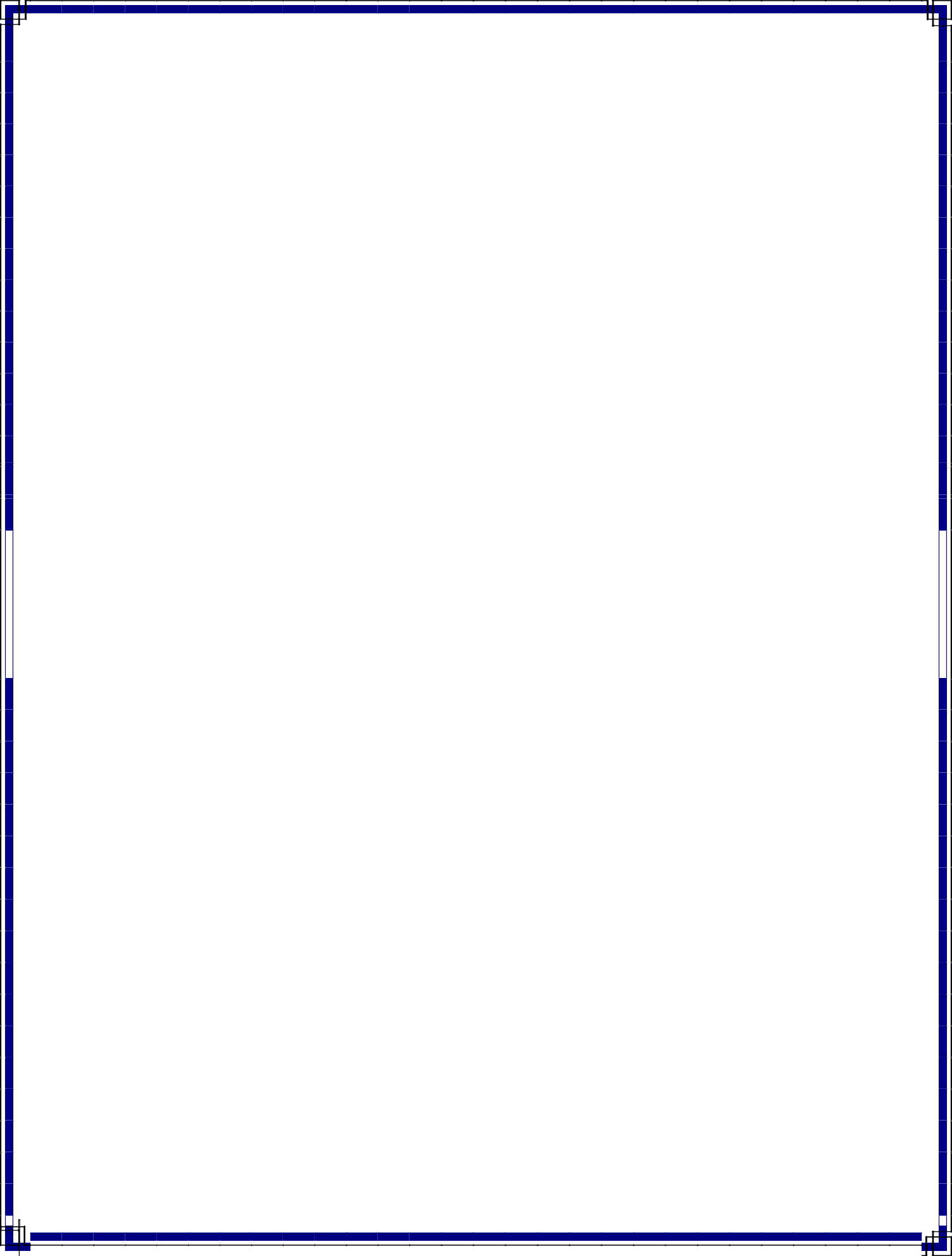 OPERATING SYSTEMSUNIT – IOperating System :Introduction to Operating SystemA program that acts as an intermediary between a user of a computer and the computer hardware Operating system goals:Execute user programs and make solving user problems easierMake the computer system convenient to useUse the computer hardware in an efficient mannerComputer System Structure :Computer system can be divided into four componentsHardware – provides basic computing resources CPU, memory, I/O devicesOperating system Controls and coordinates use of hardware among various applications and usersApplication programs – define the ways in which the system resources are used to solve the computing problems of the users Word processors, compilers, web browsers, database systems, video gamesUsersPeople, machines, other computersFour Components of a Computer System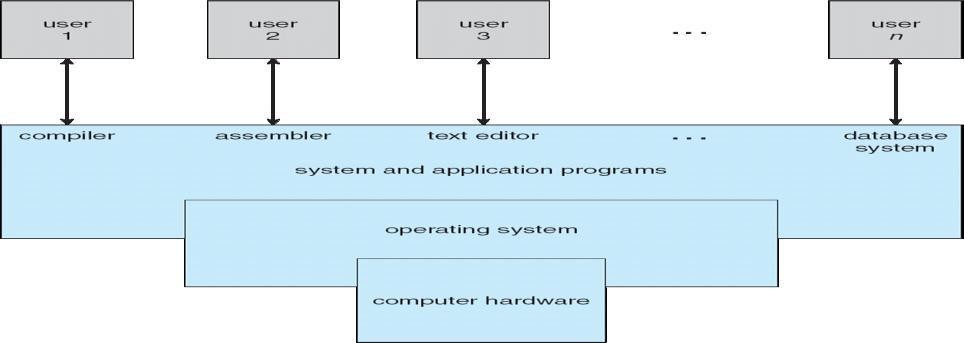 Operating System DefinitionOS is a resource allocatorManages all resourcesDecides between conflicting requests for efficient and fair resource useOS is a control programControls execution of programs to prevent errors and improper use of the computerNo universally accepted definitionEverything a vendor ships when you order an operating system‖ is good approximation But varies wildly―The one program running at all times on the computer‖ is the kernel. Everything else is either a system program (ships with the operating system) or an application programComputer Startupbootstrap program is loaded at power-up or rebootTypically stored in ROM or EPROM, generally known as firmwareInitializes all aspects of systemLoads operating system kernel and starts executionComputer System OrganizationComputer-system operationOne or more CPUs, device controllers connect through common bus providing access to shared memoryConcurrent execution of CPUs and devices competing for memory cycles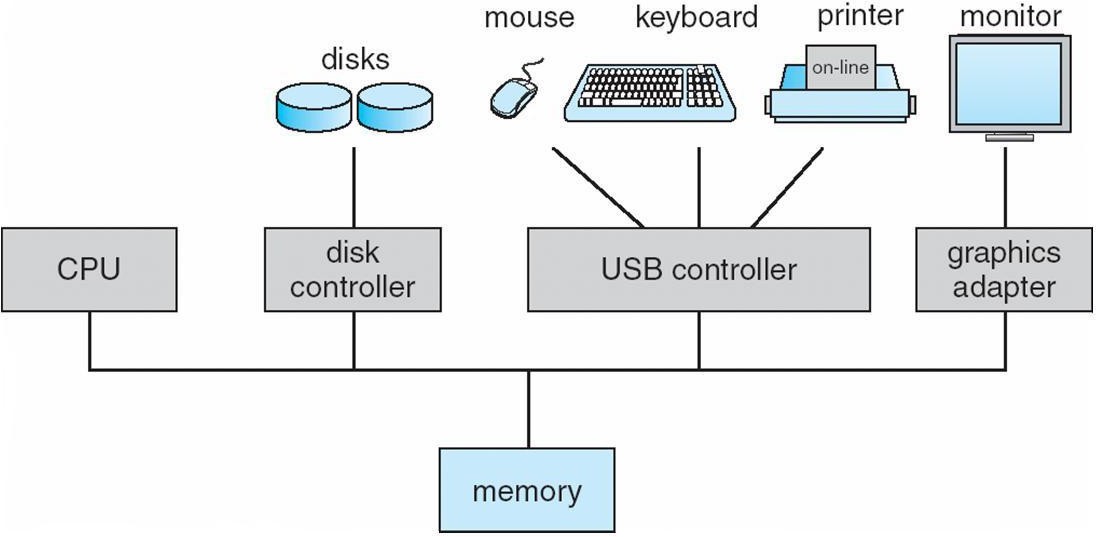 Computer-System OperationI/O devices and the CPU can execute concurrentlyEach device controller is in charge of a particular device typeEach device controller has a local bufferCPU moves data from/to main memory to/from local buffersI/O is from the device to local buffer of controllerDevice controller informs CPU that it has finished its operation by causing An interruptCommon Functions of InterruptsInterrupt transfers control to the interrupt service routine generally, through the interrupt vector, which contains the addresses of all the service routinesInterrupt architecture must save the address of the interrupted instructionIncoming interrupts are disabled while another interrupt is being processed to prevent a lost interruptnA trap is a software-generated interrupt caused either by an error or a user requestAn operating system is interrupt drivenInterrupt HandlingThe operating system preserves the state of the CPU by storing registers and the program counterDetermines which type of interrupt has occurred:vectored interrupt systemSeparate segments of code determine what action should be taken for each type of interruptInterrupt Timeline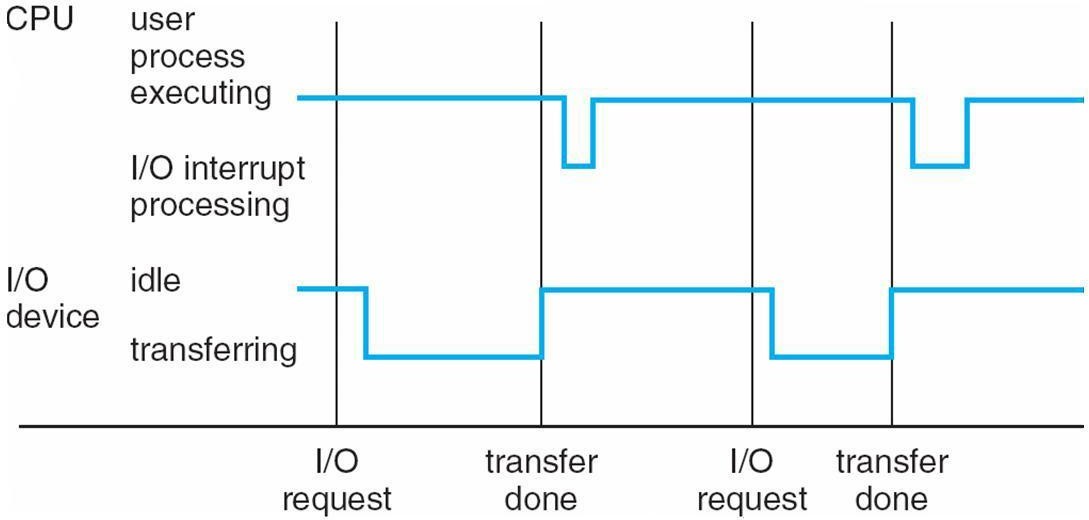 I/O StructureAfter I/O starts, control returns to user program only upon I/O completionWait instruction idles the CPU until the next interruptWait loop (contention for memory access)At most one I/O request is outstanding at a time, no simultaneous I/O processingAfter I/O starts, control returns to user program without waiting for I/O completionSystem call – request to the operating system to allow user to wait for I/O completionDevice-status table contains entry for each I/O device indicating its type, address, and stateOperating system indexes into I/O device table to determine device status and to modify table entry to include interrupt.Direct Memory Access StructureUsed for high-speed I/O devices able to transmit information at close to memory speedsDevice controller transfers blocks of data from buffer storage directly to main memory without CPU interventionOnly one interrupt is generated per block, rather than the one interrupt per byte.Storage StructureMain memory – only large storage media that the CPU can access directlySecondary storage – extension of main memory that provides large nonvolatile storage capacityMagnetic disks – rigid metal or glass platters covered with magnetic recording materialDisk surface is logically divided into tracks, which are subdivided into sectorsThe disk controller determines the logical interaction between the device and the computerStorage HierarchyStorage systems organized in hierarchySpeedCostVolatilityCaching – copying information into faster storage system; main memory can be viewed as a lastcache for secondary storage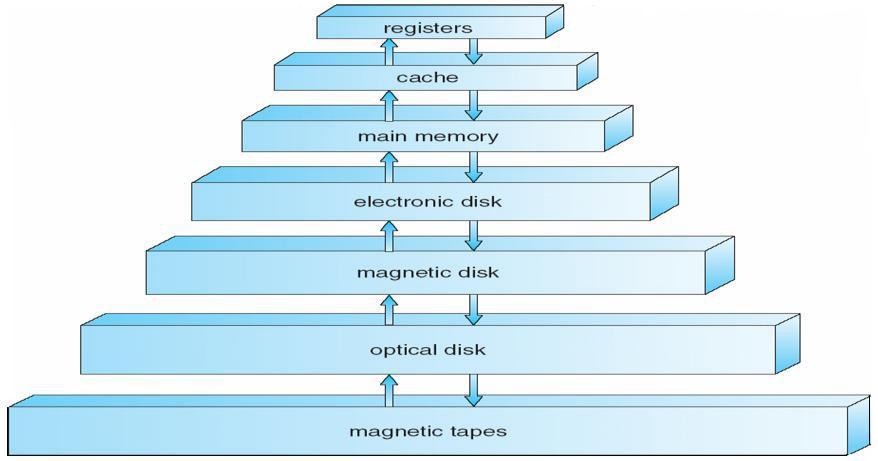 CachingImportant principle, performed at many levels in a computer (in hardware, operating system, software)Information in use copied from slower to faster storage temporarilyFaster storage (cache) checked first to determine if information is thereIf it is, information used directly from the cache (fast)If not, data copied to cache and used thereCache smaller than storage being cachedCache management important design problemCache size and replacement policyComputer-System ArchitectureMost systems use a single general-purpose processor (PDAs through mainframes)Most systems have special-purpose processors as wellMultiprocessors systems growing in use and importanceAlso known as parallel systems, tightly-coupled systems Advantages includeIncreased throughputEconomy of scaleIncreased reliability – graceful degradation or fault tolerance Two types1.Asymmetric Multiprocessing 2.Symmetric Multiprocessing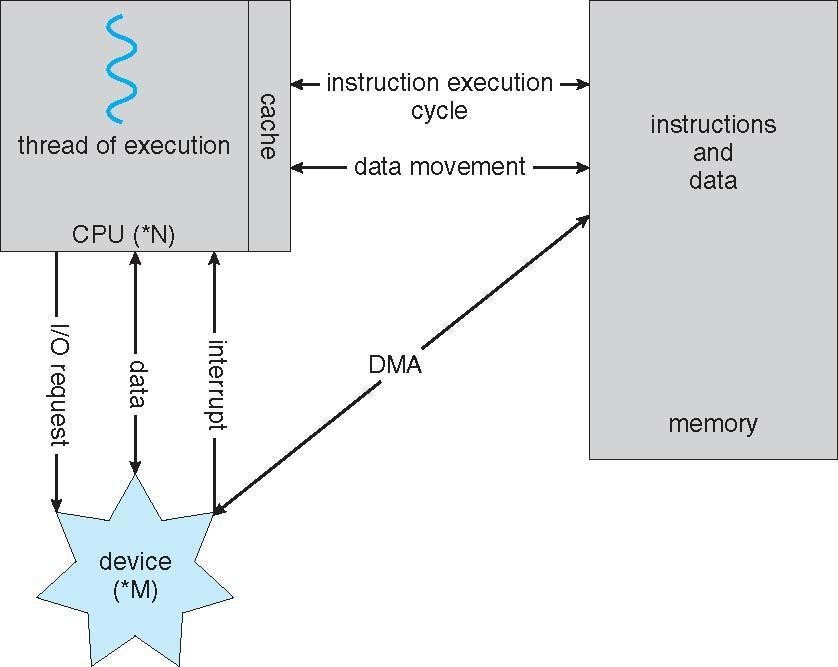 How a Modern Computer Works Symmetric Multiprocessing Architecture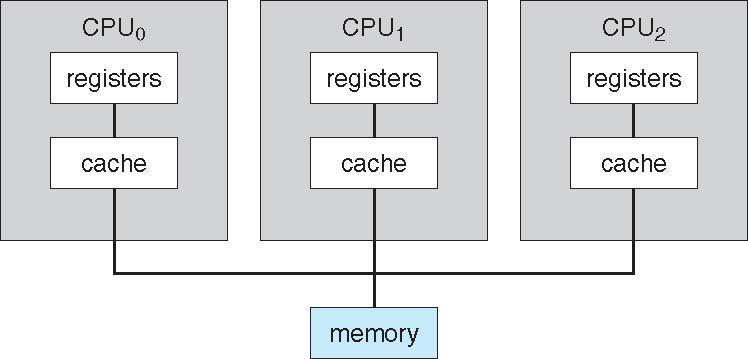 A Dual-Core Design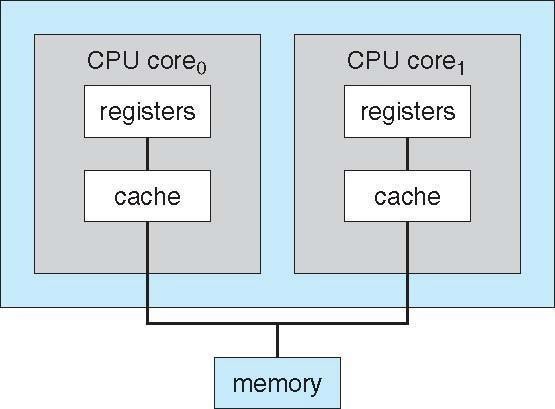 Clustered SystemsLike multiprocessor systems, but multiple systems working togetherUsually sharing storage via a storage-area network (SAN)Provides a high-availability service which survives failures Asymmetric clustering has one machine in hot-standby modeSymmetric clustering has multiple nodes running applications, monitoring each otherSome clusters are for high-performance computing (HPC) Applications must be written to use parallelizationOperating System StructureMultiprogramming needed for efficiencySingle user cannot keep CPU and I/O devices busy at all timesMultiprogramming organizes jobs (code and data) so CPU always has one to ExecuteA subset of total jobs in system is kept in memoryOne job selected and run via job schedulingWhen it has to wait (for I/O for example), OS switches to another jobTimesharing (multitasking) is logical extension in which CPU switches jobs so frequently that users can interact with each job while it is running, creating interactive computingResponse time should be < 1 second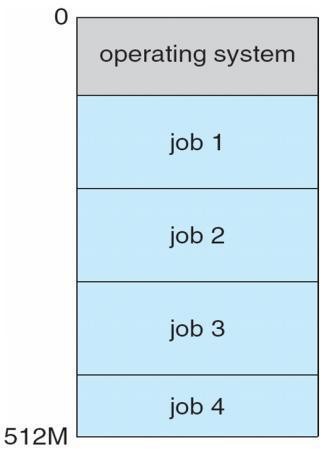 Each user has at least one program executing in memory [processIf several jobs ready to run at the same time [ CPU schedulingIf processes don’t fit in memory, swapping moves them in and out to run Virtual memory allows execution of processes not completely in memory. Memory Layout for Multiprogrammed SystemOperating-System OperationsInterrupt driven by hardwareSoftware error or request creates exception or trapDivision by zero, request for operating system serviceOther process problems include infinite loop, processes modifying each Other or the operating systemDual-mode operation allows OS to protect itself and other system componentsUser mode and kernel modeMode bit provided by hardwareProvides ability to distinguish when system is running user code or kernel codeSome instructions designated as privileged, only executable in kernel modeSystem call changes mode to kernel, return from call resets it to userTransition from User to Kernel ModeTimer to prevent infinite loop / process hogging resourcesSet interrupt after specific periodOperating system decrements counterWhen counter zero generate an interruptSet up before scheduling process to regain control or terminate program that exceeds allotted time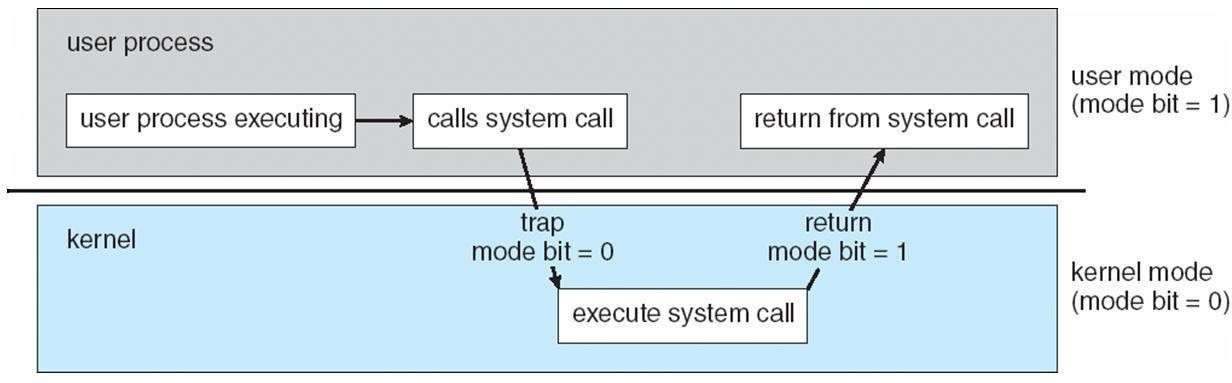 OPERATING SYSTEM FUNCTIONSProcess ManagementA process is a program in execution. It is a unit of work within the system. Program is a passive entity, process is an active entity.Process needs resources to accomplish its taskCPU, memory, I/O, filesInitialization dataProcess termination requires reclaim of any reusable resourcesSingle-threaded process has one program counter specifying location of next instruction to executeProcess executes instructions sequentially, one at a time, until completionMulti-threaded process has one program counter per threadTypically system has many processes, some user, some operating system running concurrently on one or more CPUsConcurrency by multiplexing the CPUs among the processes / threadsProcess Management ActivitiesThe operating system is responsible for the following activities in connection with process management:Creating and deleting both user and system processesSuspending and resuming processesProviding mechanisms for process synchronizationProviding mechanisms for process communicationProviding mechanisms for deadlock handlingMemory ManagementAll data in memory before and after processingAll instructions in memory in order to executeMemory management determines what is in memory whenOptimizing CPU utilization and computer response to usersMemory management activitiesKeeping track of which parts of memory are currently being used and by whomDeciding which processes (or parts thereof) and data to move into and out of memoryAllocating and deallocating memory space as neededStorage ManagementOS provides uniform, logical view of information storageAbstracts physical properties to logical storage unit - fileEach medium is controlled by device (i.e., disk drive, tape drive)Varying properties include access speed, capacity, data-transfer rate, access method (sequential or random)File-System managementFiles usually organized into directoriesAccess control on most systems to determine who can access whatOS activities includeCreating and deleting files and directoriesPrimitives to manipulate files and dirsMapping files onto secondary storageBackup files onto stable (non-volatile) storage mediaMass-Storage ManagementUsually disks used to store data that does not fit in main memory or data that must be kept for a―long‖ period of timeProper management is of central importanceEntire speed of computer operation hinges on disk subsystem and its algorithmsMass-Storage ActivitiesFree-space managementStorage allocationDisk schedulingSome storage need not be fastTertiary storage includes optical storage, magnetic tapeStill must be managedVaries between WORM (write-once, read-many-times) and RW (read-write)DISTRIBUTED SYSTEMSComputing Environments Traditional computerBlurring over timeOffice environmentPCs connected to a network, terminals attached to mainframe or minicomputers providing batch and timesharingNow portals allowing networked and remote systems access to same resourcesHome networksUsed	to	be	single	system,	then modems Now firewalled, networkedClient-Server ComputingDumb terminals supplanted by smart PCsMany systems now servers, responding to requests generated by clients Compute-server provides an interface to client to request services (i.e. database) File-server provides interface for clients to store and retrieve files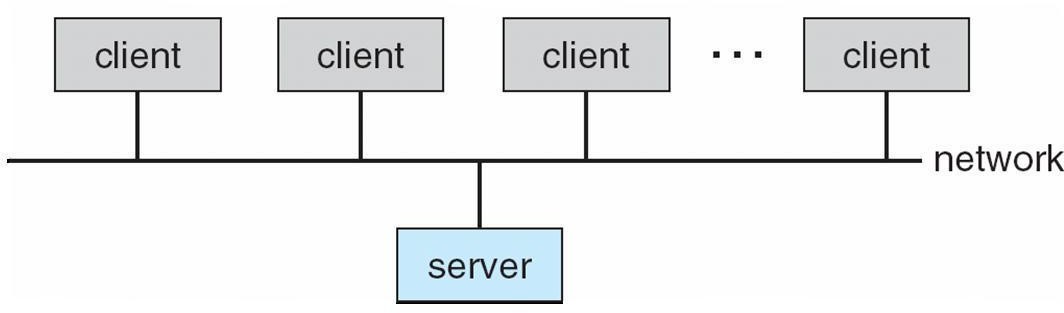 Peer-to-Peer ComputingAnother model of distributed systemP2P does not distinguish clients and serversInstead all nodes are considered peersMay each act as client, server or bothNode must join P2P networkRegisters its service with central lookup service on network, orBroadcast request for service and respond to requests for service via discovery protocolExamples include Napster and GnutellaWeb-Based ComputingWeb has become ubiquitousPCs most prevalent devicesMore devices becoming networked to allow web accessNew category of devices to manage web traffic among similar servers: load balancersUse of operating systems like Windows 95, client-side, have evolved into Linux and Windows XP, which can be clients and serversOpen-Source Operating SystemsOperating systems made available in source-code format rather than just binary closed-sourceCounter to the copy protection and Digital Rights Management (DRM) movementStarted by Free Software Foundation (FSF), which has ―copyleft‖ GNU Public License (GPL)Examples include GNU/Linux, BSD UNIX (including core of Mac OS X), and Sun SolarisOperating System ServicesOne set of operating-system services provides functions that are helpful to the user:User interface - Almost all operating systems have a user interface (UI)Varies between Command-Line (CLI), Graphics User Interface (GUI), Batch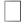 Program execution - The system must be able to load a program into memory and to run that program, end execution, either normally or abnormally (indicating error)I/O operations - A running program may require I/O, which may involve a file or an I/O deviceFile-system manipulation - The file system is of particular interest. Obviously, programs need to read and write files and directories, create and delete them, search them, list file Information, permission management.A View of Operating System Services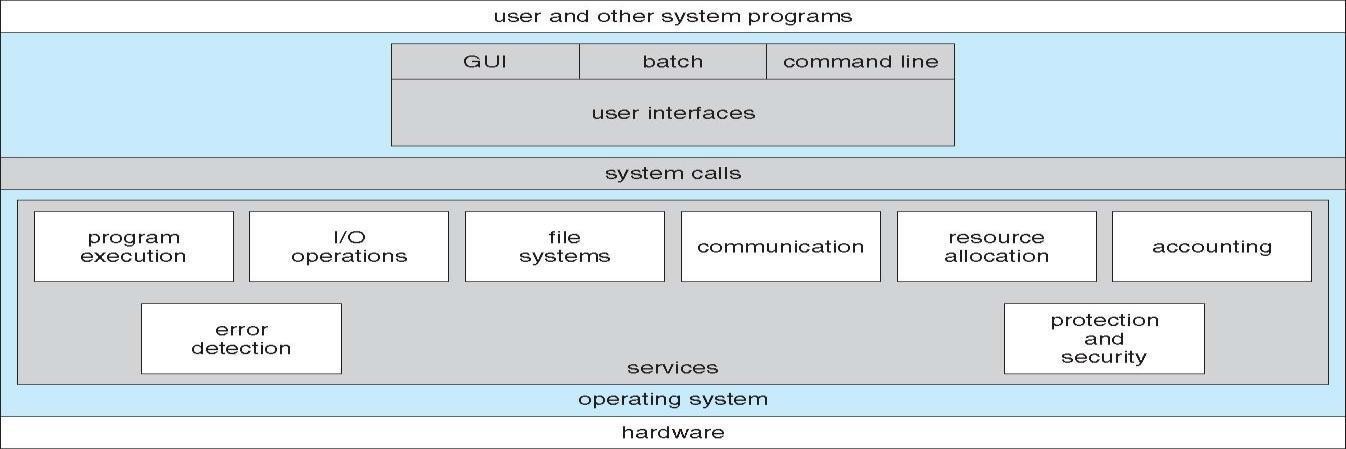 Operating System ServicesOne set of operating-system services provides functions that are helpful to the user (Cont):l Communications – Processes may exchange information, on the same computer or between computers over a networkCommunications may be via shared memory or through message passing (packets moved by the OS)Error detection – OS needs to be constantly aware of possible errorsMay occur in the CPU and memory hardware, in I/O devices, in user programFor each type of error, OS should take the appropriate action to ensure correct and consistent computing Debugging facilities can greatly enhance the user’s and programmer’s abilities to efficiently usethe systemAnother set of OS functions exists for ensuring the efficient operation of the system itself via resource sharingResource allocation - When multiple users or multiple jobs running concurrently, resources must be allocated to each of themMany types of resources - Some (such as CPU cycles, main memory, and file storage) may have special allocation code, others (such as I/O devices) may have general request and release codeAccounting - To keep track of which users use how much and what kinds of computer resourcesProtection and security - The owners of information stored in a multiuser or networked computer system may want to control use of that information, concurrent processes should not interfere with each otherProtection involves ensuring that all access to system resources is controlledSecurity of the system from outsiders requires user authentication, extends to defending external I/O devices from invalid access attemptsIf a system is to be protected and secure, precautions must be instituted throughout it. A chain is only as strong as its weakest link.User Operating System Interface - CLICommand Line Interface (CLI) or command interpreter allows direct command entry Sometimes implemented in kernel, sometimes by systems programSometimes multiple flavors implemented – shells Primarily fetches a command from user and executes itSometimes commands built-in, sometimes just names of programsIf the latter, adding new features doesn’t require shell modificationUser Operating System Interface - GUIUser-friendly desktop metaphor interfaceUsually mouse, keyboard, and monitorIcons represent files, programs, actions, etcVarious mouse buttons over objects in the interface cause various actions (provide information, options, execute function, open directory (known as a folder)Invented at Xerox PARCMany systems now include both CLI and GUI interfacesMicrosoft Windows is GUI with CLI ―command‖ shellApple Mac OS X as ―Aqua‖ GUI interface with UNIX kernel underneath and shells availableSolaris is CLI with optional GUI interfaces (Java Desktop, KDE)Bourne Shell Command Interpreter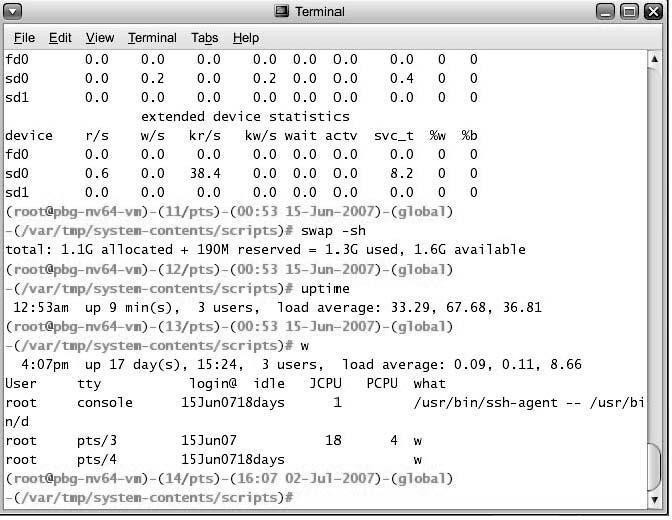 The Mac OS X GUI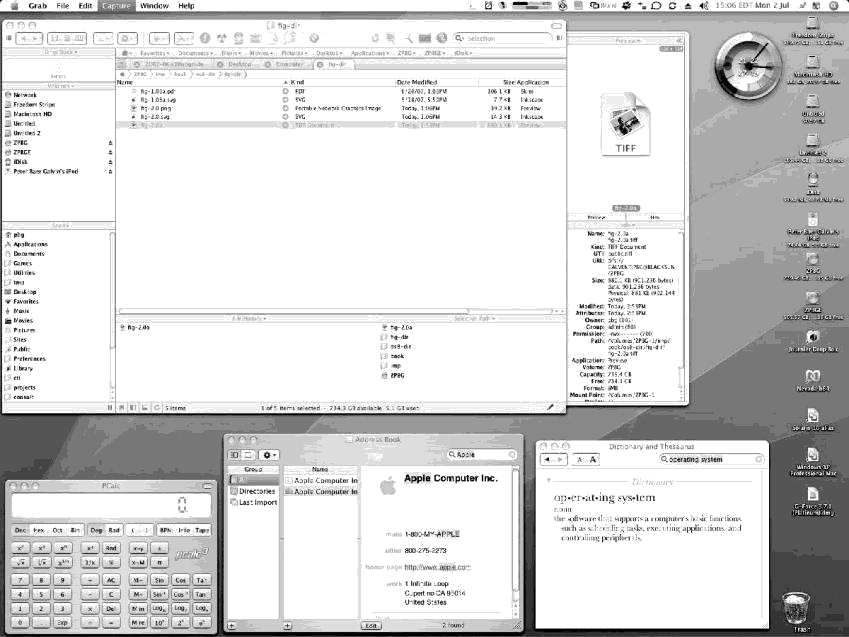 System CallsProgramming interface to the services provided by the OSTypically written in a high-level language (C or C++)Mostly accessed by programs via a high-level Application Program Interface (API) rather than direct system call usen Three most common APIs are Win32 API for Windows, POSIX API for POSIX-based systems (including virtually all versions of UNIX, Linux, and Mac OS X), and Java API for the Java virtual machine (JVM)Why use APIs rather than system calls?(Note that the system-call names used throughout this text are generic)Example of System Calls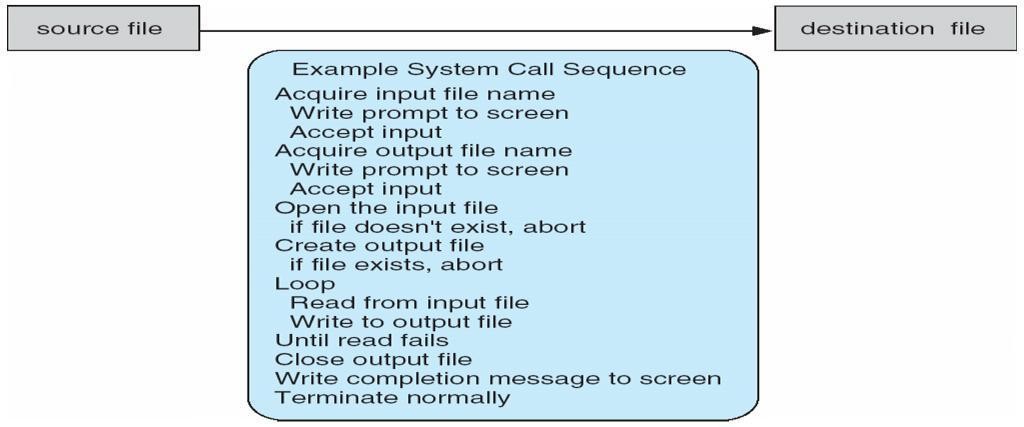 System Call ImplementationTypically, a number associated with each system callSystem-call interface maintains a table indexed according to theseNumbersThe system call interface invokes intended system call in OS kernel and returns status of the system call and any return valuesThe caller need know nothing about how the system call is implementedJust needs to obey API and understand what OS will do as a result callMost details of OS interface hidden from programmer by APIManaged by run-time support library (set of functions built into libraries included with compiler)API – System Call – OS Relationship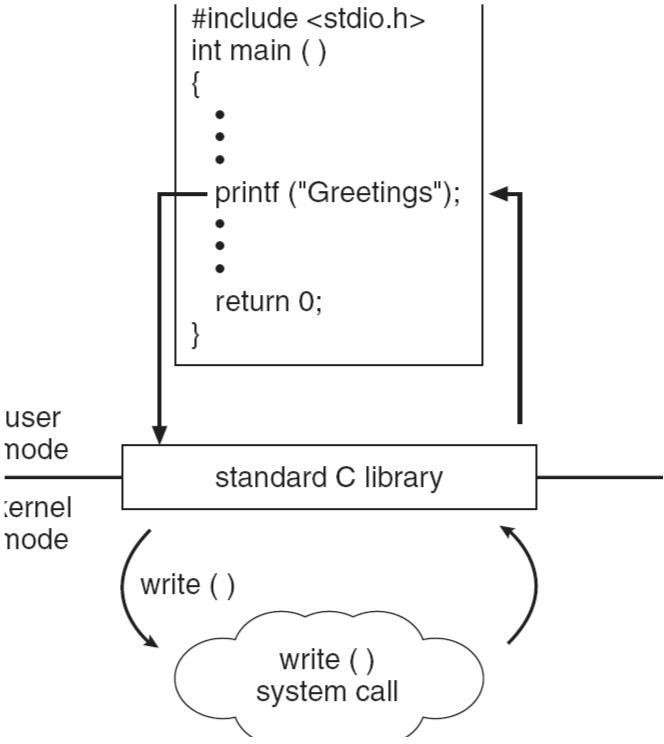 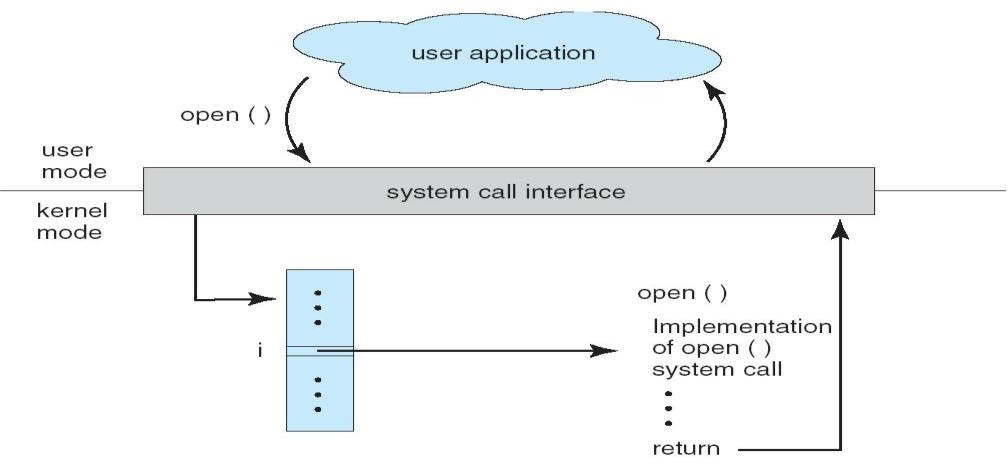 System Call Parameter PassingOften, more information is required than simply identity of desired system callExact type and amount of information vary according to OS and callThree general methods used to pass parameters to the OSSimplest: pass the parameters in registersIn some cases, may be more parameters than registersParameters stored in a block, or table, in memory, and address of block passed as a parameter in a register . This approach taken by Linux and SolarisParameters placed, or pushed, onto the stack by the program and popped off the stack by the operating systemBlock and stack methods do not limit the number or length of parameters being passedParameter Passing via Table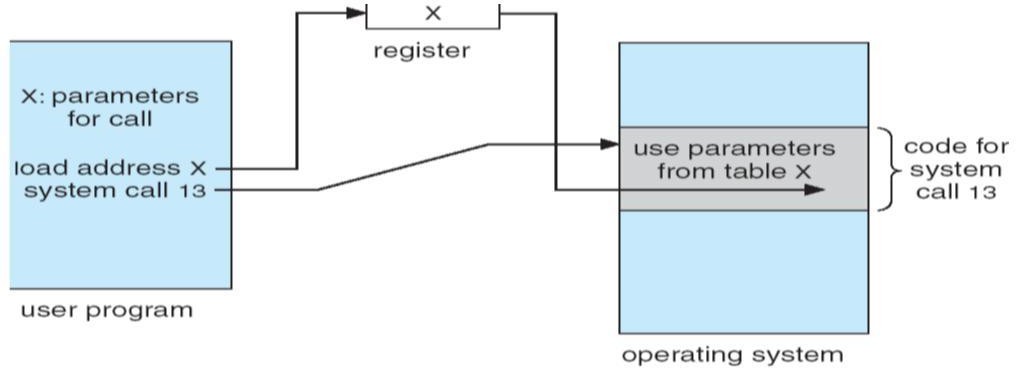 Types of System CallsProcess controlFile managementDevice managementInformation maintenanceCommunicationsProtectionExamples of Windows and Unix System Calls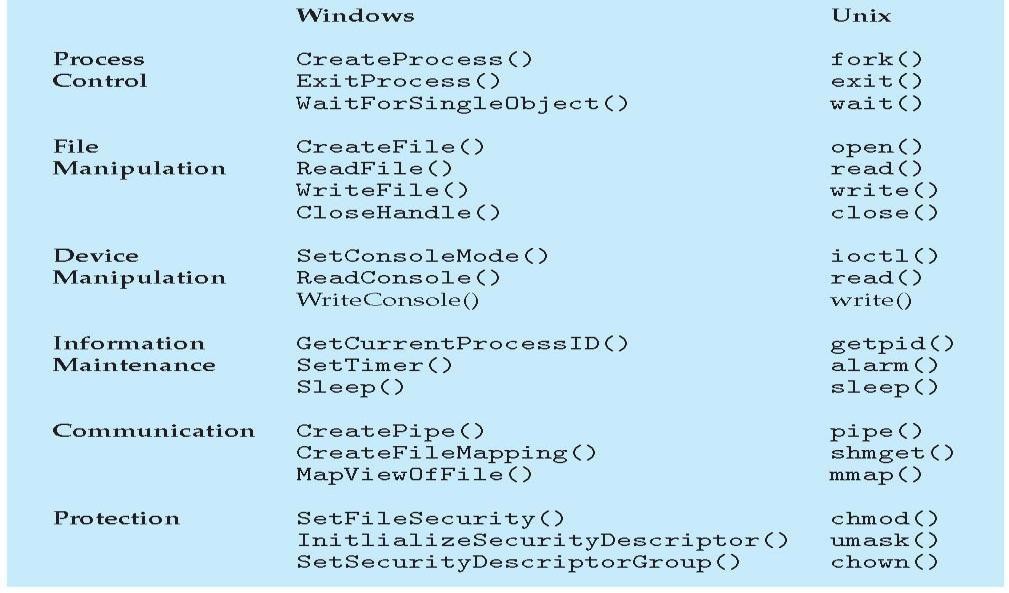 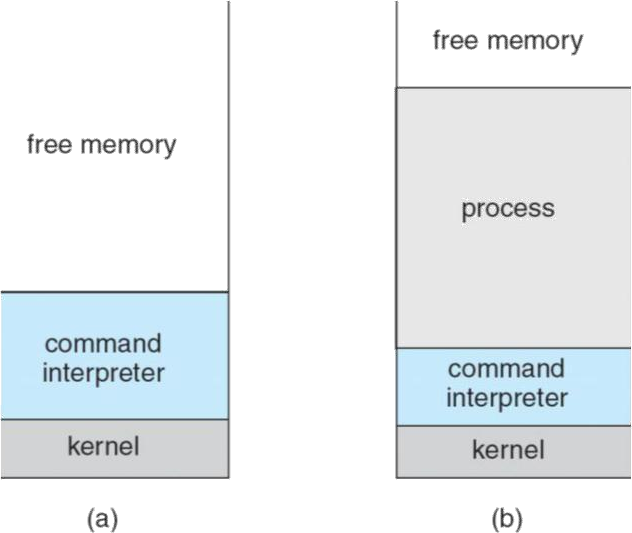 (a) At system startup	(b) running a programFreeBSD Running Multiple Programs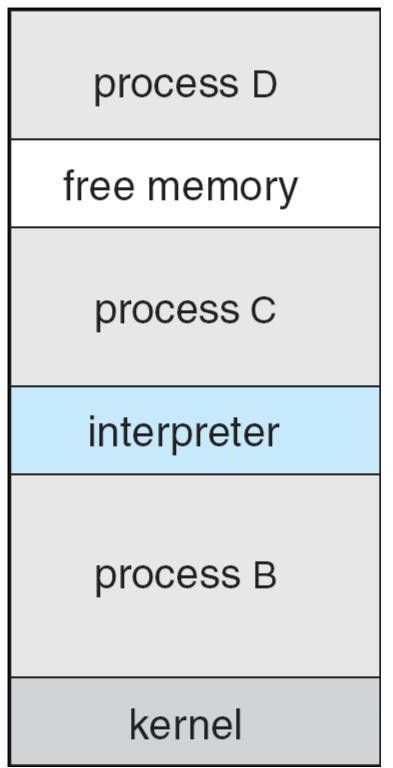 System ProgramsSystem programs provide a convenient environment for program development and execution. The can be divided into:File manipulationStatus informationFile modificationProgramming language supportProgram loading and executionCommunicationsApplication programsMost users’ view of the operation system is defined by system programs, not the actual system callsProvide a convenient environment for program development and executionSome of them are simply user interfaces to system calls; others are considerably more complexFile management - Create, delete, copy, rename, print, dump, list, and generally manipulate files and directoriesStatus informationSome ask the system for info - date, time, amount of available memory, disk space, number of usersOthers provide detailed performance, logging, and debugging informationTypically, these programs format and print the output to the terminal or other output devicesSome systems implement a registry - used to store and retrieve configuration informationFile modificationText editors to create and modify filesSpecial commands to search contents of files or perform transformations of the textProgramming-language	support	-	Compilers,	assemblers,	debuggers	and	interpreters sometimes providedProgram loading and execution- Absolute loaders, relocatable loaders, linkage editors, and overlay-loaders, debugging systems for higher-level and machine languageCommunications - Provide the mechanism for creating virtual connections among processes, users, and computer systemsAllow users to send messages to one another’s screens, browse web pages, send electronic-mail messages, log in remotely, transfer files from one machine to anotherOperating System Design and ImplementationDesign and Implementation of OS not ―solvable‖, but some approaches have proven successfulInternal structure of different Operating Systems can vary widelyStart by defining goals and specificationsAffected by choice of hardware, type of systemUser goals and System goalsUser goals – operating system should be convenient to use, easy to learn, reliable, safe, and fastSystem goals – operating system should be easy to design, implement, and maintain, as well as flexible, reliable, error-free, and efficientImportant principle to separatePolicy: What will be done?Mechanism: How to do it?Mechanisms determine how to do something, policies decide what will be doneThe separation of policy from mechanism is a very important principle, it allows maximum flexibility ifpolicy decisions are to be changed laterSimple StructureMS-DOS – written to provide the most functionality in the least spaceNot divided into modulesAlthough MS-DOS has some structure, its interfaces and levels of Functionality are not well separatedMS-DOS Layer Structure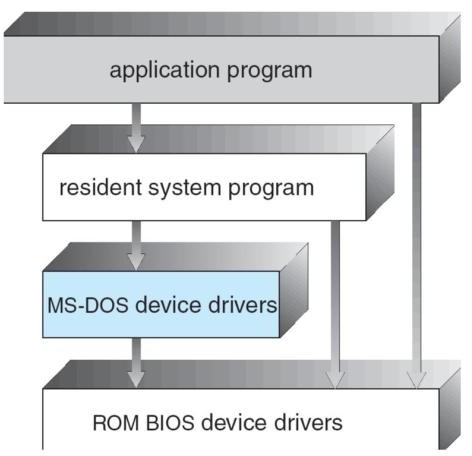 Layered ApproachThe operating system is divided into a number of layers (levels), each built on top of lower layers. The bottom layer (layer 0), is the hardware; the highest (layer N) is the user interface.With modularity, layers are selected such that each uses functions (operations) and services of only lower-level layerTraditional UNIX System Structure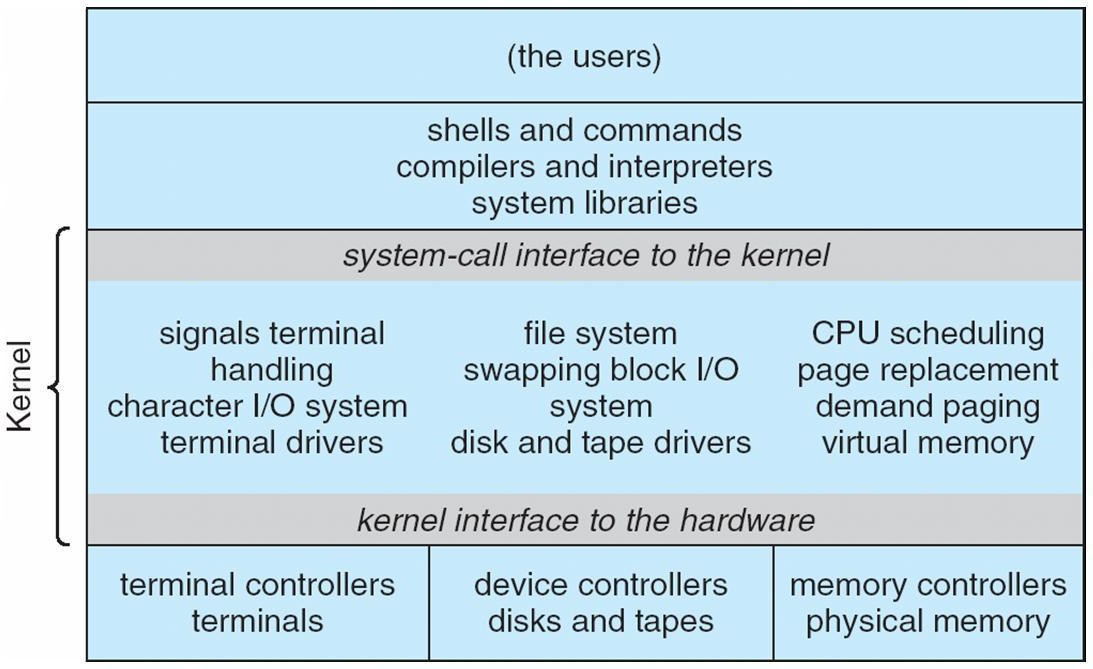 UNIXUNIX – limited by hardware functionality, the original UNIX operating system had limited structuring. The UNIX OS consists of two separable partsSystems programsThe kernelConsists of everything below the system-call interface and above the physical hardwareProvides the file system, CPU scheduling, memory management, and other operating-system functions; a large number of functions for one level.Layered Operating System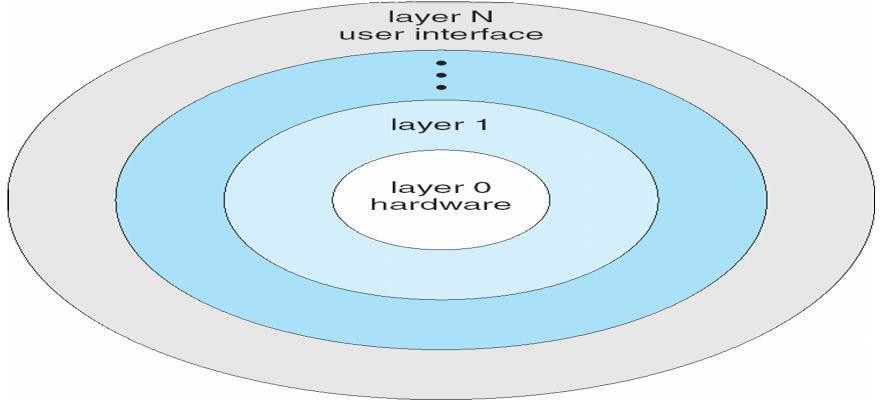 Micro kernel System StructureMoves as much from the kernel into ―user‖ spaceCommunication takes place between user modules using message passingBenefits:Easier to extend a microkernelEasier to port the operating system to new architecturesMore reliable (less code is running in kernel mode)More secureDetriments:Performance overhead of user space to kernel space communicationMac OS X Structure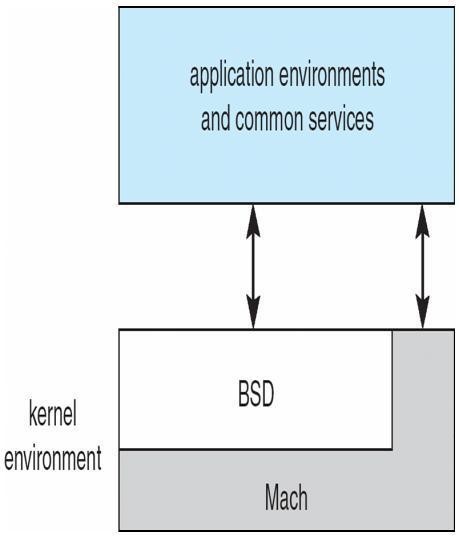 ModulesMost modern operating systems implement kernel modulesUses object-oriented approachEach core component is separateEach talks to the others over known interfacesEach is loadable as needed within the kernelOverall, similar to layers but with more flexible.Solaris Modular Approach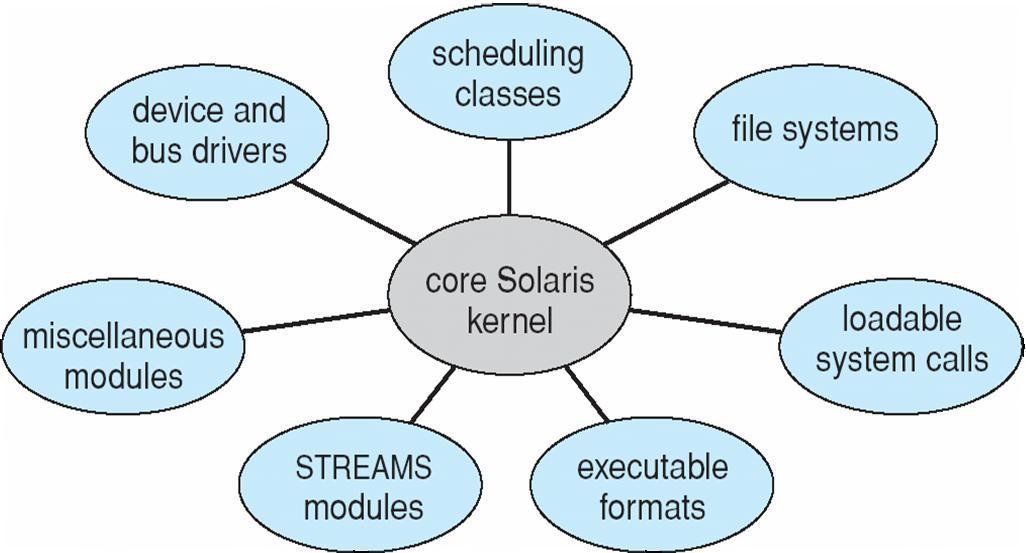 Virtual MachinesA virtual machine takes the layered approach to its logical conclusion. It treats hardware and the operating system kernel as though they were all hardwareA virtual machine provides an interface identical to the underlying bare hardwareThe operating system host creates the illusion that a process has its own processor and (virtual memory)Each guest provided with a (virtual) copy of underlying computerVirtual Machines History and BenefitsFirst appeared commercially in IBM mainframes in 1972Fundamentally, multiple execution environments (different operating systems) can share the same hardwareProtect from each otherSome sharing of file can be permitted, controlledCommutate with each other, other physical systems via networkingUseful for development, testingConsolidation of many low-resource use systems onto fewer busier systems―Open Virtual Machine Format‖, standard format of virtual machines, allows a VM to run within many different virtual machine (host) platforms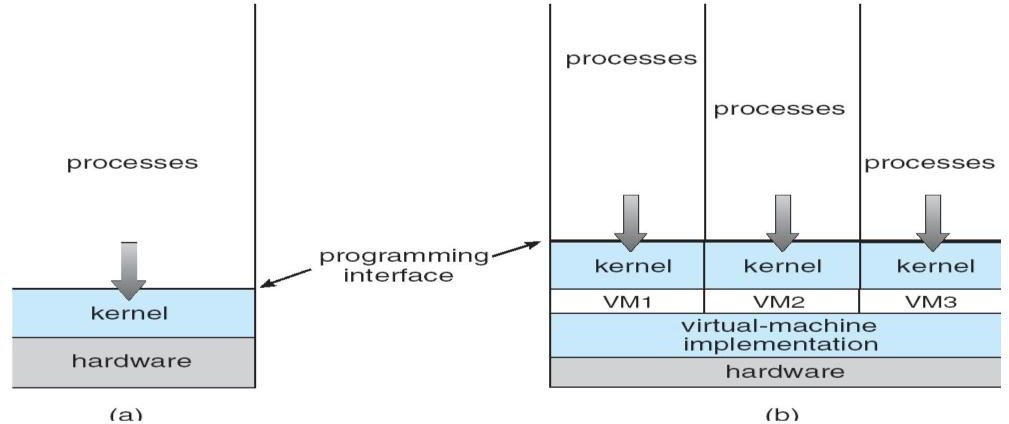 Para-virtualizationPresents guest with system similar but not identical to hardwareGuest must be modified to run on paravirtualized hardwareFGuest can be an OS, or in the case of Solaris 10 applications running in containersSolaris 10 with Two Container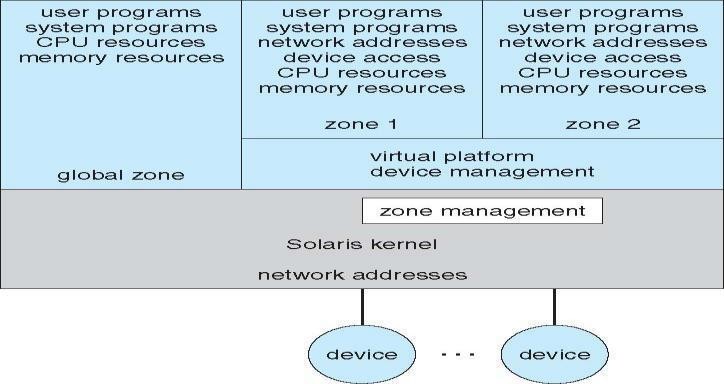 VMware Architecture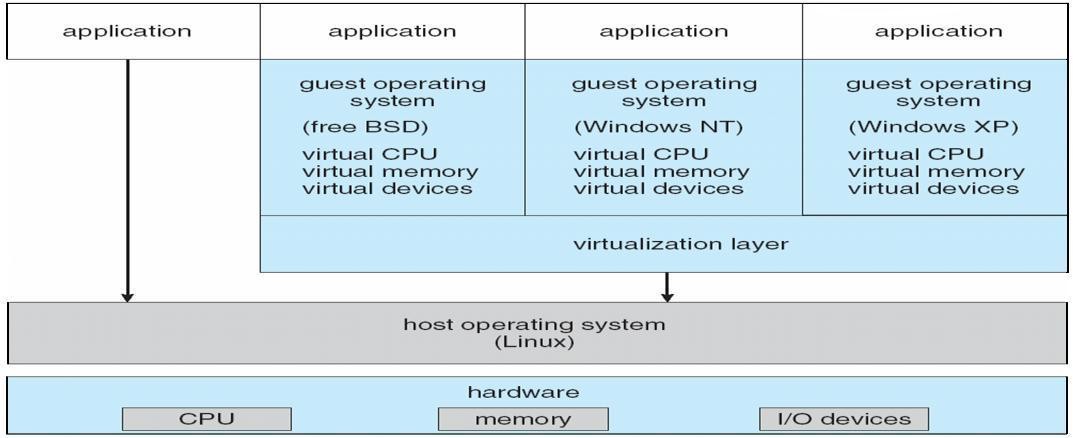 The Java Virtual Machine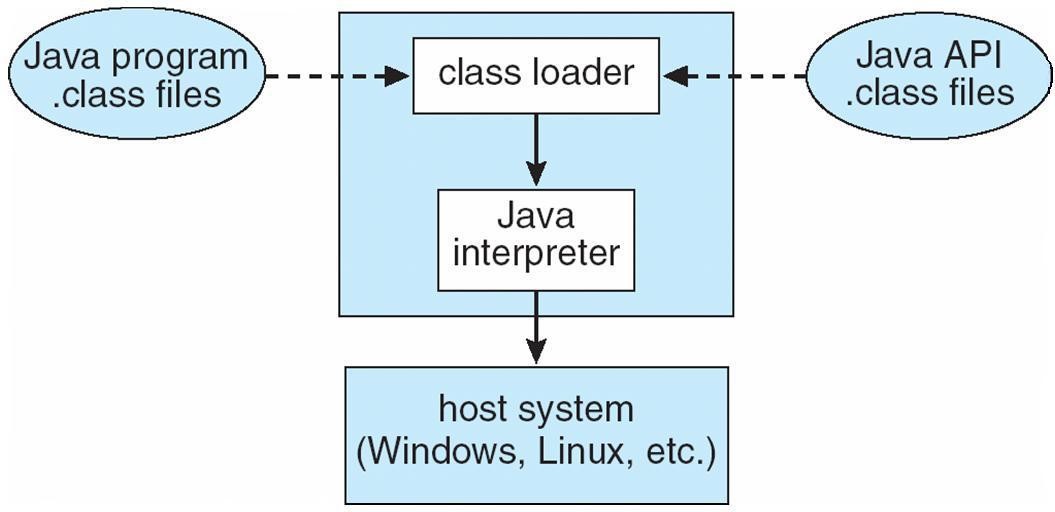 Operating-System DebuggingDebugging is finding and fixing errors, or bugsOSes generate log files containing error informationFailure of an application can generate core dump file capturing memory of the processOperating system failure can generate crash dump file containing kernel memoryBeyond crashes, performance tuning can optimize system performanceKernighan’s Law: ―Debugging is twice as hard as writing the code in the rst place. Therefore, if you write the code as cleverly as possible, you are, by definition, not smart enough to debug it.‖DTrace tool in Solaris, FreeBSD, Mac OS X allows live instrumentation on production systemsProbes fire when code is executed, capturing state data and sending it to consumers of those probesSolaris 10 dtrace Following System Call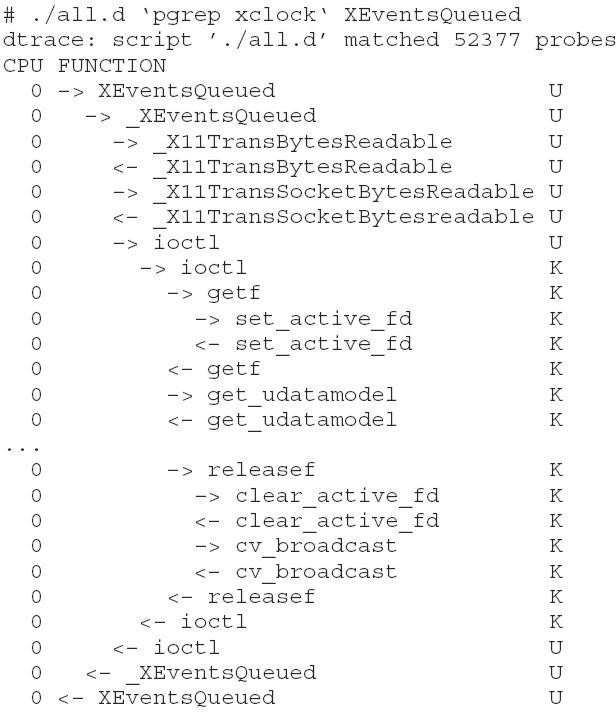 Operating System GenerationOperating systems are designed to run on any of a class of machines; the system must be configured for each specific computer siteSYSGEN program obtains information concerning the specific configuration of the hardware systemBooting – starting a computer by loading the kernelBootstrap program – code stored in ROM that is able to locate the kernel, load it into memory, and start its executionSystem BootOperating system must be made available to hardware so hardware can start itSmall piece of code – bootstrap loader, locates the kernel, loads it into memory, and starts itSometimes two-step process where boot block at fixed location loads bootstrap loaderWhen power initialized on system, execution starts at a fixed memory location Firmware used to hold initial boot codeUNIT – IIProcess ManagementProcess ConceptAn operating system executes a variety of programs:Batch system – jobsTime-shared systems – user programs or tasksTextbook uses the terms job and process almost interchangeablyProcess – a program in execution; process execution must progress in sequential fashion A process includes:program counterstackdata sectionProcess in Memory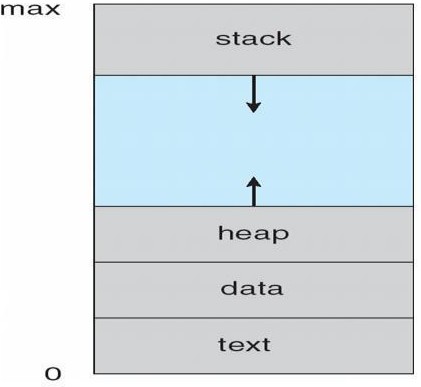 Process StateAs a process executes, it changes statenew: The process is being createdrunning: Instructions are being executedwaiting: The process is waiting for some event to occurready: The process is waiting to be assigned to a processorterminated: The process has finished executionDiagram of Process State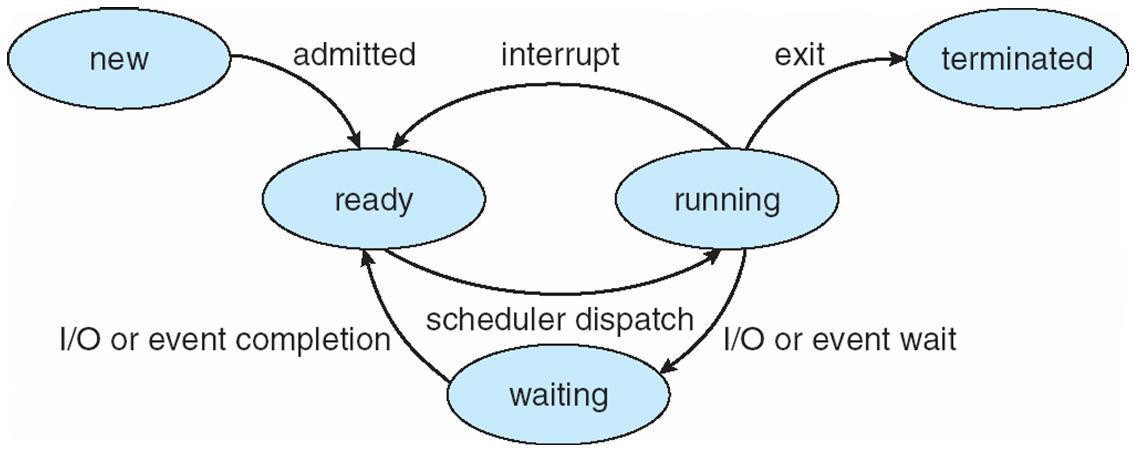 Process Control Block (PCB)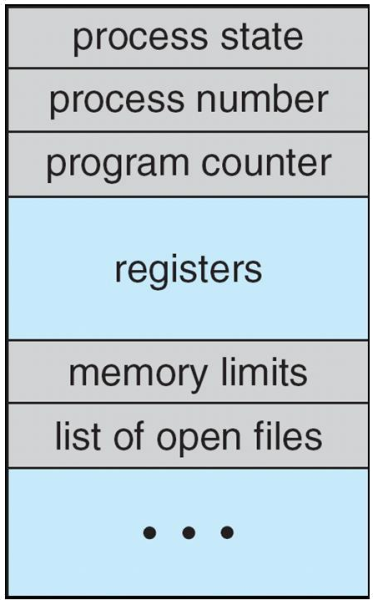 Information associated with each processProcess stateProgram counterCPU registersCPU scheduling informationMemory-management informationAccounting informationI/O status informationCPU Switch From Process to Process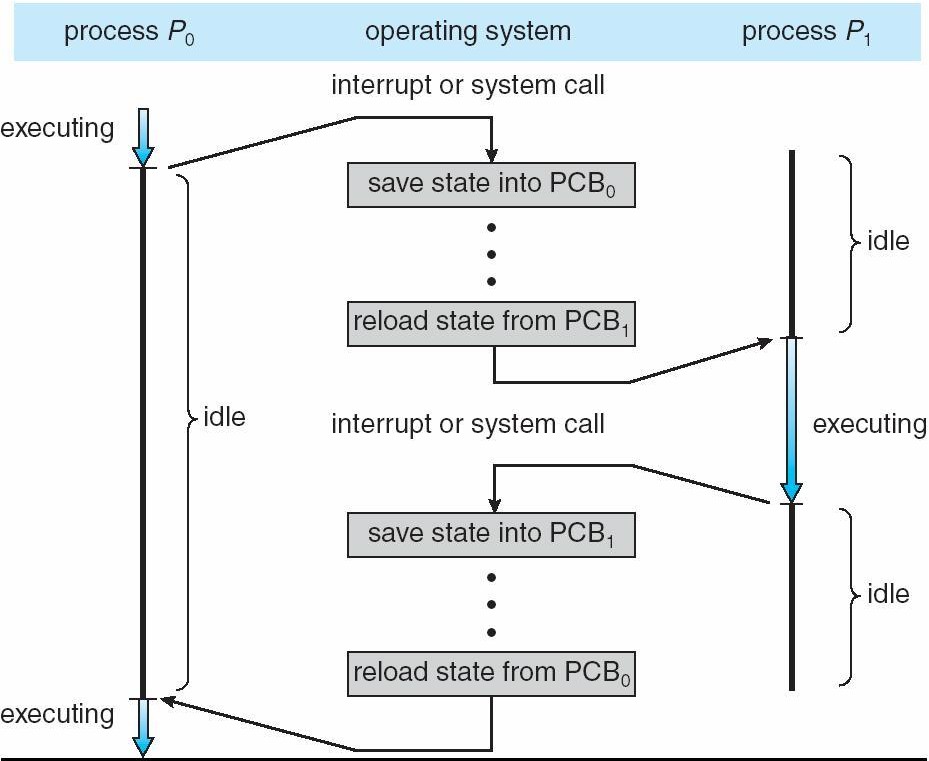 Process Scheduling QueuesJob queue – set of all processes in the systemReady queue – set of all processes residing in main memory, ready and waiting to executeDevice queues – set of processes waiting for an I/O deviceProcesses migrate among the various queuesReady Queue And Various I/O Device Queues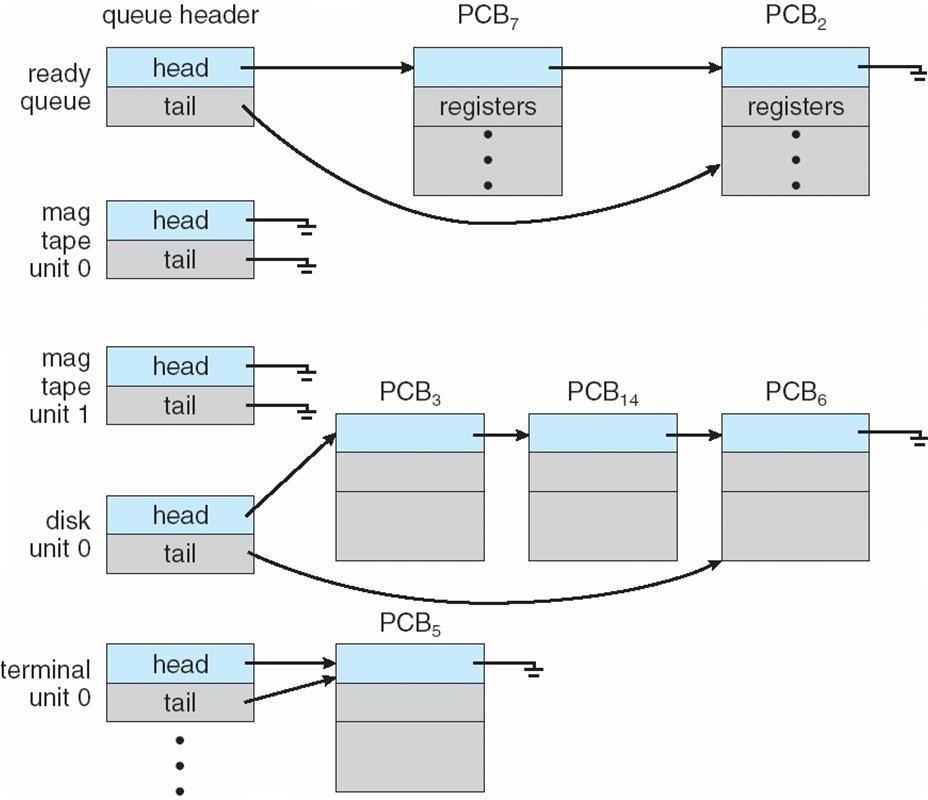 Representation of Process Scheduling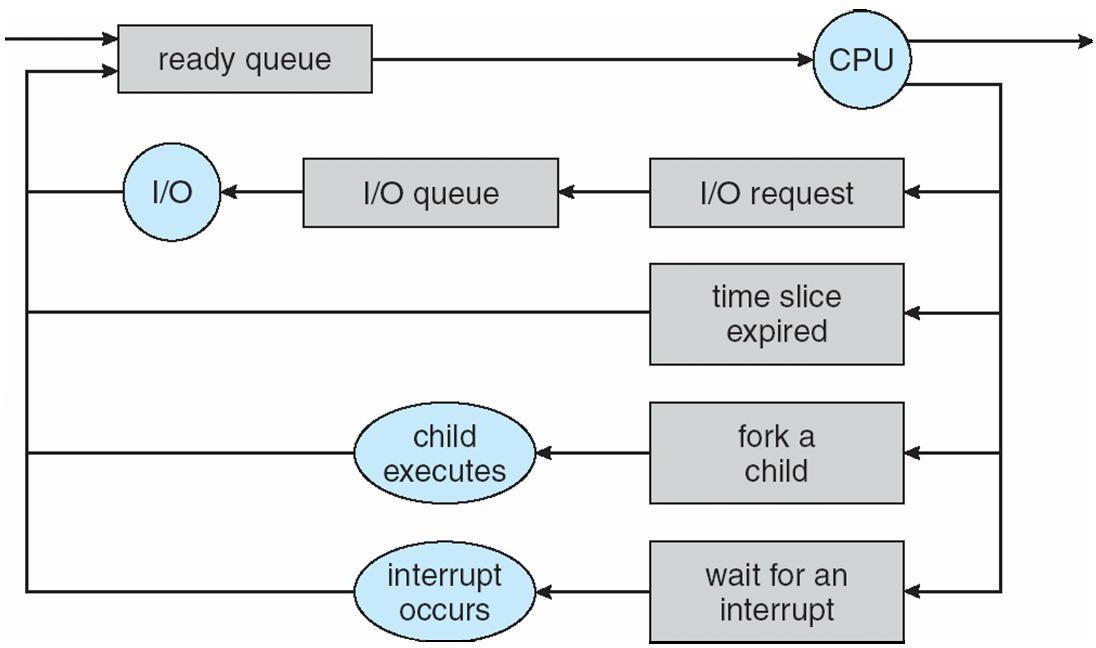 SchedulersLong-term scheduler (or job scheduler) – selects which processes should be brought into the ready queueShort-term scheduler (or CPU scheduler) – selects which process should be executed next and allocates CPUAddition of Medium Term Scheduling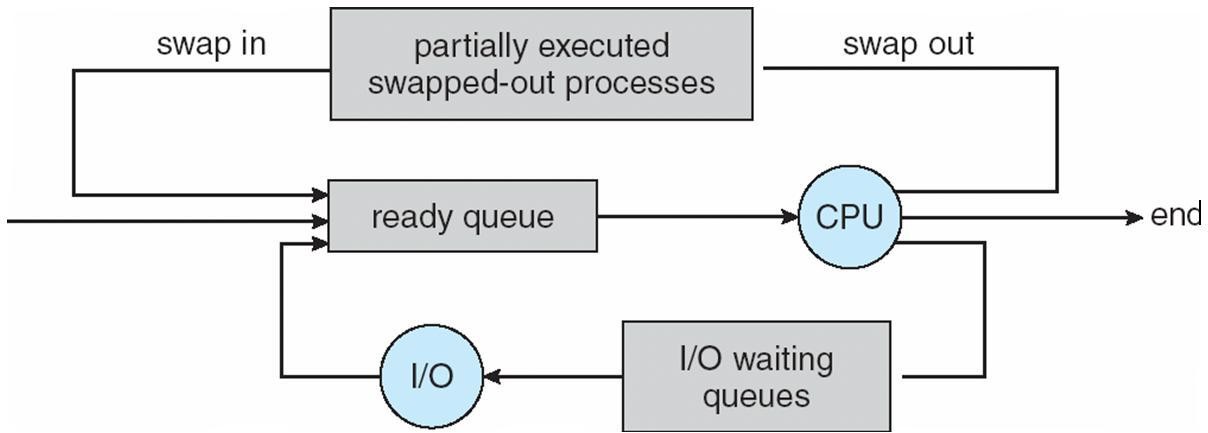 Short-term scheduler is invoked very frequently (milliseconds) Þ (must be fast)Long-term scheduler is invoked very infrequently (seconds, minutes) Þ (may be slow)The long-term scheduler controls the degree of multiprogrammingProcesses can be described as either:I/O-bound process – spends more time doing I/O than computations, many short CPU burstsCPU-bound process – spends more time doing computations; few very long CPU burstsContext SwitchWhen CPU switches to another process, the system must save the state of the old process and load the saved state for the new process via a context switchContext of a process represented in the PCBContext-switch time is overhead; the system does no useful work while switchingTime dependent on hardware supportProcess CreationParent process create children processes, which, in turn create other processes, forming a tree of processesGenerally, process identified and managed via a process identifier (pid)Resource sharingParent and children share all resourcesChildren share subset of parent’s resourcesParent and child share no resourcesExecutionParent and children execute concurrentlyParent waits until children terminateAddress spaceChild duplicate of parentChild has a program loaded into itUNIX examplesfork system call creates new processexec system call used after a fork to replace the process’ memory space with a new programProcess Creation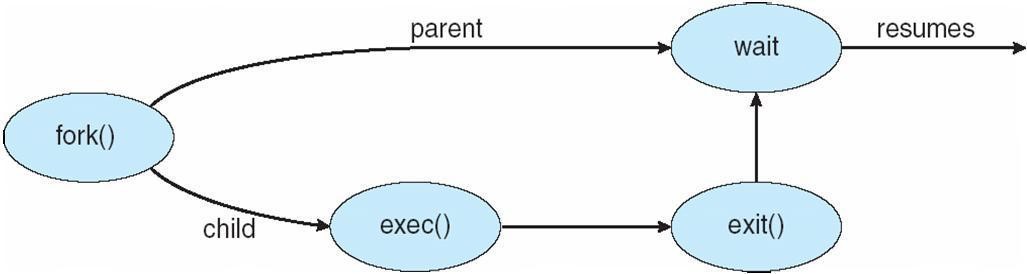 Process TerminationProcess executes last statement and asks the operating system to delete it (exit)Output data from child to parent (via wait)Process’ resources are deallocated by operating systemParent may terminate execution of children processes (abort)Child has exceeded allocated resourcesTask assigned to child is no longer requiredIf parent is exitingSome operating system do not allow child to continue if its parent terminates All children terminated - cascading termination Interprocess CommunicationProcesses within a system may be independent or cooperatingCooperating process can affect or be affected by other processes, including sharing dataReasons for cooperating processes:Information sharingComputation speedupModularityConvenienceCooperating processes need interprocess communication (IPC)Two models of IPCShared memoryMessage passingCommunications Models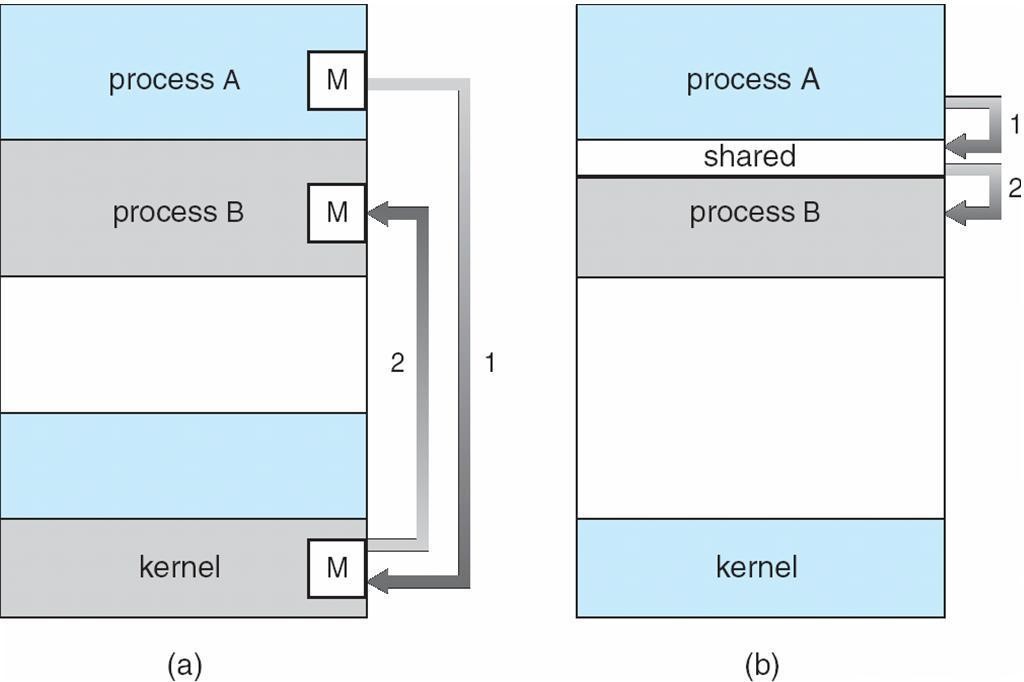 Cooperating ProcessesIndependent process cannot affect or be affected by the execution of another processCooperating process can affect or be affected by the execution of another process Advantages of process cooperationInformation sharingComputation speed-upModularityConvenienceProducer-Consumer ProblemParadigm for cooperating processes, producer process produces information that is consumed by a consumer processunbounded-buffer places no practical limit on the size of the bufferbounded-buffer assumes that there is a fixed buffer sizeBounded-Buffer – Shared-Memory SolutionShared data#define BUFFER_SIZE 10 typedef struct {. . .} item;item buffer[BUFFER_SIZE]; int in = 0;int out = 0;Solution is correct, but can only use BUFFER_SIZE-1 elementsBounded-Buffer – Producerwhile (true) {/* Produce an item */while (((in = (in + 1) % BUFFER SIZE count) == out); /* do nothing -- no free buffers */ buffer[in] = item;in = (in + 1) % BUFFER SIZE;}Bounded Buffer – Consumerwhile (true) {while (in == out); // do nothing -- nothing to consume// remove an item from the buffer item = buffer[out];out = (out + 1) % BUFFER SIZE;return item;}Interprocess Communication – Message PassingMechanism for processes to communicate and to synchronize their actionsMessage system – processes communicate with each other without resorting to shared variablesIPC facility provides two operations:send(message) – message size fixed or variablereceive(message)If P and Q wish to communicate, they need to:establish a communication link between themexchange messages via send/receiveImplementation of communication linkphysical (e.g., shared memory, hardware bus)logical (e.g., logical properties)Direct CommunicationProcesses must name each other explicitly:send (P, message) – send a message to process Preceive(Q, message) – receive a message from process QProperties of communication linkLinks are established automaticallyA link is associated with exactly one pair of communicating processesBetween each pair there exists exactly one linkThe link may be unidirectional, but is usually bi-directionalIndirect CommunicationMessages are directed and received from mailboxes (also referred to as ports)Each mailbox has a unique idProcesses can communicate only if they share a mailboxProperties of communication linkLink established only if processes share a common mailboxA link may be associated with many processesEach pair of processes may share several communication linksLink may be unidirectional or bi-directionalOperationscreate a new mailboxsend and receive messages through mailboxdestroy a mailboxPrimitives are defined as:send(A, message) – send a message to mailbox Areceive(A, message) – receive a message from mailbox AMailbox sharingP1, P2, and P3 share mailbox AP1, sends; P2 and P3 receiveWho gets the message?SolutionsAllow a link to be associated with at most two processesAllow only one process at a time to execute a receive operationAllow the system to select arbitrarily the receiver. Sender is notified who the receiver was.SynchronizationMessage passing may be either blocking or non-blockingBlocking is considered synchronousBlocking send has the sender block until the message is receivedBlocking receive has the receiver block until a message is availableNon-blocking is considered asynchronousNon-blocking send has the sender send the message and continueNon-blocking receive has the receiver receive a valid message or nullBufferingQueue of messages attached to the link; implemented in one of three waysZero capacity – 0 messagesSender must wait for receiver (rendezvous)Bounded capacity – finite length of n messages Sender must wait if link fullUnbounded capacity – infinite length Sender never waitsExamples of IPC Systems - POSIXPOSIX Shared MemoryProcess first creates shared memory segmentsegment id = shmget(IPC PRIVATE, size, S IRUSR | S IWUSR);Process wanting access to that shared memory must attach to itshared memory = (char *) shmat(id, NULL, 0);Now the process could write to the shared memoryprintf(shared memory, "Writing to shared memory");When done a process can detach the shared memory from its address spaceshmdt(shared memory);Examples of IPC Systems - MachMach communication is message basedEven system calls are messagesEach task gets two mailboxes at creation- Kernel and NotifyOnly three system calls needed for message transfermsg_send(), msg_receive(), msg_rpc()Mailboxes needed for commuication, created viaport_allocate()Examples of IPC Systems – Windows XPMessage-passing centric via local procedure call (LPC) facilityOnly works between processes on the same systemUses ports (like mailboxes) to establish and maintain communication channelsCommunication works as follows:The client opens a handle to the subsystem’s connection port object The client sends a connection requestThe server creates two private communication ports and returns the handle to one of them to the client The client and server use the corresponding port handle to send messages or callbacks and to listen for repliesCommunications in Client-Server SystemsSocketsRemote Procedure CallsRemote Method Invocation (Java)Remote Procedure CallsRemote procedure call (RPC) abstracts procedure calls between processes on networked systemsStubs – client-side proxy for the actual procedure on the serverThe client-side stub locates the server and marshalls the parametersThe server-side stub receives this message, unpacks the marshalled parameters, and peforms the procedure on the serverExecution of RPC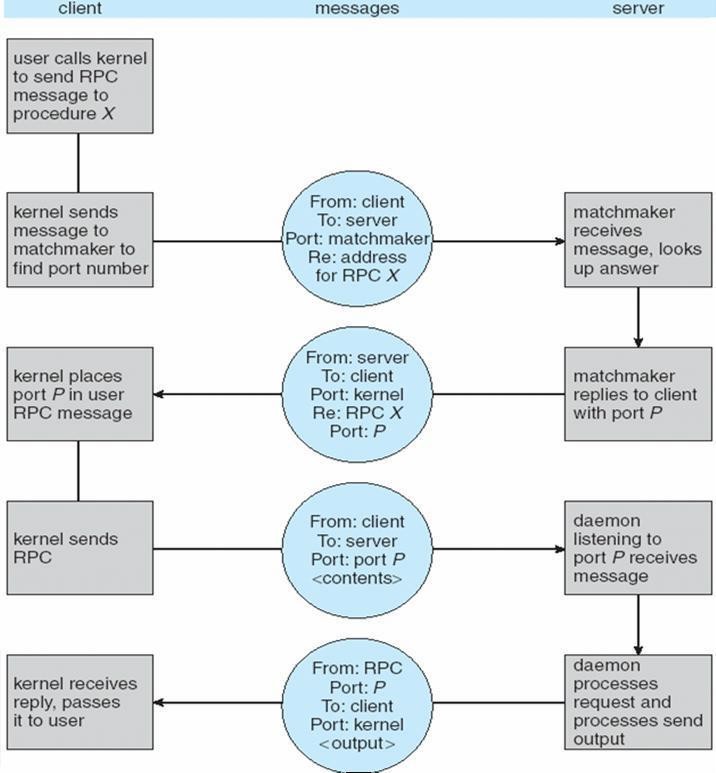 Remote Method InvocationRemote Method Invocation (RMI) is a Java mechanism similar to RPCsRMI allows a Java program on one machine to invoke a method on a remote object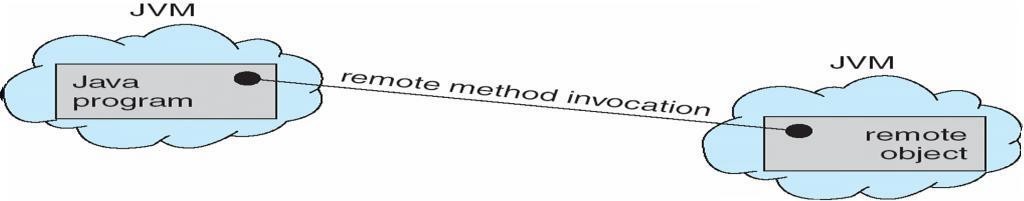 Marshalling Parameters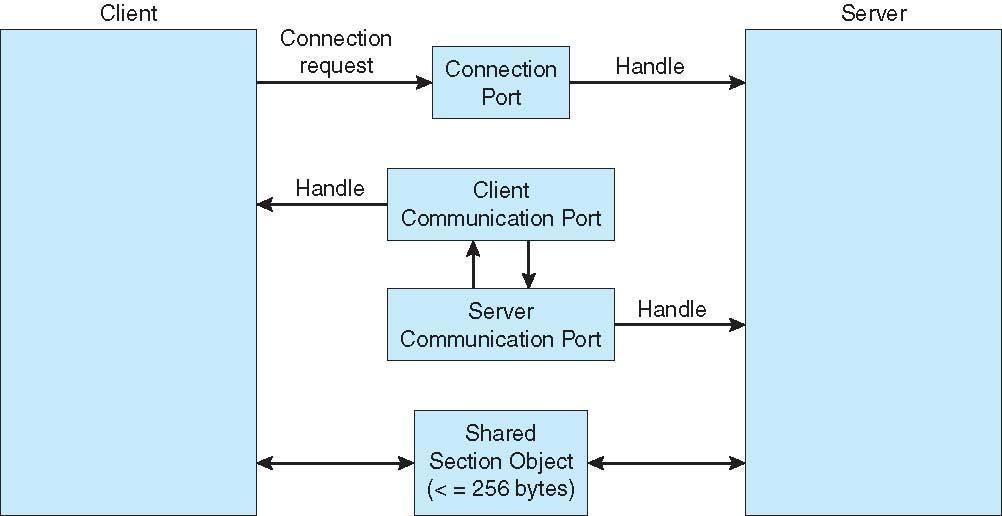 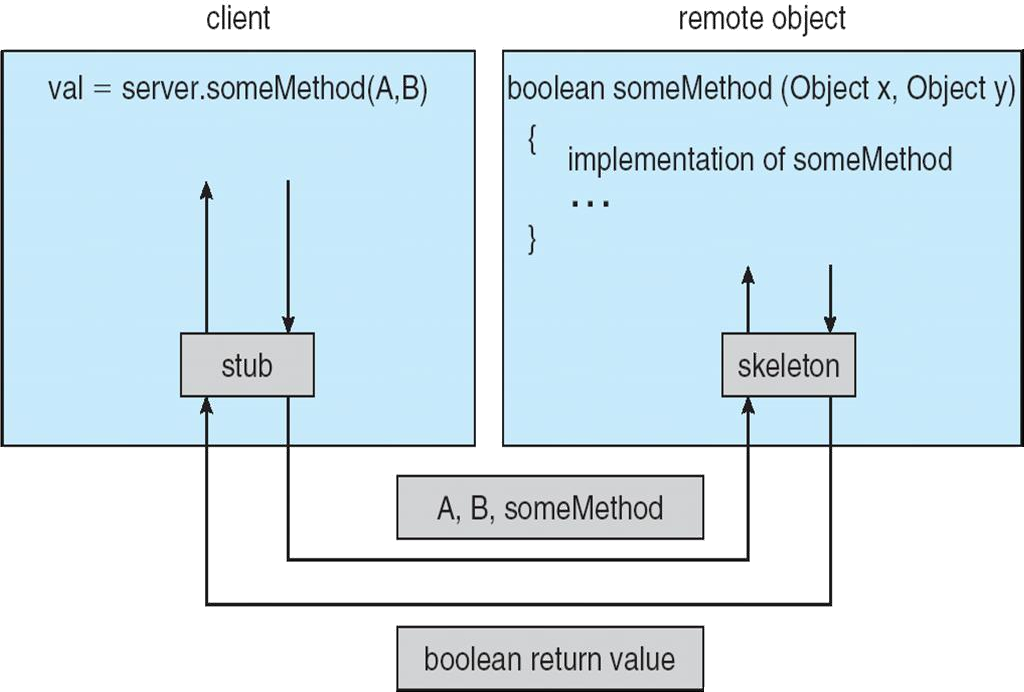 ThreadsTo introduce the notion of a thread — a fundamental unit of CPU utilization that forms the basis of multithreaded computer systemsTo discuss the APIs for the Pthreads, Win32, and Java thread librariesTo examine issues related to multithreaded programmingSingle and Multithreaded Processes BenefitsResponsivenessResource SharingEconomyScalabilityMulticore ProgrammingMulticore systems putting pressure on programmers, challenges includeDividing activitiesBalanceData splitting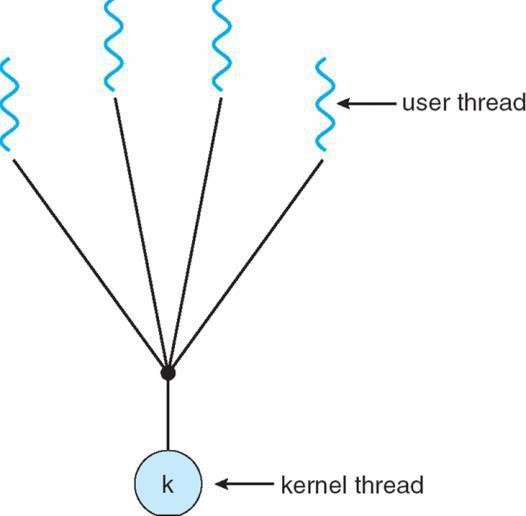 Data dependencyTesting and debuggingUser ThreadsThread management done by user-level threads librarynThree primary thread libraries:POSIX Pthreadsl Win32 threadsJava threadsKernel Threads Supported by the Kernel ExamplesWindows XP/2000SolarisLinuxTru64 UNIXMac OS XMultithreading ModelsMany-to-OneOne-to-OneMany-to-ManyMany-to-OneMany user-level threads mapped to single kernel thread Examples:Solaris Green Threads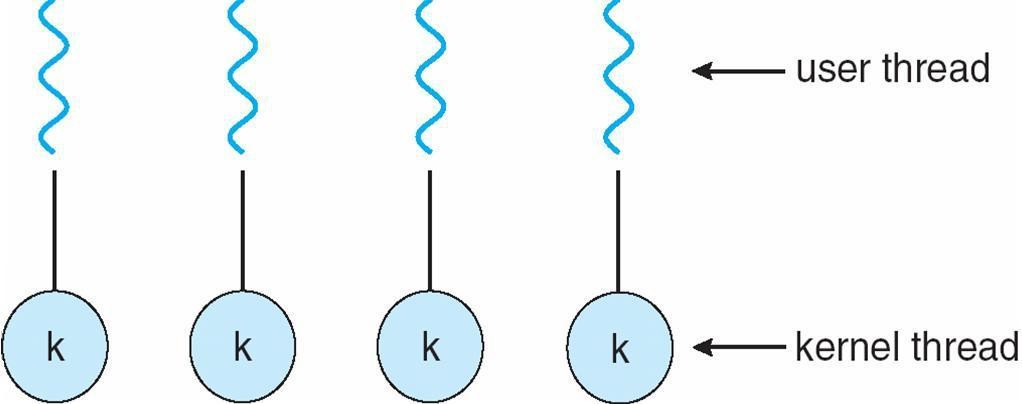 GNU Portable ThreadsOne-to-OneEach user-level thread maps to kernel thread ExamplesWindows NT/XP/2000 LinuxSolaris 9 and laterMany-to-Many ModelAllows many user level threads to be mapped to many kernel threadsAllows the operating system to create a sufficient number of kernel threadsSolaris prior to version 9Windows NT/2000 with the ThreadFiber package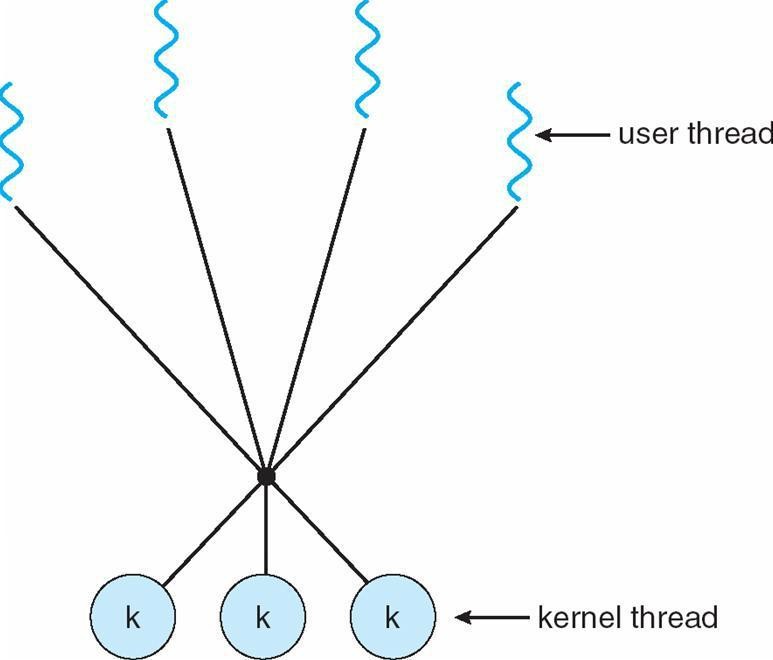 Two-level ModelSimilar to M:M, except that it allows a user thread to be bound to kernel thread ExamplesIRIXHP-UXTru64 UNIXSolaris 8 and earlier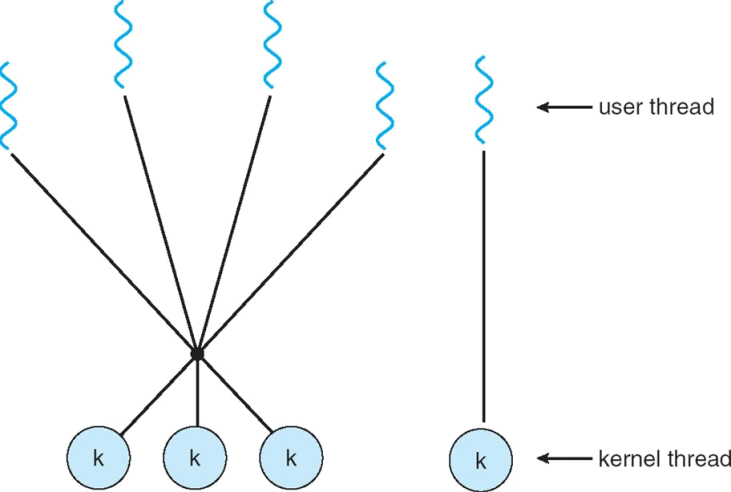 Thread LibrariesThread library provides programmer with API for creating and managing threadsTwo primary ways of implementingLibrary entirely in user spaceThreading IssuesSemantics of fork() and exec() system callsThread cancellation of target threadAsynchronous or deferredSignal handlingThread poolsThread-specific dataScheduler activationsThread CancellationTerminating a thread before it has finishedTwo general approaches:Asynchronous cancellation terminates the target thread immediatelyDeferred cancellation allows the target thread to periodically check if it should be cancelledCPU SchedulingTo introduce CPU scheduling, which is the basis for multiprogrammed operating systemsTo describe various CPU-scheduling algorithmsTo discuss evaluation criteria for selecting a CPU-scheduling algorithm for a particular systemMaximum CPU utilization obtained with multiprogrammingCPU–I/O Burst Cycle – Process execution consists of a cycle of CPU execution and I/O waitCPU burst distributionHistogram of CPU-burst Times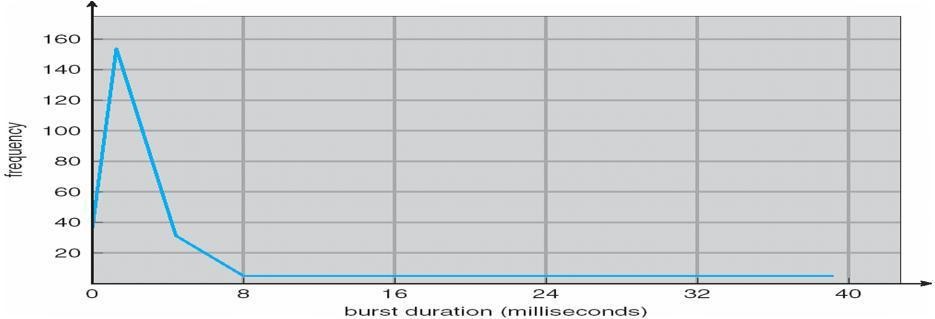 Alternating Sequence of CPU And I/O Bursts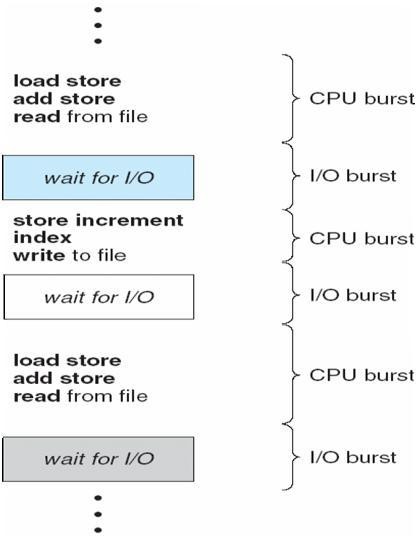 CPU SchedulerSelects from among the processes in memory that are ready to execute, and allocates the CPU to one of themCPU scheduling decisions may take place when a process:Switches from running to waiting stateSwitches from running to ready stateSwitches from waiting to readyTerminatesScheduling under 1 and 4 is non preemptive All other scheduling is preemptive DispatcherDispatcher module gives control of the CPU to the process selected by the short-term scheduler; this involves:switching contextswitching to user modejumping to the proper location in the user program to restart that programDispatch latency – time it takes for the dispatcher to stop one process and start another runningScheduling CriteriaCPU utilization – keep the CPU as busy as possibleThroughput – # of processes that complete their execution per time unitTurnaround time – amount of time to execute a particular processWaiting time – amount of time a process has been waiting in the ready queueResponse time – amount of time it takes from when a request was submitted until the first response is produced, not output (for time-sharing environment)Max CPU utilizationMax throughputMin turnaround timeMin waiting timeMin response timeFirst-Come, First-Served (FCFS) SchedulingSuppose that the processes arrive in the order: P1 , P2 , P3The Gantt Chart for the schedule is:0	24	27	30Waiting time for P1 = 0; P2 = 24; P3 = 27 Average waiting time: (0 + 24 + 27)/3 = 17 Suppose that the processes arrive in the orderP2 , P3 , P1The Gantt chart for the schedule is:nnnn Waiting time for P1 = 6; P2 = 0; P3 = 3nAverage waiting time: (6+ 0 + 3)/3 = 3Much better than previous caseConvoy effect short process behind long process0	3	6	30Shortest-Job-First (SJF) SchedulingAssociate with each process the length of its next CPU burst. Use these lengths to schedule the process with the shortest timeSJF is optimal – gives minimum average waiting time for a given set of processes The difficulty is knowingSJF scheduling chartaverage waiting time = (3 + 16 + 9 + 0) / 4 = 7the length of the next CPU request0	3	9	16	24tn  actual length of nth CPU burstn1  predicted value for the next CPU burst, 0    1Define :Determining Length of Next CPU BurstCan only estimate the lengthCan be done by using the length of previous CPU bursts, using exponential averagingPrediction of the Length of the Next CPU Burst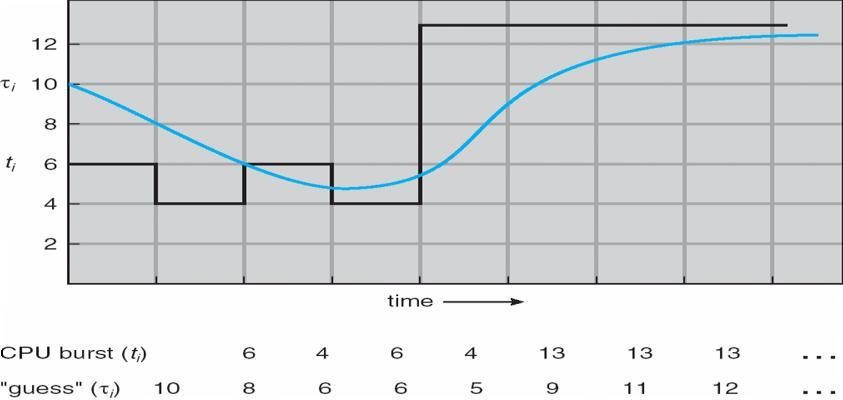 Examples of Exponential Averaging a =0tn+1 = tnRecent history does not count a =1tn+1 = a tnOnly the actual last CPU burst counts If we expand the formula, we get:tn+1 = a tn+(1 - a)a tn -1 + …+(1 - a )j a tn -j + …+(1 - a )n +1 t0Since both a and (1 - a) are less than or equal to 1, each successive term has less weight than its predecessorPriority SchedulingA priority number (integer) is associated with each processThe CPU is allocated to the process with the highest priority (smallest integer º highest priority)PreemptivenonpreemptiveSJF is a priority scheduling where priority is the predicted next CPU burst timeProblem º Starvation – low priority processes may never executeSolution º Aging – as time progresses increase the priority of the processRound Robin (RR)Each process gets a small unit of CPU time (time quantum), usually 10-100 milliseconds. After this time has elapsed, the process is preempted and added to the end of the ready queue.If there are n processes in the ready queue and the time quantum is q, then each process gets 1/n of the CPU time in chunks of at most q time units at once. No process waits more than (n-1)q time units.Performanceq large Þ FIFOq small Þ q must be large with respect to context switch, otherwise overhead is too highExample of RR with Time Quantum = 4The Gantt chart is:0	4	7	10	14	18	22	26	30Typically, higher average turnaround than SJF, but better responseTime Quantum and Context Switch Time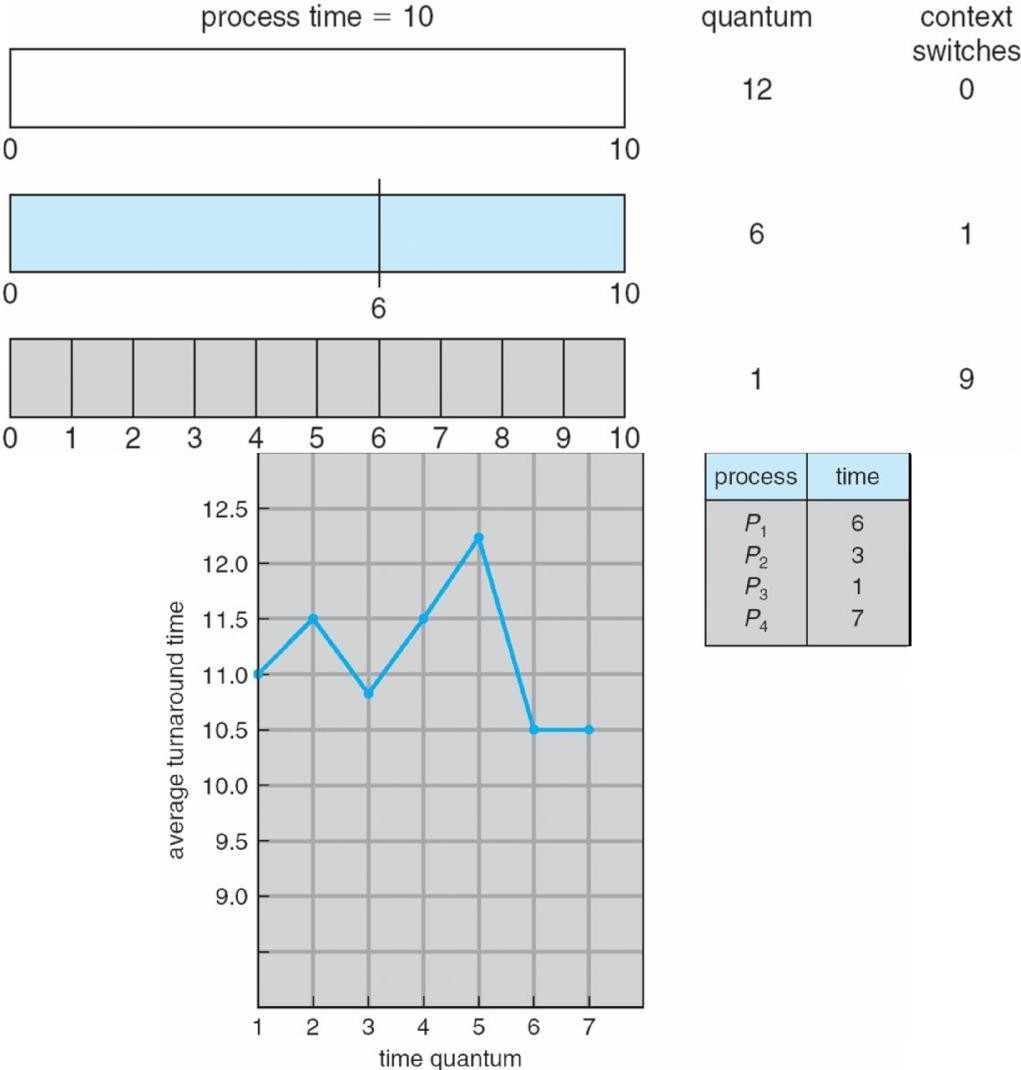 Multilevel QueueReady queue is partitioned into separate queues: foreground (interactive)background (batch)Each queue has its own scheduling algorithmforeground – RRbackground – FCFSScheduling must be done between the queuesFixed priority scheduling; (i.e., serve all from foreground then from background). Possibility of starvation.Time slice – each queue gets a certain amount of CPU time which it can schedule amongst its processes; i.e., 80% to foreground in RR20% to background in FCFSMultilevel Queue Scheduling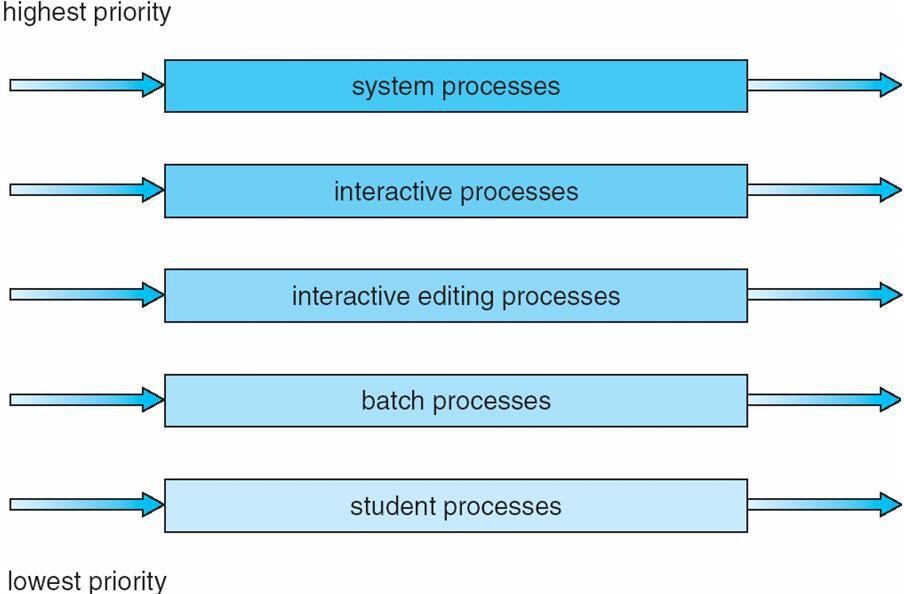 Multilevel Feedback QueueA process can move between the various queues; aging can be implemented this wayMultilevel-feedback-queue scheduler defined by the following parameters:number of queuesscheduling algorithms for each queuemethod used to determine when to upgrade a processmethod used to determine when to demote a processmethod used to determine which queue a process will enter when that process needs serviceExample of Multilevel Feedback QueueThree queues:Q0 – RR with time quantum 8 millisecondsQ1 – RR time quantum 16 millisecondsQ2 – FCFSSchedulingA new job enters queue Q0 which is served FCFS. When it gains CPU, job receives 8 milliseconds. If it does not finish in 8 milliseconds, job is moved to queue Q1.At Q1 job is again served FCFS and receives 16 additional milliseconds. If it still does not complete, it is preempted and moved to queue Q2.Multilevel Feedback Queues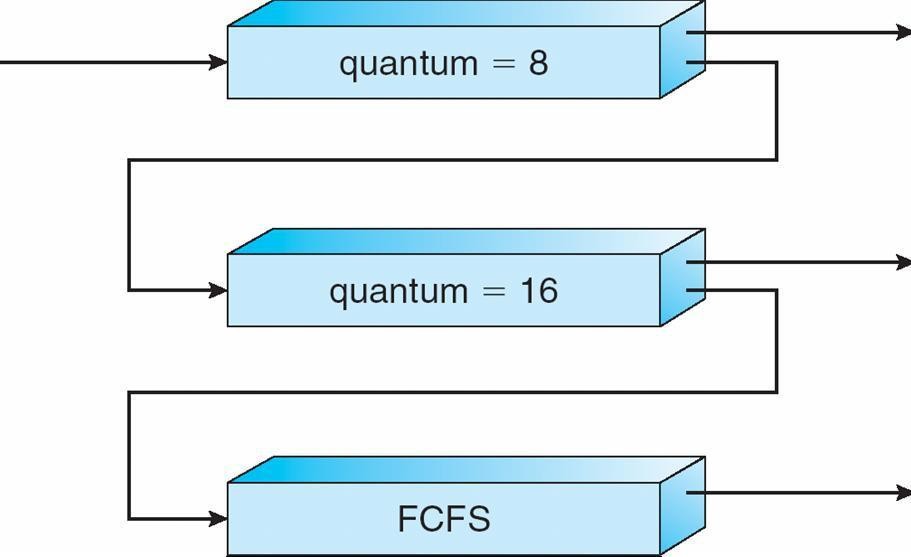 Thread SchedulingDistinction between user-level and kernel-level threadsMany-to-one and many-to-many models, thread library schedules user-level threads to run on LWPKnown as process-contention scope (PCS) since scheduling competition is within the processKernel thread scheduled onto available CPU is system-contention scope (SCS) – competition among all threads in systemMultiple-Processor SchedulingCPU scheduling more complex when multiple CPUs are availableHomogeneous processors within a multiprocessorAsymmetric multiprocessing – only one processor accesses the system data structures, alleviating the need for data sharingSymmetric multiprocessing (SMP) – each processor is self-scheduling, all processes in common ready queue, or each has its own private queue of ready processesProcessor affinity – process has affinity for processor on which it is currently runningsoft affinityhard affinityNUMA and CPU Scheduling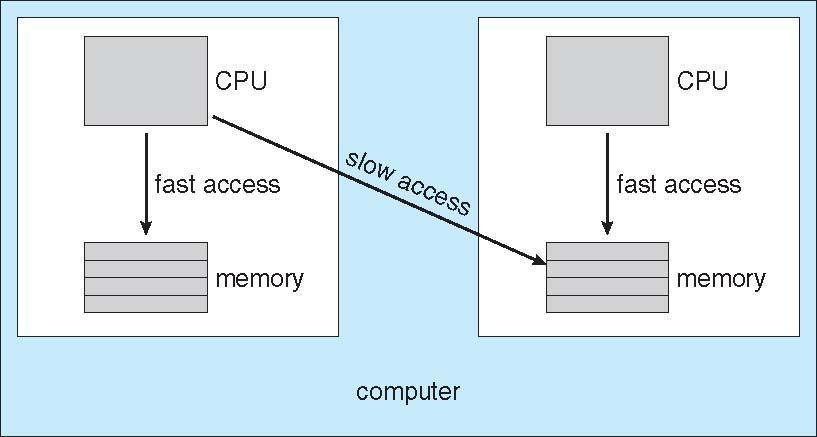 Multicore ProcessorsRecent trend to place multiple processor cores on same physical chipFaster and consume less powerMultiple threads per core also growingTakes advantage of memory stall to make progress on another thread while memory retrieve happensOperating System ExamplesSolaris schedulingWindows XP schedulingLinux schedulingLinux SchedulingConstant order O(1) scheduling timeTwo priority ranges: time-sharing and real-timeReal-time range from 0 to 99 and nice value from 100 to 140Priorities and Time-slice length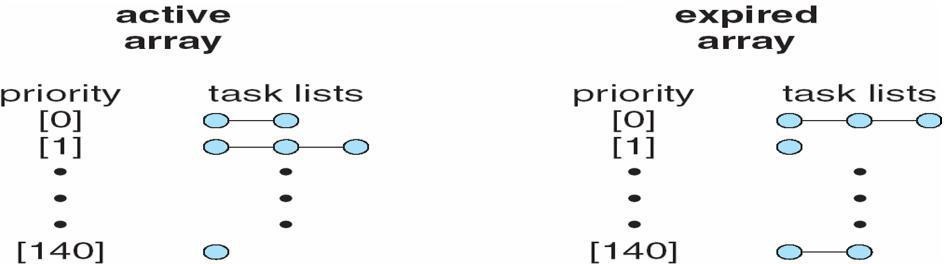 List of Tasks Indexed According to Priorities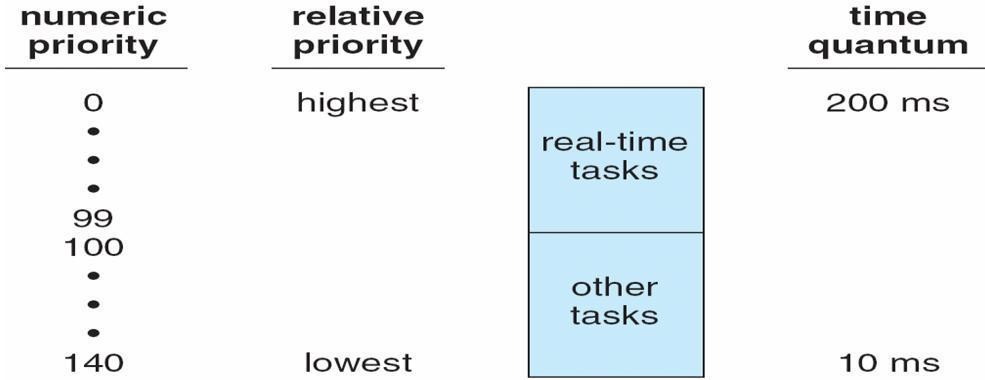 Algorithm EvaluationDeterministic modeling – takes a particular predetermined workload and defines the performance of each algorithm for that workloadQueueing modelsImplementation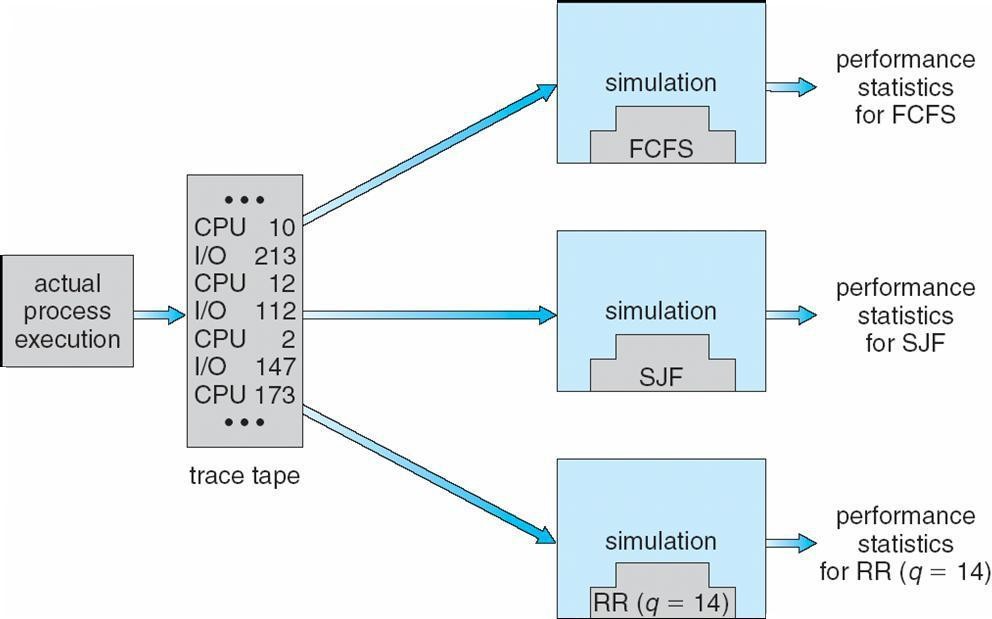 Evaluation of CPU schedulers by SimulationProcess SynchronizationTo introduce the critical-section problem, whose solutions can be used to ensure the consistency of shared dataTo present both software and hardware solutions of the critical-section problemTo introduce the concept of an atomic transaction and describe mechanisms to ensure atomicityConcurrent access to shared data may result in data inconsistencyMaintaining data consistency requires mechanisms to ensure the orderly execution of cooperating processesSuppose that we wanted to provide a solution to the consumer-producer problem that fills all the buffers. We can do so by having an integer count that keeps track of the number of full buffers. Initially, count is set to 0. It is incremented by the producer after it produces a new buffer and is decremented by the consumer after it consumes a bufferProducerwhile (true) {/* produce an item and put in nextProduced */ while (count == BUFFER_SIZE); // do nothingbuffer [in] = nextProduced;in	=	(in	+	1)	% BUFFER_SIZE; count++;}Consumerwhile (true) {while (count == 0); // do nothingnextConsumed = buffer[out]; out = (out + 1) %BUFFER_SIZE; count--;/* consume the item in nextConsumed}Race Conditioncount++ could be implemented asregister1 = count register1 = register1 + 1 count = register1count-- could be implemented asregister2 = count register2 = register2 - 1 count = register2Consider this execution interleaving with ―count = 5‖ initially:Solution to Critical-Section ProblemMutual Exclusion - If process Pi is executing in its critical section, then no other processes can be executing in their critical sectionsProgress - If no process is executing in its critical section and there exist some processes that wish to enter their critical section, then the selection of the processes that will enter the critical section next cannot be postponed indefinitelyBounded Waiting - A bound must exist on the number of times that other processes are allowed to enter their critical sections after a process has made a request to enter its critical section and before that request is grantedAssume that each process executes at a nonzero speedNo assumption concerning relative speed of the N processesPeterson’s SolutionTwo process solutionAssume that the LOAD and STORE instructions are atomic; that is, cannot be interrupted.The two processes share two variables:int turn;Boolean flag[2]The variable turn indicates whose turn it is to enter the critical section.The flag array is used to indicate if a process is ready to enter the critical section. flag[i] = true implies that process Pi is ready!Algorithm for Process Pido {flag[i] = TRUE; turn = j;while (flag[j] && turn == j); critical sectionflag[i] = FALSE; remainder section} while (TRUE);Synchronization HardwareMany systems provide hardware support for critical section codeUniprocessors – could disable interruptsCurrently running code would execute without preemptionGenerally too inefficient on multiprocessor systems Operating systems using this not broadly scalableModern	machines	provide	special	atomic	hardware instructions Atomic = non-interruptableEither test memory word and set value Or swap contents of two memory wordsSolution to Critical-section Problem Using Locksdo {acquire lock critical sectionrelease lock remainder section} while (TRUE);TestAndSet InstructionDefinition:boolean TestAndSet (boolean *target){boolean rv = *target;*target = TRUE; return rv:}Solution using TestAndSetShared boolean variable lock., initialized to false. Solution:do {while ( TestAndSet (&lock ));  // do nothing//	critical section lock = FALSE;//	remainder section} while (TRUE);Swap InstructionDefinition:void Swap (boolean *a, boolean *b){boolean temp =*a; *a = *b;*b = temp:}Solution using SwapShared Boolean variable lock initialized to FALSE; Each process has a local Boolean variable keySolution:do {key = TRUE;while ( key == TRUE) Swap (&lock, &key );// critical section lock = FALSE;//	remainder section} while (TRUE);Bounded-waiting Mutual Exclusion with TestandSet() do {waiting[i] = TRUE; key = TRUE;while (waiting[i] && key) key = TestAndSet(&lock); waiting[i] = FALSE;// critical section j = (i + 1) % n;while ((j != i) && !waiting[j]) j = (j + 1) % n;if (j == i)lock = FALSE; elsewaiting[j] = FALSE;// remainder section } while (TRUE);SemaphoreSynchronization tool that does not require busy waiting nSemaphore S – integer variableTwo standard operations modify S: wait() and signal()Originally called P() and V()Less complicatedCan only be accessed via two indivisible (atomic) operations wait (S) {while S <= 0; // no-op S--;}signal (S){ S++;}Semaphore as General Synchronization ToolCounting semaphore – integer value can range over an unrestricted domainBinary semaphore – integer value can range only between 0 and 1; can be simpler to implementAlso known as mutex locksnCan implement a counting semaphore S as a binary semaphoreProvides mutual exclusionSemaphore mutex; // initialized to do {wait (mutex);// Critical Section signal (mutex);} while (TRUE);// remainder sectionSemaphore ImplementationMust guarantee that no two processes can execute wait () and signal () on the same semaphore at the same timeThus, implementation becomes the critical section problem where the wait and signal code are placed in the crtical section.Could	now	have	busy	waiting	in	critical	section implementation But implementation code is shortLittle busy waiting if critical section rarely occupiedNote that applications may spend lots of time in critical sections and therefore this is not a good solution.Semaphore Implementation with no Busy waitingWith each semaphore there is an associated waiting queue. Each entry in a waiting queue has two data items:value (of type integer)pointer to next record in the listTwo operations:block – place the process invoking the operation on the	appropriate waiting queue.wakeup – remove one of processes in the waiting queue and place it in the ready queue.Implementation of wait: wait(semaphore *S) {S->value--;if (S->value < 0) {add this process to S->list; block();}}Implementation of signal: signal(semaphore *S) {S->value++;if (S->value <= 0) {remove a process P from S->list; wakeup(P);}}Deadlock and StarvationDeadlock – two or more processes are waiting indefinitely for an event that can be caused by only one of the waiting processesLet S and Q be two semaphores initialized to 1Starvation – indefinite blocking. A process may never be removed from the semaphore queue in which it is suspendedPriority Inversion - Scheduling problem when lower-priority process holds a lock needed by higher-priority processClassical Problems of SynchronizationBounded-Buffer ProblemReaders and Writers ProblemDining-Philosophers ProblemBounded-Buffer ProblemN buffers, each can hold one itemSemaphore mutex initialized to the value 1Semaphore full initialized to the value 0Semaphore empty initialized to the value N.The structure of the producer processdo { // produce an item in nextp wait (empty);wait (mutex);// add the item to the buffer signal (mutex);signal (full);} while (TRUE);The structure of the consumer process do {	wait (full);wait (mutex);// remove an item from buffer to nextcsignal (mutex); signal (empty);// consume	the	item	in nextc } while (TRUE);Readers-Writers ProblemA data set is shared among a number of concurrent processesReaders – only read the data set; they do not perform any updatesWriters – can both read and writenProblem – allow multiple readers to read at the same time. Only one single writer can access the shared data at the same timeShared DataData setSemaphore mutex initialized to 1Semaphore wrt initialized to 1Integer readcount initialized to 0 The structure of a writer processdo {	wait (wrt) ;// writing is performed signal (wrt) ;} while (TRUE);The structure of a reader process do {wait (mutex) ; readcount ++ ;if (readcount == 1) wait (wrt) ; signal (mutex)// reading is performed wait (mutex) ; readcount - - ;if (readcount == 0) signal (wrt) ; signal (mutex); } while (TRUE);Dining-Philosophers Problem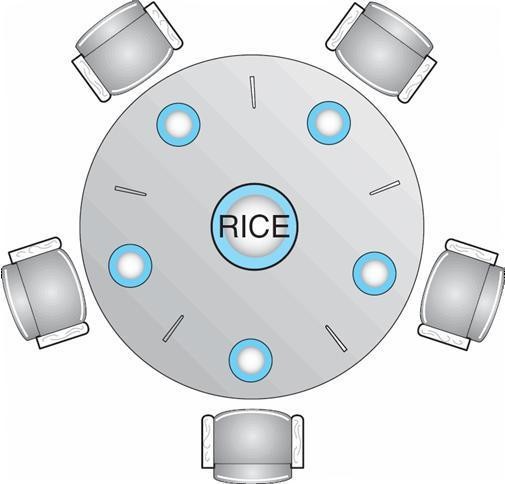 Shared dataBowl of rice (data set)Semaphore chopstick [5] initialized to 1The structure of Philosopher i: do {wait ( chopstick[i] );wait ( chopStick[ (i + 1) % 5] );// eatsignal ( chopstick[i] );signal (chopstick[ (i + 1) % 5] );// think} while (TRUE);Problems with Semaphores Incorrect use of semaphore operations: l signal (mutex)….wait (mutex)wait (mutex) … wait (mutex)Omitting of wait (mutex) or signal (mutex) (or both)MonitorsA high-level abstraction that provides a convenient and effective mechanism for process synchronization Only one process may be active within the monitor at a timemonitor monitor-name{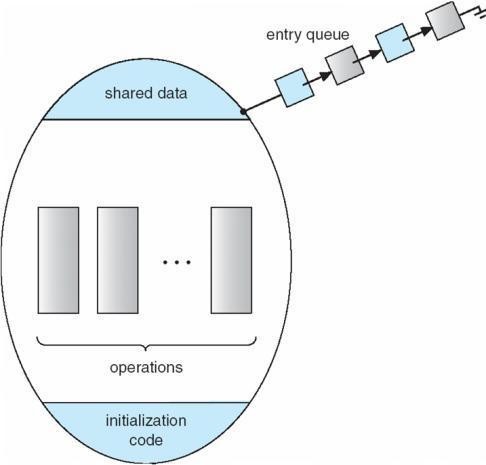 // shared variable declarations procedure P1 (…) { …. }…procedure Pn (…) {……} Initialization code ( ….) { … }…}}Schematic view of a Monitor Condition Variablescondition x, y;Two operations on a condition variable:x.wait () – a process that invokes the operation is suspended.x.signal () – resumes one of processes (if any) that invoked x.wait ()Monitor with Condition Variables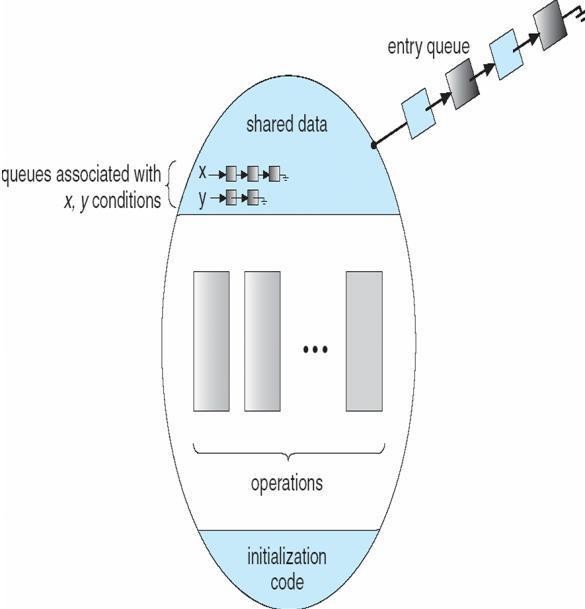 Solution to Dining Philosophersmonitor DP{enum { THINKING; HUNGRY, EATING) state [5] ;condition self [5]; void pickup (int i) {state[i] = HUNGRY; test(i);if (state[i] != EATING) self [i].wait;}void putdown (int i) { state[i] = THINKING;// test left and right neighbors test((i + 4) % 5);test((i + 1) % 5);}void test (int i) {if ( (state[(i + 4) % 5] != EATING)&& (state[i] == HUNGRY) && (state[(i + 1) % 5] != EATING) ){ state[i] = EATING ;self[i].signal () ;}}initialization_code() {for (int i = 0; i < 5; i++) state[i] = THINKING;}}Each philosopher I invokes the operations pickup() and putdown() in the following sequence:DiningPhilosophters.pickup (i);EATDiningPhilosophers.putdown (i);Monitor Implementation Using SemaphoresVariablessemaphore mutex; // (initially = 1) semaphore next; // (initially = 0)int next-count = 0;nEach procedure F will be replaced by wait(mutex);… body of F;…if (next_count > 0) signal(next) elsesignal(mutex);nMutual exclusion within a monitor is ensured.Monitor ImplementationFor each condition variable x, we have:semaphore x_sem; // (initially = 0)int x-count = 0;nThe operation x.wait can be implemented as:x-count++;if (next_count > 0) signal(next);elsesignal(mutex);wait(x_sem); x-count--;The operation x.signal can be implementedas: if (x-count > 0) {next_count++; signal(x_sem); wait(next); next_count--;}A Monitor to Allocate Single Resourcemonitor ResourceAllocator{boolean busy; condition x;void acquire(int time){ if (busy)x.wait(time); busy = TRUE;}void release() {busy = FALSE; x.signal();initialization code() {}}busy = FALSE;}Synchronization ExamplesSolarisWindows XPLinuxPthreadsSolaris SynchronizationImplements a variety of locks to support multitasking, multithreading (including real-time threads), and multiprocessingUses adaptive mutexes for efficiency when protecting data from short code segmentsUses condition variables and readers-writers locks when longer sections of code need access to dataUses turnstiles to order the list of threads waiting to acquire either an adaptive mutex or reader-writer lockWindows XP SynchronizationUses interrupt masks to protect access to global resources on uniprocessor systemsUses spinlocks on multiprocessor systemsAlso provides dispatcher objects which may act as either mutexes and semaphoresDispatcher objects may also provide eventsAn event acts much like a condition variableLinux SynchronizationLinux:lPrior to kernel Version 2.6, disables interrupts to implement short critical sectionsVersion 2.6 and later, fully preemptiveLinux provides:semaphoresspin locksPthreads SynchronizationPthreads API is OS-independentIt provides:mutex lockscondition variablesnNon-portable extensions include:read-write locksspin locksAtomic TransactionsSystem ModelLog-based RecoveryCheckpointsConcurrent Atomic TransactionsSystem ModelAssures that operations happen as a single logical unit of work, in its entirety, or not at allRelated to field of database systemsChallenge is assuring atomicity despite computer system failuresTransaction - collection of instructions or operations that performs single logical functionHere we are concerned with changes to stable storage – diskTransaction is series of read and write operationsTerminated by commit (transaction successful) or abort (transaction failed) operation Aborted transaction must be rolled back to undo any changes it performedTypes of Storage MediaVolatile storage – information stored here does not survive system crashesExample: main memory, cacheNonvolatile storage – Information usually survives crashesExample: disk and tapeStable storage – Information never lostNot actually possible, so approximated via replication or RAID to devices with independent failure modesGoal is to assure transaction atomicity where failures cause loss of information on volatile storageLog-Based RecoveryRecord to stable storage information about all modifications by a transactionMost common is write-ahead loggingLog on stable storage, each log record describes single transaction write operation, including Transaction name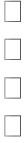 Data item name Old valueNew value<Ti starts> written to log when transaction Ti starts<Ti commits> written when Ti commitsLog entry must reach stable storage before operation on data occursLog-Based Recovery AlgorithmUsing the log, system can handle any volatile memory errorsUndo(Ti) restores value of all data updated by TiRedo(Ti) sets values of all data in transaction Ti to new valuesUndo(Ti) and redo(Ti) must be idempotentMultiple executions must have the same result as one executionIf system fails, restore state of all updated data via logIf log contains <Ti starts> without <Ti commits>, undo(Ti)If log contains <Ti starts> and <Ti commits>, redo(Ti)CheckpointsLog could become long, and recovery could take long Checkpoints shorten log and recovery time.Checkpoint scheme:1.Output all log records currently in volatile storage to stable storage 2.Output all modified data from volatile to stable storage3.Output a log record <checkpoint> to the log on stable storageNow recovery only includes Ti, such that Ti started executing before the most recent checkpoint, and all transactions after Ti All other transactions already on stable storageConcurrent TransactionsMust be equivalent to serial execution – serializabilityCould perform all transactions in critical sectionInefficient, too restrictiveConcurrency-control algorithms provide serializabilitySerializabilityConsider two data items A and BConsider Transactions T0 and T1Execute T0, T1 atomicallyExecution sequence called scheduleAtomically executed transaction order called serial scheduleFor N transactions, there are N! valid serial schedulesSchedule 1: T0 then T1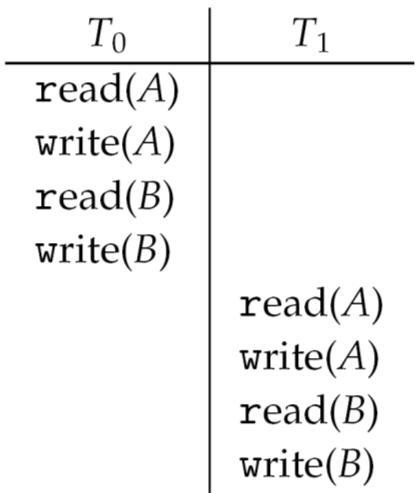 overlapped executeResulting execution not necessarily incorrectConsider schedule S, operations Oi, OjConflict if access same data item, with at least one writeIf Oi, Oj consecutive and operations of different transactions & Oi and Oj don’t conflictThen S’ with swapped order Oj Oi equivalent to SIf S can become S’ via swapping nonconflicting operationsS is conflict serializableSchedule 2: Concurrent Serializable Schedule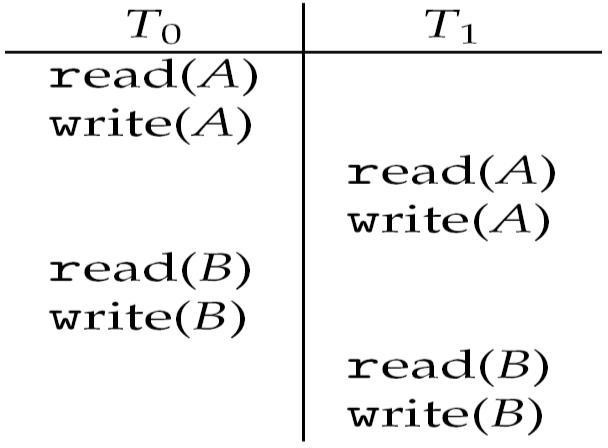 Locking ProtocolEnsure serializability by associating lock with each data itemFollow locking protocol for access controlLocksShared – Ti has shared-mode lock (S) on item Q, Ti can read Q but not write QExclusive – Ti has exclusive-mode lock (X) on Q, Ti can read and write QRequire every transaction on item Q acquire appropriate lockIf lock already held, new request may have to waitSimilar to readers-writers algorithmTwo-phase Locking ProtocolGenerally ensures conflict serializabilityEach transaction issues lock and unlock requests in two phasesGrowing – obtaining locksShrinking – releasing locksDoes not prevent deadlockTimestamp-based ProtocolsSelect order among transactions in advance – timestamp-orderingTransaction Ti associated with timestamp TS(Ti) before Ti startsTS(Ti) < TS(Tj) if Ti entered system before TjTS can be generated from system clock or as logical counter incremented at each entry of transactionTimestamps determine serializability orderIf TS(Ti) < TS(Tj), system must ensure produced schedule equivalent to serial schedule where Ti appears before TjTimestamp-based Protocol ImplementationData item Q gets two timestampsW-timestamp(Q) – largest timestamp of any transaction that executed write(Q) successfullyR-timestamp(Q) – largest timestamp of successful read(Q)Updated whenever read(Q) or write(Q) executedTimestamp-ordering protocol assures any conflicting read and write executed in timestamp order Suppose Ti executes read(Q)If TS(Ti) < W-timestamp(Q), Ti needs to read value of Q that was already overwritten read operation rejected and Ti rolled back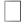 If TS(Ti) ≥ W-timestamp(Q)read executed, R-timestamp(Q) set to max(R-timestamp(Q), TS(Ti))Timestamp-ordering ProtocolSupose Ti executes write(Q)If TS(Ti) < R-timestamp(Q), value Q produced by Ti was needed previously and Ti	assumed itwould never be producedWrite operation rejected, Ti rolled backIf TS(Ti) < W-tiimestamp(Q), Ti attempting to write obsolete value of Q Write operation rejected and Ti rolled backOtherwise, write executedAny rolled back transaction Ti is assigned new timestamp and restartedAlgorithm ensures conflict serializability and freedom from deadlockSchedule Possible Under Timestamp Protocol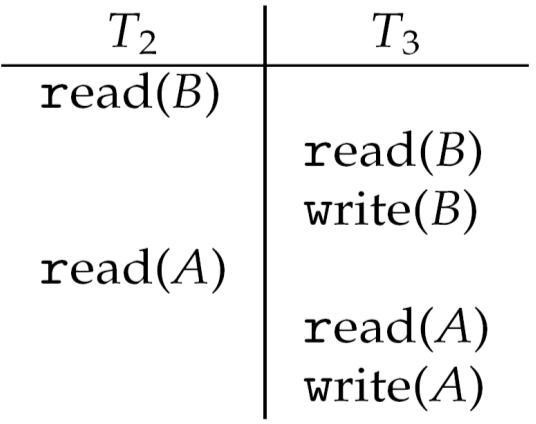 UNIT – IIIMemory ManagementTo provide a detailed description of various ways of organizing memory hardwareTo discuss various memory-management techniques, including paging and segmentationTo provide a detailed description of the Intel Pentium, which supports both pure segmentation and segmentation with pagingProgram must be brought (from disk) into memory and placed within a process for it to be runMain memory and registers are only storage CPU can access directlyRegister access in one CPU clock (or less)Main memory can take many cyclesCache sits between main memory and CPU registersProtection of memory required to ensure correct operationBase and Limit RegistersA pair of base and limit registers define the logical address space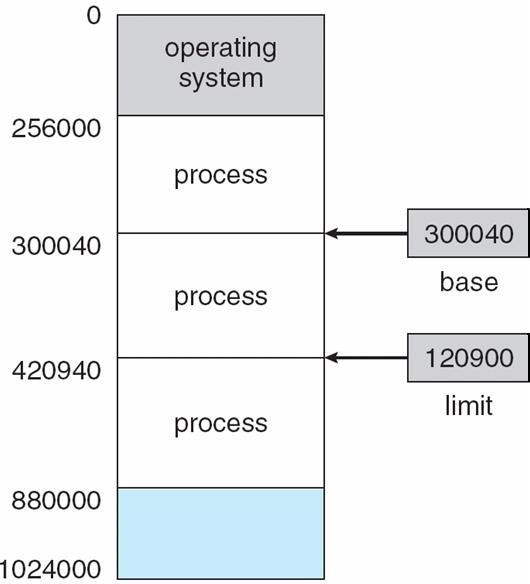 Binding of Instructions and Data to MemoryAddress binding of instructions and data to memory addresses can happen at three different stagesCompile time: If memory location known a priori, absolute code can be generated; must recompile code if starting location changesLoad time: Must generate relocatable code if memory location is not known at compile timeExecution time: Binding delayed until run time if the process can be moved during its execution from one memory segment to another. Need hardware support for address maps (e.g., base and limit registers)Multistep Processing of a User Program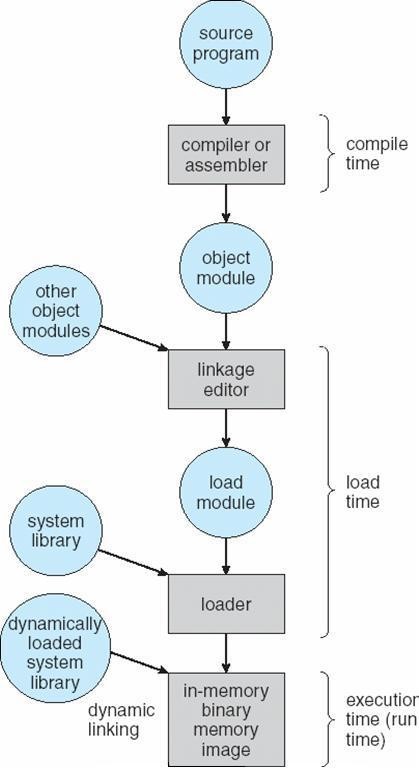 Logical vs. Physical Address SpaceThe concept of a logical address space that is bound to a separate physical address space is central to proper memory managementLogical address – generated by the CPU; also referred to as virtual addressPhysical address – address seen by the memory unitLogical and physical addresses are the same in compile-time and load-time address-binding schemes; logical (virtual) and physical addresses differ in execution-time address-binding schemeMemory-Management Unit (MMU)Hardware device that maps virtual to physical addressIn MMU scheme, the value in the relocation register is added to every address generated by a user process at the time it is sent to memoryThe user program deals with logical addresses; it never sees the real physical addressesDynamic relocation using a relocation register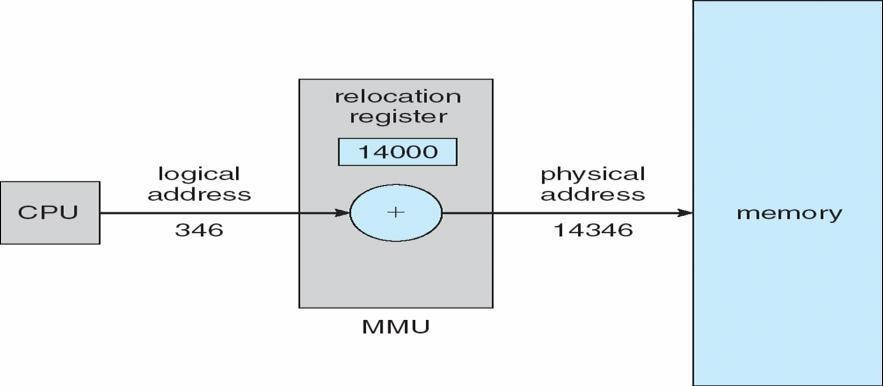 Dynamic LoadingRoutine is not loaded until it is calledBetter memory-space utilization; unused routine is never loadedUseful when large amounts of code are needed to handle infrequently occurring casesNo special support from the operating system is required implemented through program designDynamic LinkingLinking postponed until execution timeSmall piece of code, stub, used to locate the appropriate memory-resident library routineStub replaces itself with the address of the routine, and executes the routineOperating system needed to check if routine is in processes’ memory addressDynamic linking is particularly useful for librariesSystem also known as shared librariesSwappingA process can be swapped temporarily out of memory to a backing store, and then brought back into memory for continued execution Backing store – fast disk large enough to accommodate copies of all memory images for all users; must provide direct access to these memory images Roll out, roll in –swapping variant used for priority-based scheduling algorithms; lower-priority process is swapped out so higher-priority process can be loaded and executed Major part of swap time is transfer time; total transfer time is directly proportional to the amount of memory swapped Modified versions of swapping are found on many systems (i.e., UNIX, Linux, and Windows)System maintains a ready queue of ready-to-run processes which have memory images on diskSchematic View of Swapping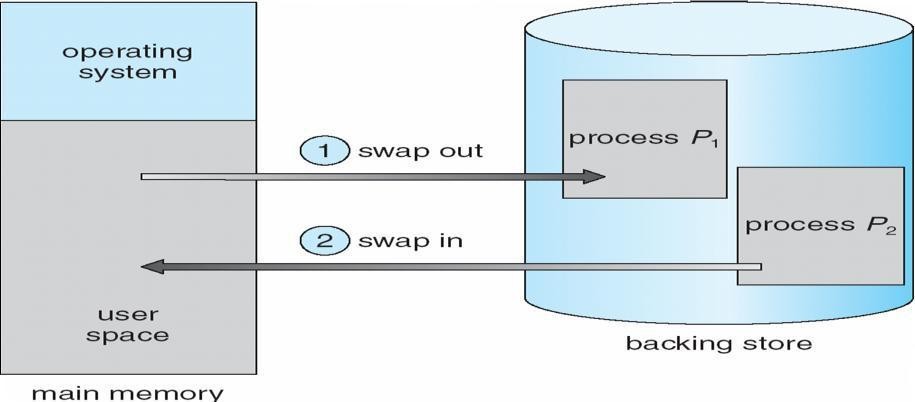 Contiguous AllocationMain memory usually into two partitions:Resident operating system, usually held in low memory with interrupt vectorUser processes then held in high memory Relocation registers used to protect user processes from each other, and from changing operating-system code and dataBase register contains value of smallest physical addressLimit register contains range of logical addresses – each logical address must be less than the limit registerMMU maps logical address dynamicallyHardware Support for Relocation and Limit Registers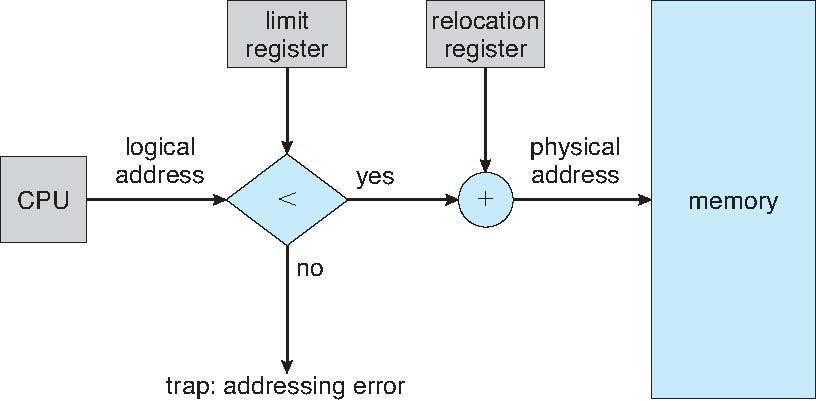 Multiple-partition allocationHole – block of available memory; holes of various size are scattered throughout memoryWhen a process arrives, it is allocated memory from a hole large enough to accommodate itOperating system maintains information about:a) allocated partitions  b) free partitions (hole)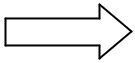 Dynamic Storage-Allocation ProblemFirst-fit: Allocate the first hole that is big enoughBest-fit: Allocate the smallest hole that is big enough; must search entire list, unless ordered by size Produces the smallest leftover holeWorst-fit: Allocate the largest hole; must also search entire listProduces the largest leftover holeFirst-fit and best-fit better than worst-fit in terms of speed and storage utilizationFragmentationExternal Fragmentation – total memory space exists to satisfy a request, but it is not contiguousInternal Fragmentation – allocated memory may be slightly larger than requested memory; this size difference is memory internal to a partition, but not being usedReduce external fragmentation by compactionShuffle memory contents to place all free memory together in one large blockCompaction is possible only if relocation is dynamic, and is done at execution time.I/O problemLatch job in memory while it is involved in I/O Do I/O only into OS buffersPagingLogical address space of a process can be noncontiguous; process is allocated physical memory whenever the latter is availableDivide physical memory into fixed-sized blocks called frames (size is power of 2, between 512 bytes and 8,192 bytes)Divide logical memory into blocks of same size called pages Keep track of all free framesTo run a program of size n pages, need to find n free frames and load programSet up a page table to translate logical to physical addressesInternal fragmentationAddress Translation SchemeAddress generated by CPU is divided intoPage number (p) – used as an index into a page table which contains base address of each page in physical memoryPage offset (d) – combined with base address to define the physical memory address that is sent to the memory unitFor given logical address space 2m and page size 2nPaging Hardware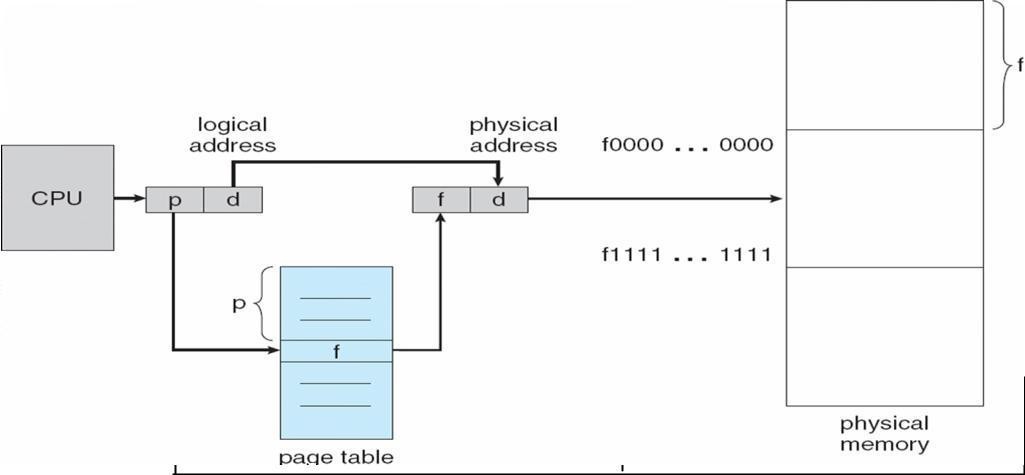 m - n	nPaging Model of Logical and Physical Memory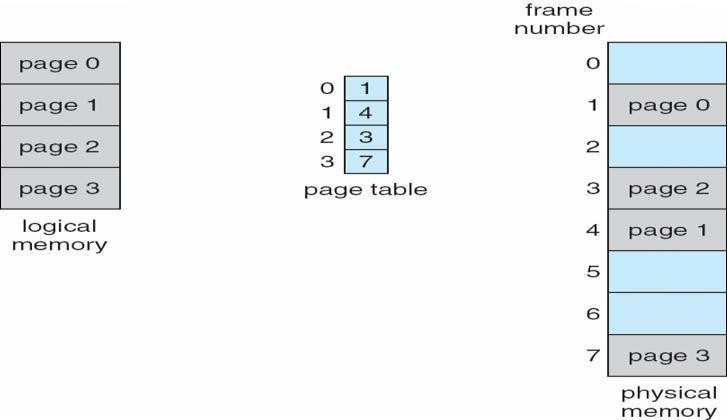 Paging Example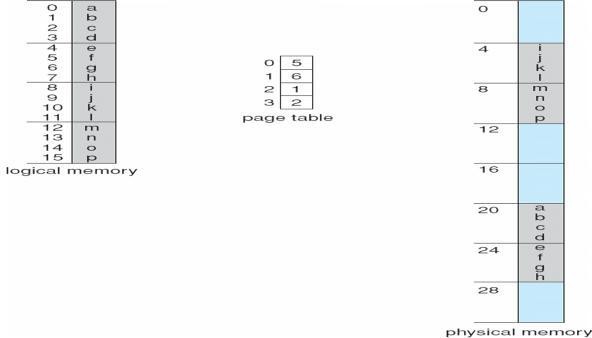 32-byte memory and 4-byte pagesFree Frames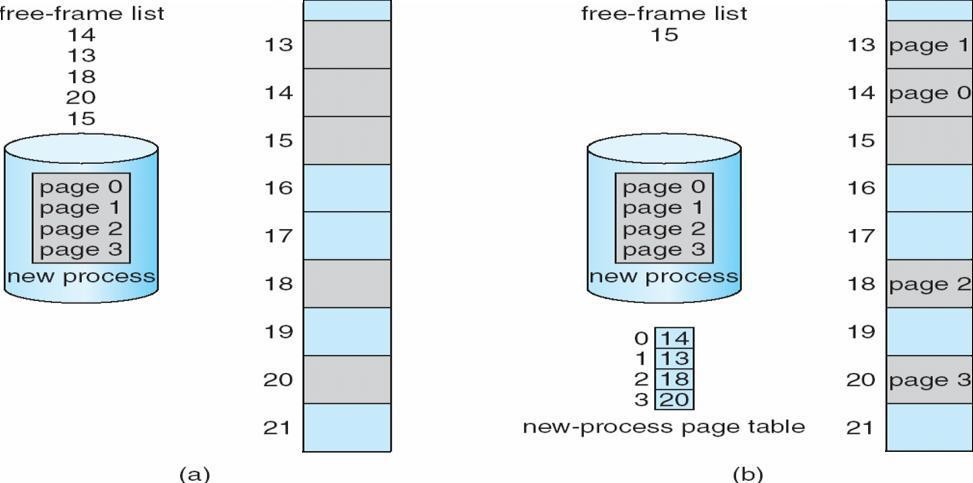 Implementation of Page TablePage table is kept in main memoryPage-table base register (PTBR) points to the page tablePage-table length register (PRLR) indicates size of the page tableIn this scheme every data/instruction access requires two memory accesses. One for the page table and one for the data/instruction.The two memory access problem can be solved by the use of a special fast-lookup hardware cache called associative memory or translation look-aside buffers (TLBs)Some TLBs store address-space identifiers (ASIDs) in each TLB entry – uniquely identifies each process to provide address-space protection for that processAssociative MemoryAssociative memory – parallel searchAddress translation (p, d)If p is in associative register, get frame # outOtherwise get frame # from page table in memoryPaging Hardware With TLB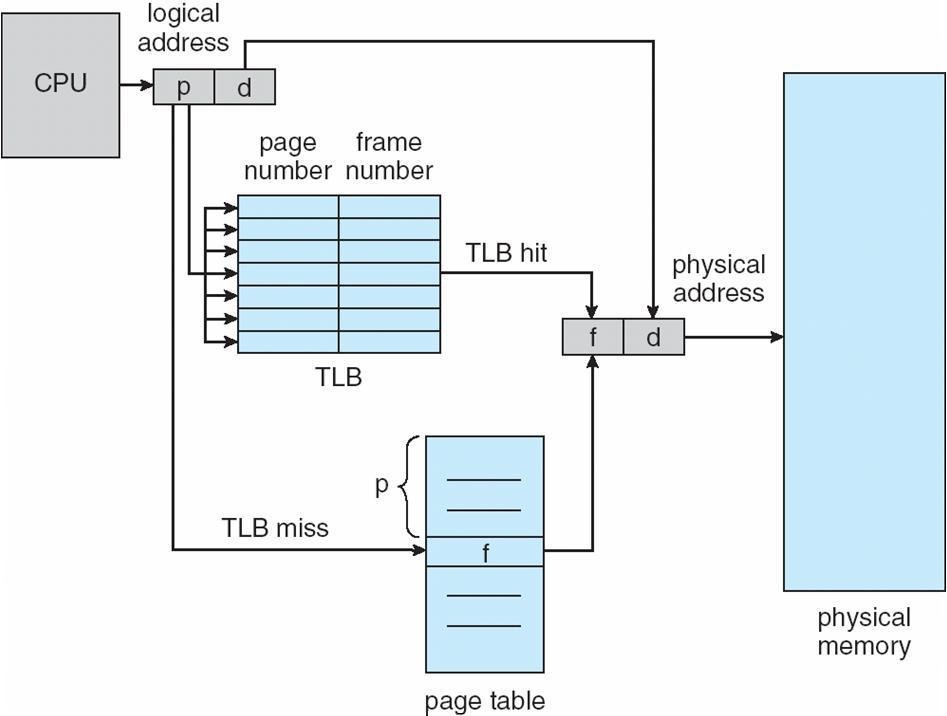 Effective Access TimeAssociative Lookup = e time unitAssume memory cycle time is 1 microsecondHit ratio – percentage of times that a page number is found in the associative registers; ratio related to number of associative registersHit ratio = an Effective Access Time (EAT)EAT = (1 + e) a + (2 + e)(1 –a) = 2 + e – aMemory ProtectionMemory protection implemented by associating protection bit with each frameValid-invalid bit attached to each entry in the page table:―valid‖ indicates that the associated page is in the process’ logical address space, and is thus a legal page―invalid‖ indicates that the page is not in the process’ logical address spaceValid (v) or Invalid (i) Bit In A Page Table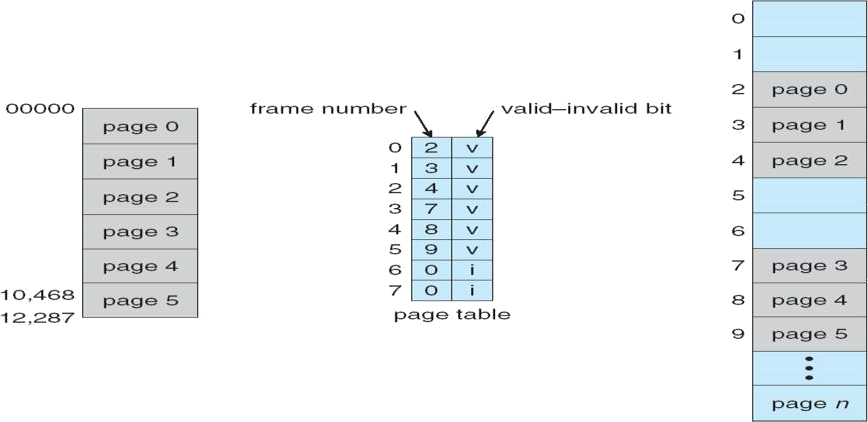 Shared PagesShared codeOne copy of read-only (reentrant) code shared among processes (i.e., text editors, compilers, window systems).Shared code must appear in same location in the logical address space of all processesPrivate code and dataEach process keeps a separate copy of the code and dataThe pages for the private code and data can appear anywhere in the logical address spaceShared Pages Example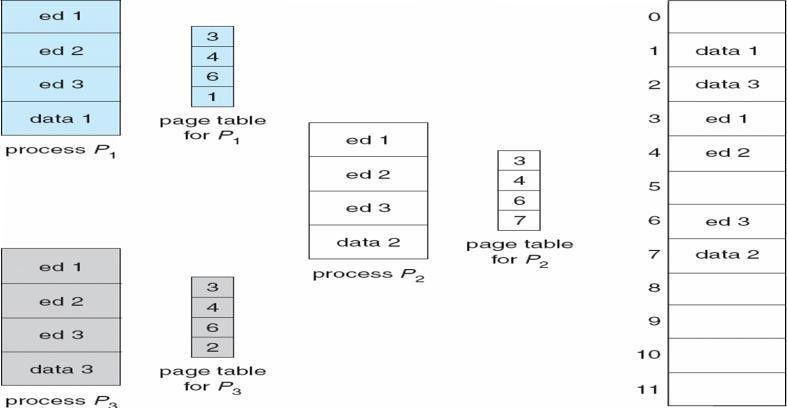 Structure of the Page TableHierarchical PagingHashed Page TablesInverted Page TablesHierarchical Page TablesBreak up the logical address space into multiple page tablesA simple technique is a two-level page tableTwo-Level Page-Table Scheme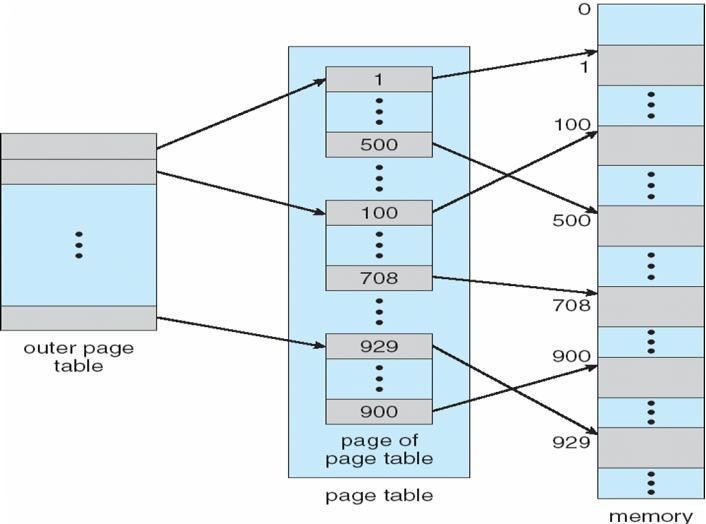 Two-Level Paging ExampleA logical address (on 32-bit machine with 1K page size) is divided into:a page number consisting of 22 bitsa page offset consisting of 10 bitsSince the page table is paged, the page number is further divided into:a 12-bit page numbera 10-bit page offsetThus, a logical address is as follows:where pi is an index into the outer page table, and p2 is the displacement within the page of the outer page tablepage number	page offset12	10	10Address-Translation Scheme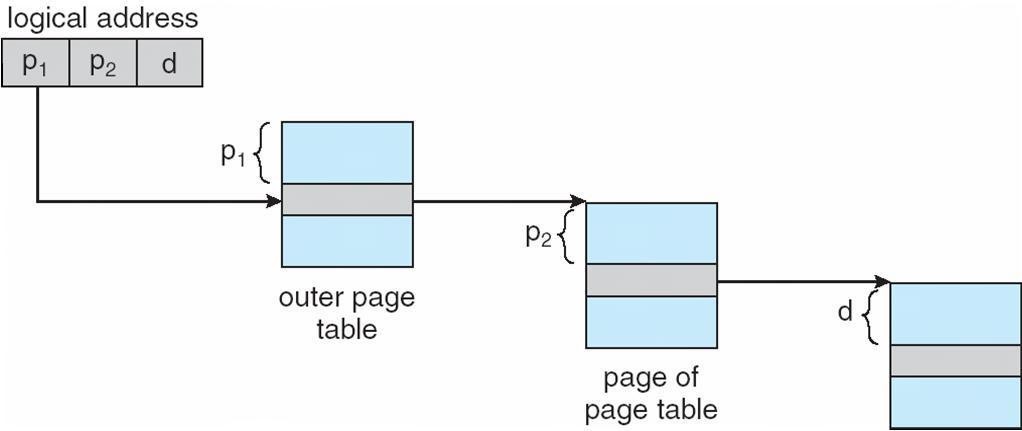 Three-level Paging Scheme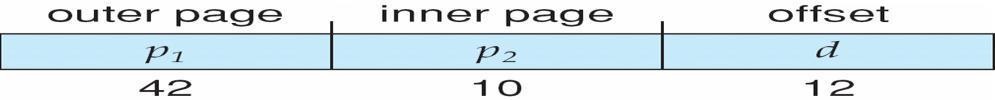 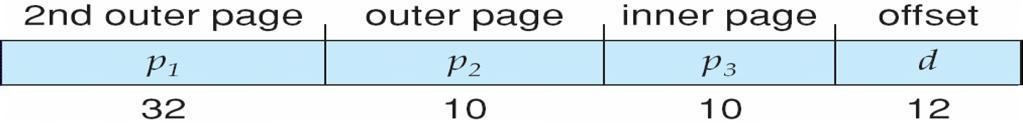 Hashed Page TablesCommon in address spaces > 32 bitsThe virtual page number is hashed into a page tableThis page table contains a chain of elements hashing to the same locationVirtual page numbers are compared in this chain searching for a matchIf a match is found, the corresponding physical frame is extractedHashed Page Table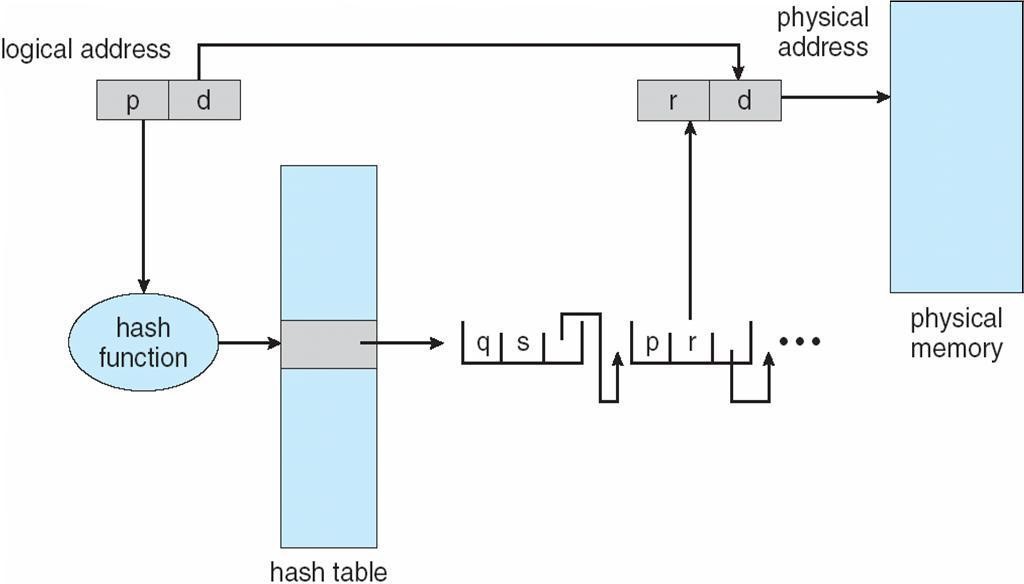 Inverted Page TableOne entry for each real page of memoryEntry consists of the virtual address of the page stored in that real memory location, with information about the process that owns that pageDecreases memory needed to store each page table, but increases time needed to search the table when a page reference occursUse hash table to limit the search to one — or at most a few — page-table entriesInverted Page Table Architecture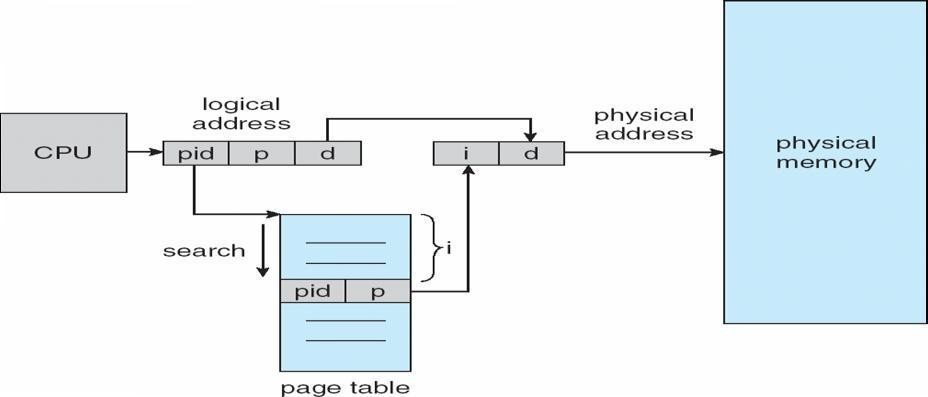 SegmentationMemory-management scheme that supports user view of memoryA program is a collection of segmentsA segment is a logical unit such as:main programprocedure functionmethodobjectlocal variables, global variablescommon blockstack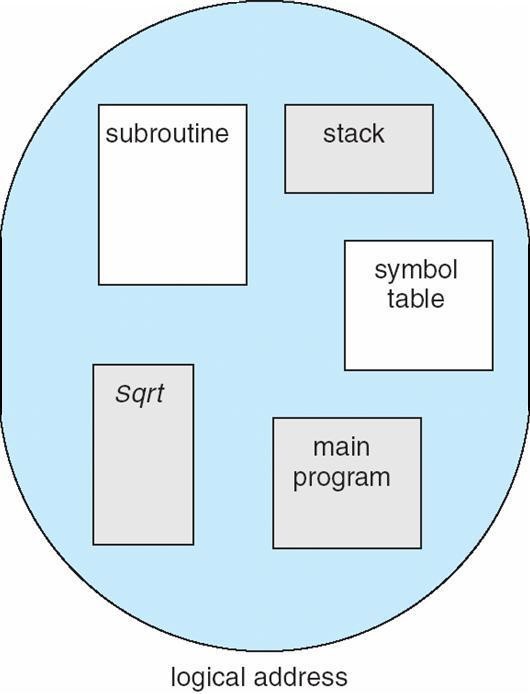 symbol tablearraysUser’s View of a Program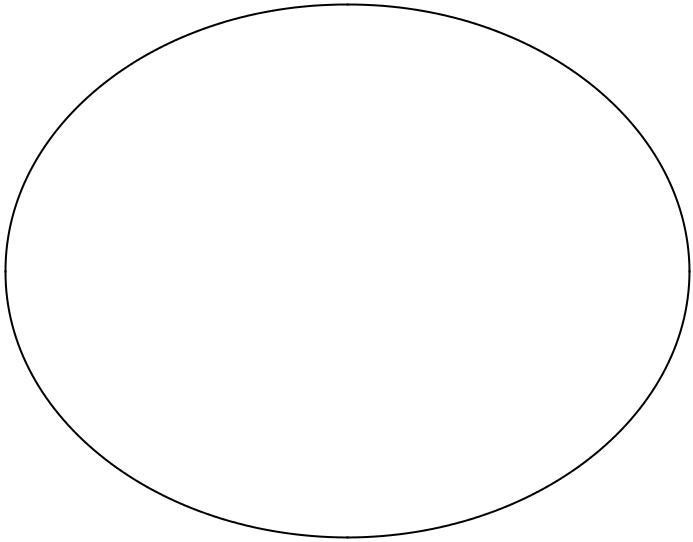 user spacephysical memory spaceSegmentation ArchitectureLogical address consists of a two tuple:<segment-number, offset>,Segment table – maps two-dimensional physical addresses; each table entry has:base – contains the starting physical address where the segments reside in memorylimit – specifies the length of the segmentSegment-table base register (STBR) points to the segment table’s location in memorySegment-table length register (STLR) indicates number of segments used by a program; segment number s is legal if s < STLRProtectionWith each entry in segment table associate:validation bit = 0 Þ illegal segment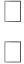 read/write/execute privilegesProtection bits associated with segments; code sharing occurs at segment levelSince segments vary in length, memory allocation is a dynamic storage-allocation problemA segmentation example is shown in the following diagramSegmentation Hardware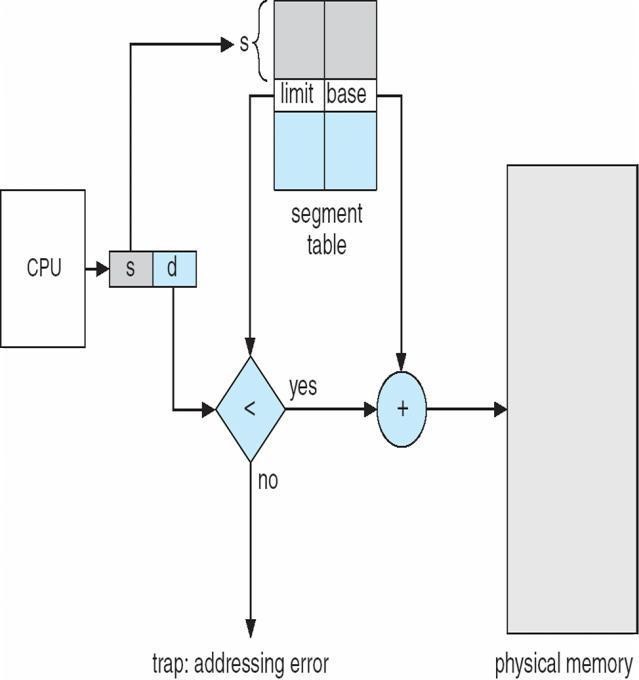 Example of Segmentation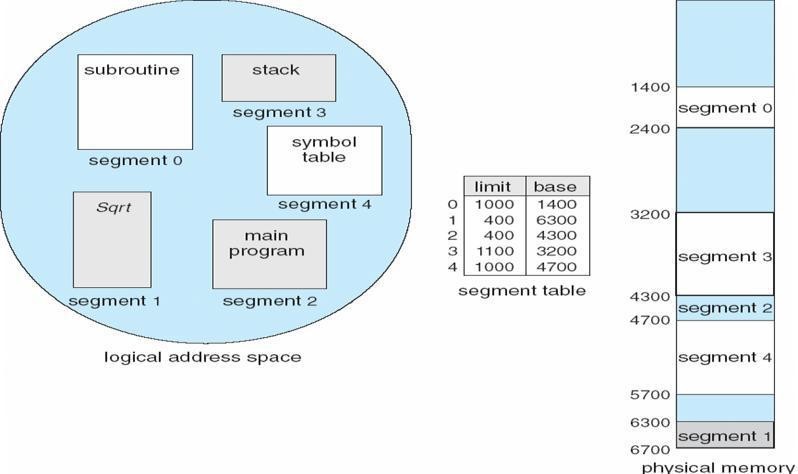 Example: The Intel PentiumSupports both segmentation and segmentation with pagingCPU generates logical addressGiven to segmentation unit Which produces linear addressesLinear address given to paging unitWhich	generates	physical	address	in	main memory Paging units form equivalent of MMULogical to Physical Address Translation in Pentium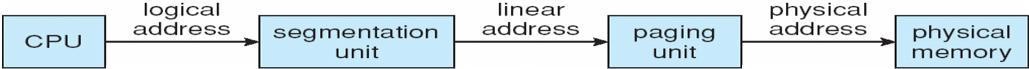 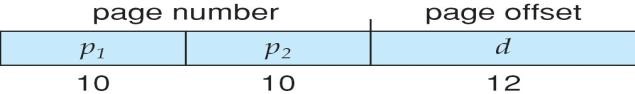 Intel Pentium Segmentation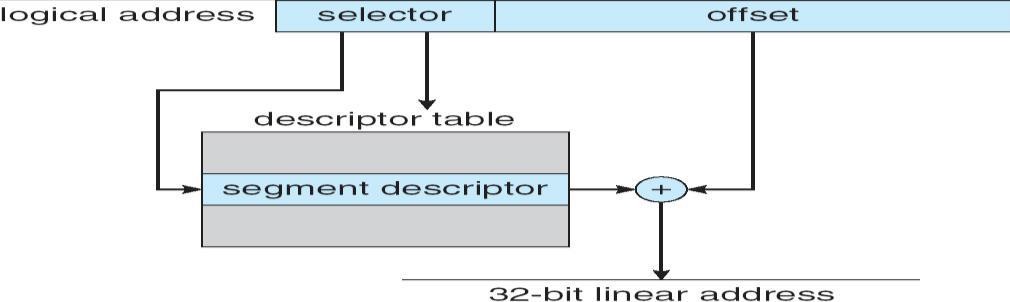 Pentium Paging Architecture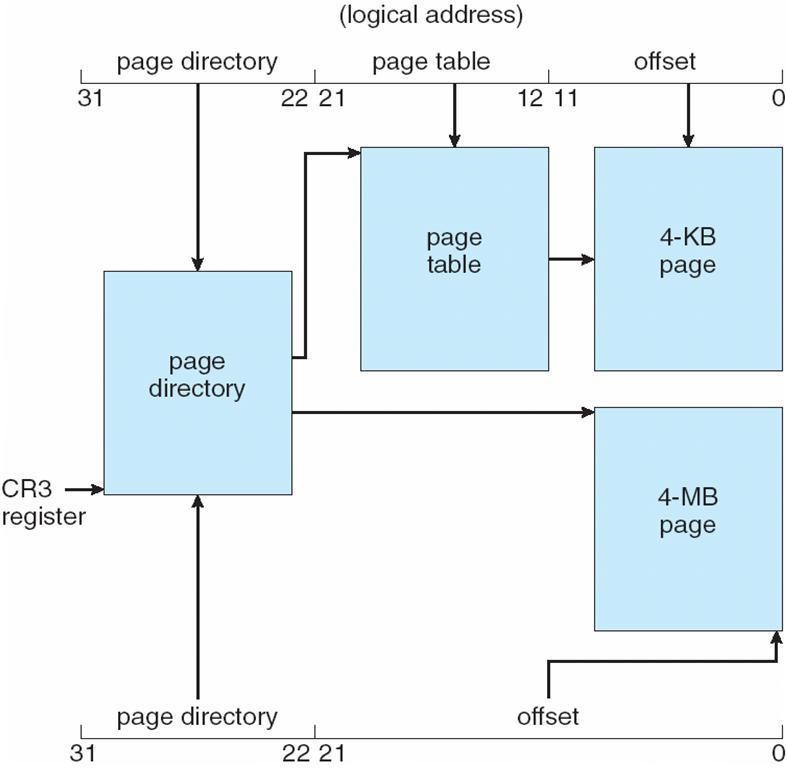 Linear Address in Linux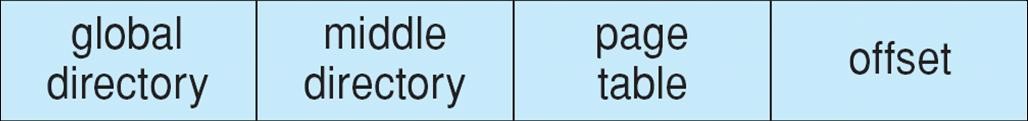 Three-level Paging in Linux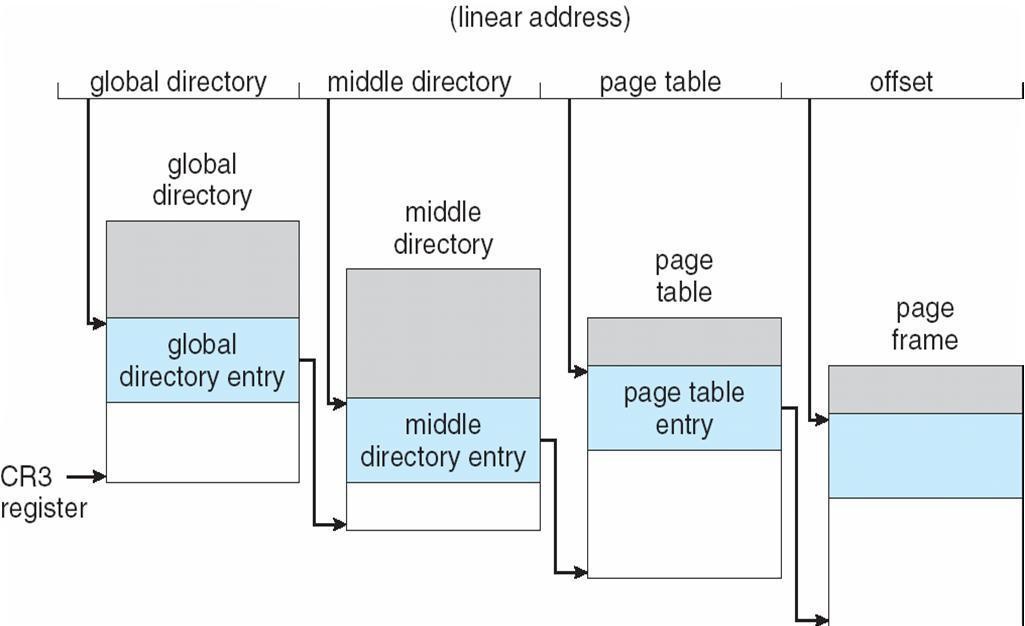 UNIT – IVFile System ImplementationFile ConceptContiguous logical address spaceand Types:DatanumericcharacterbinaryProgramFile StructureNone - sequence of words, bytesSimple record structureLinesFixed lengthVariable lengthComplex StructuresFormatted documentRelocatable load fileCan simulate last two with first method by inserting appropriate control charactersWho decides:Operating systemProgramFile AttributesName – only information kept in human-readable formIdentifier – unique tag (number) identifies file within file systemType – needed for systems that support different typesLocation – pointer to file location on deviceSize – current file sizeProtection – controls who can do reading, writing, executingTime, date, and user identification – data for protection, security, and usage monitoringInformation about files are kept in the directory structure, which is maintained on the diskFile Operations File is an abstract data typeCreateWriteReadReposition within fileDeleteTruncateOpen(Fi) – search the directory structure on disk for entry Fi, and move the content of entry to memoryClose (Fi) – move the content of entry Fi in memory to directory structure on diskOpen FilesSeveral pieces of data are needed to manage open files:File pointer: pointer to last read/write location, per process that has the file openFile-open count: counter of number of times a file is open – to allow removal of data from open-file table when last processes close itDisk location of the file: cache of data access informationAccess rights: per-process access mode informationOpen File LockingProvided by some operating systems and file systemsMediates access to a fileMandatory or advisory:Mandatory – access is denied depending on locks held and requestedAdvisory – processes can find status of locks and decide what to doFile Types – Name, Extension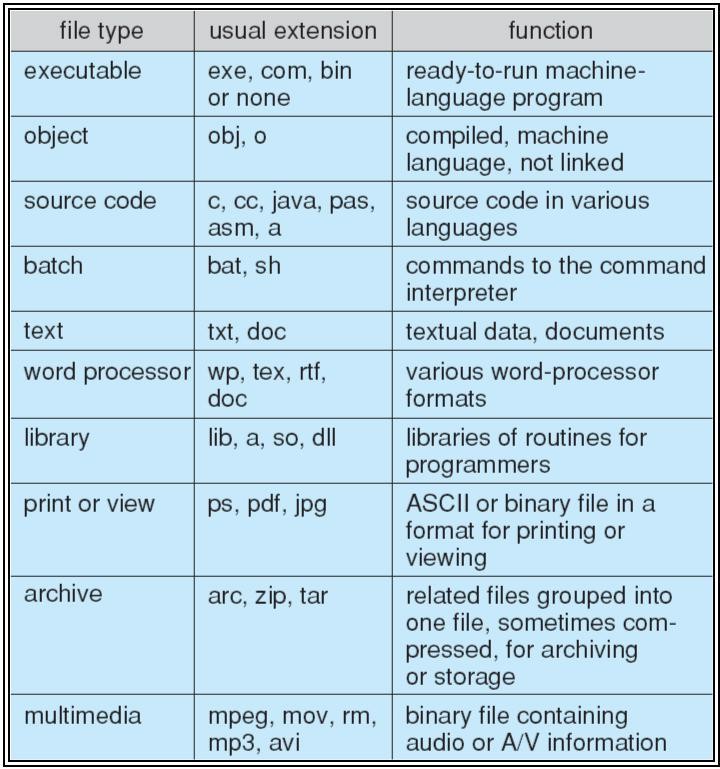 Access Methods Sequential Accessread nextwriteresetno read after last write(rewrite)Direct Accessread nwrite nposition to nread nextwrite nextrewrite nn = relative block numberSequential-access File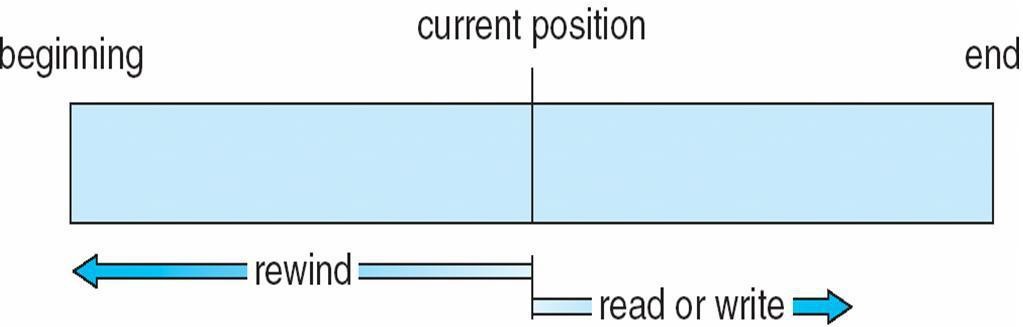 Simulation of Sequential Access on Direct-access File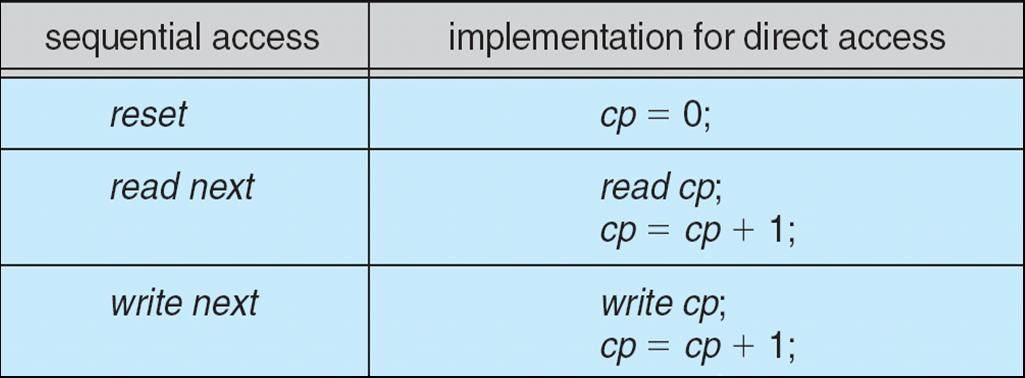 Example of Index and Relative Files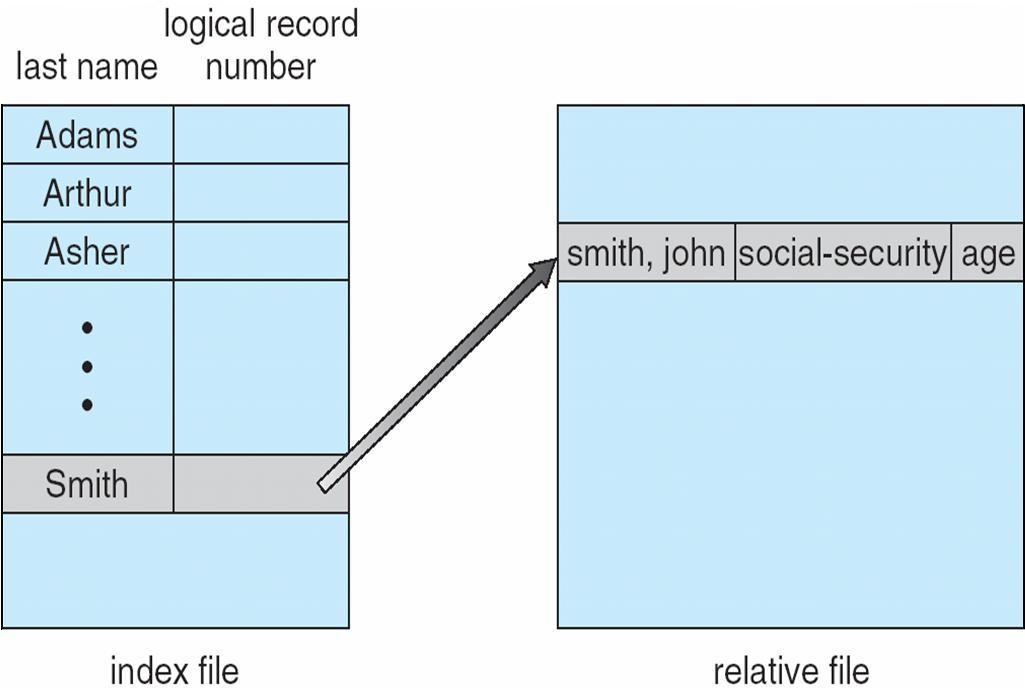 Directory StructureA collection of nodes containing information about all filesBoth the directory structure and the files reside on diskBackups of these two structures are kept on tapes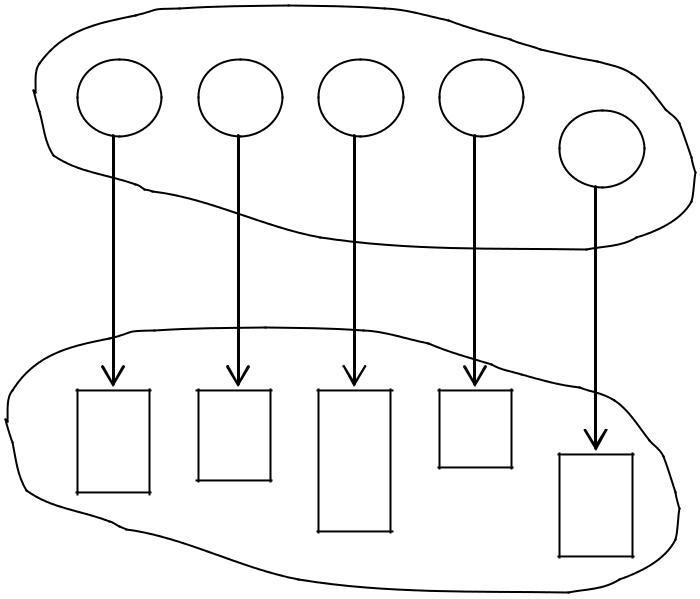 FilesDisk StructureDisk can be subdivided into partitionsDisks or partitions can be RAID protected against failureDisk or partition can be used raw – without a file system, or formatted with a file systemPartitions also known as minidisks, slicesEntity containing file system known as a volumeEach volume containing file system also tracks that file system’s info in device directory or volume table of contentsAs well as general-purpose file systems there are many special-purpose file systems, frequently all within the same operating system or computerA Typical File-system Organization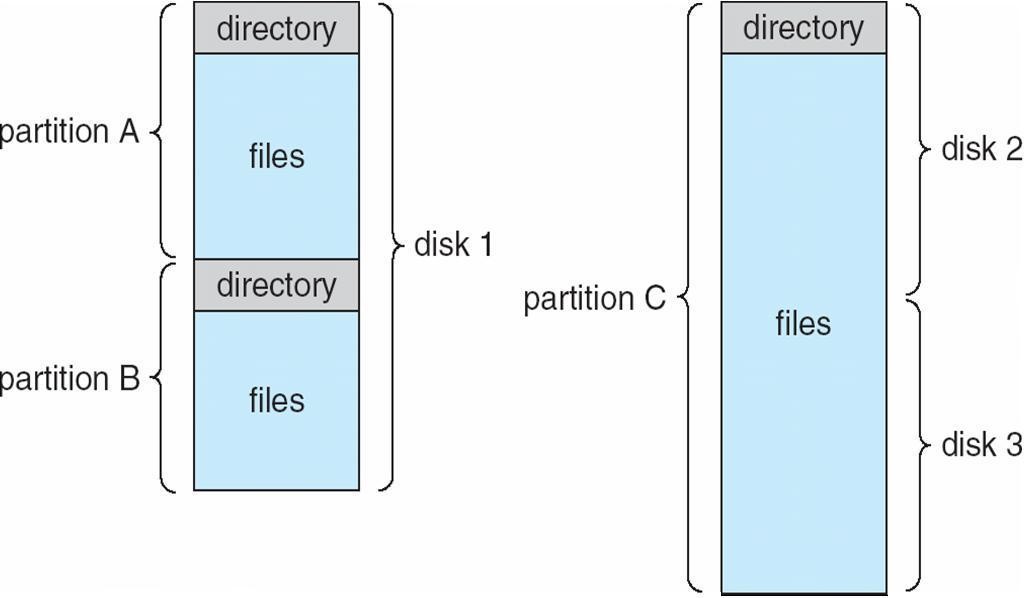 Operations Performed on DirectorySearch for a fileCreate a fileDelete a fileList a directoryRename a fileTraverse the file systemOrganize the Directory (Logically) to ObtainEfficiency – locating a file quicklyNaming – convenient to usersTwo users can have same name for different filesThe same file can have several different namesGrouping – logical grouping of files by properties, (e.g., all Java programs, all games, …)Single-Level DirectoryA single directory for all users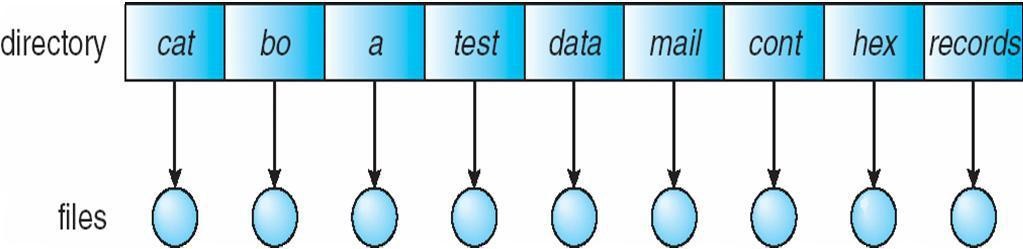 Naming problemGrouping problemTwo-Level DirectorySeparate directory for each user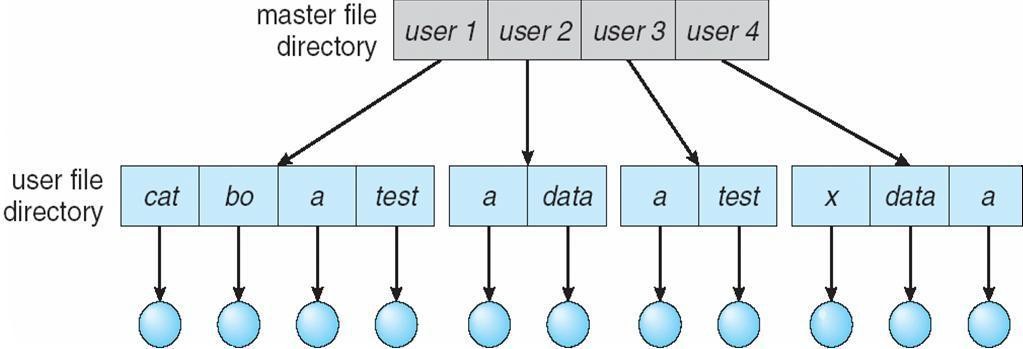 Path nameCan have the same file name for different userEfficient searchingNo grouping capabilityTree-Structured Directories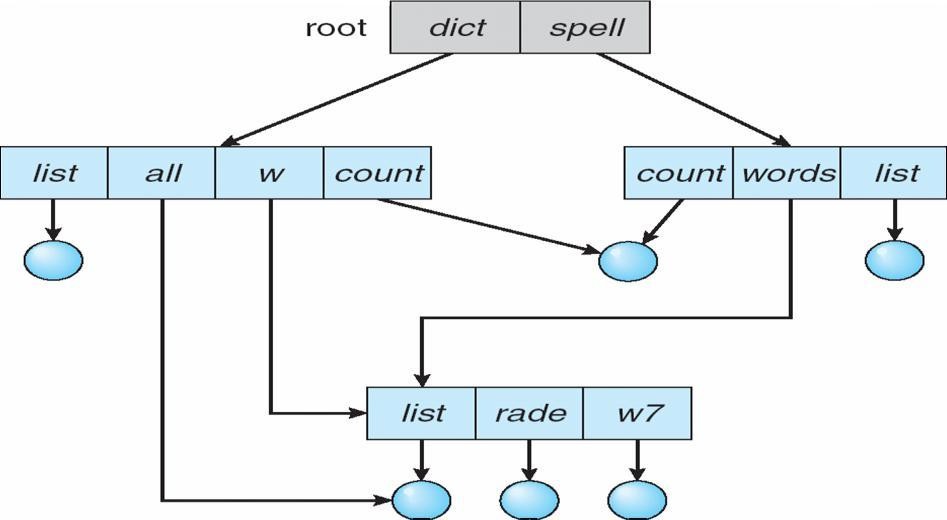 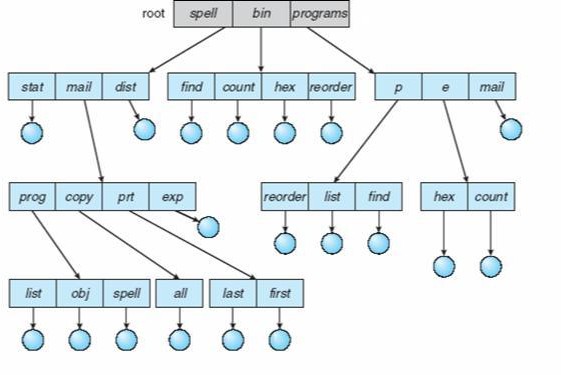 Creating a new file is done in current directoryDelete a file rm<file-name>Creating a new subdirectory is done in current directory mkdir <dir-name>Example: if in current directory /mailmkdir countDeleting ―mail‖ Þ deleting the entire subtree rooted by ―mail‖Acyclic-Graph DirectoriesHave shared subdirectories and filesTwo different names (aliasing)If dict deletes list Þ dangling pointerSolutions:Backpointers, so we can delete all pointers Variable size records a problemBackpointers using a daisy chain organizationEntry-hold-count solutionNew directory entry typeLink – another name (pointer) to an existing fileResolve the link – follow pointer to locate the fileGeneral Graph Directory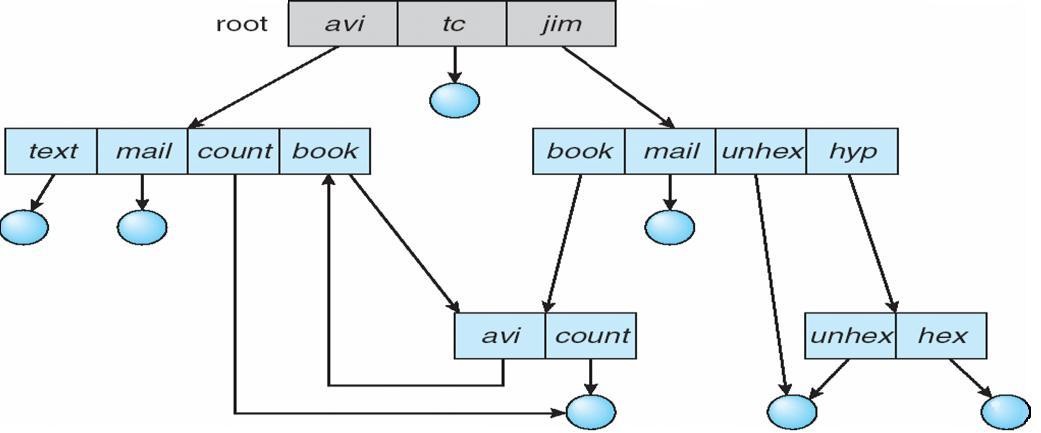 How do we guarantee no cycles?Allow only links to file not subdirectoriesGarbage collectionEvery time a new link is added use a cycle detection algorithm to determine whether it is OKFile System MountingA file system must be mounted before it can be accessedA unmounted file system (i.e. Fig. 11-11(b)) is mounted at a mount point(a) Existing. (b) Unmounted Partition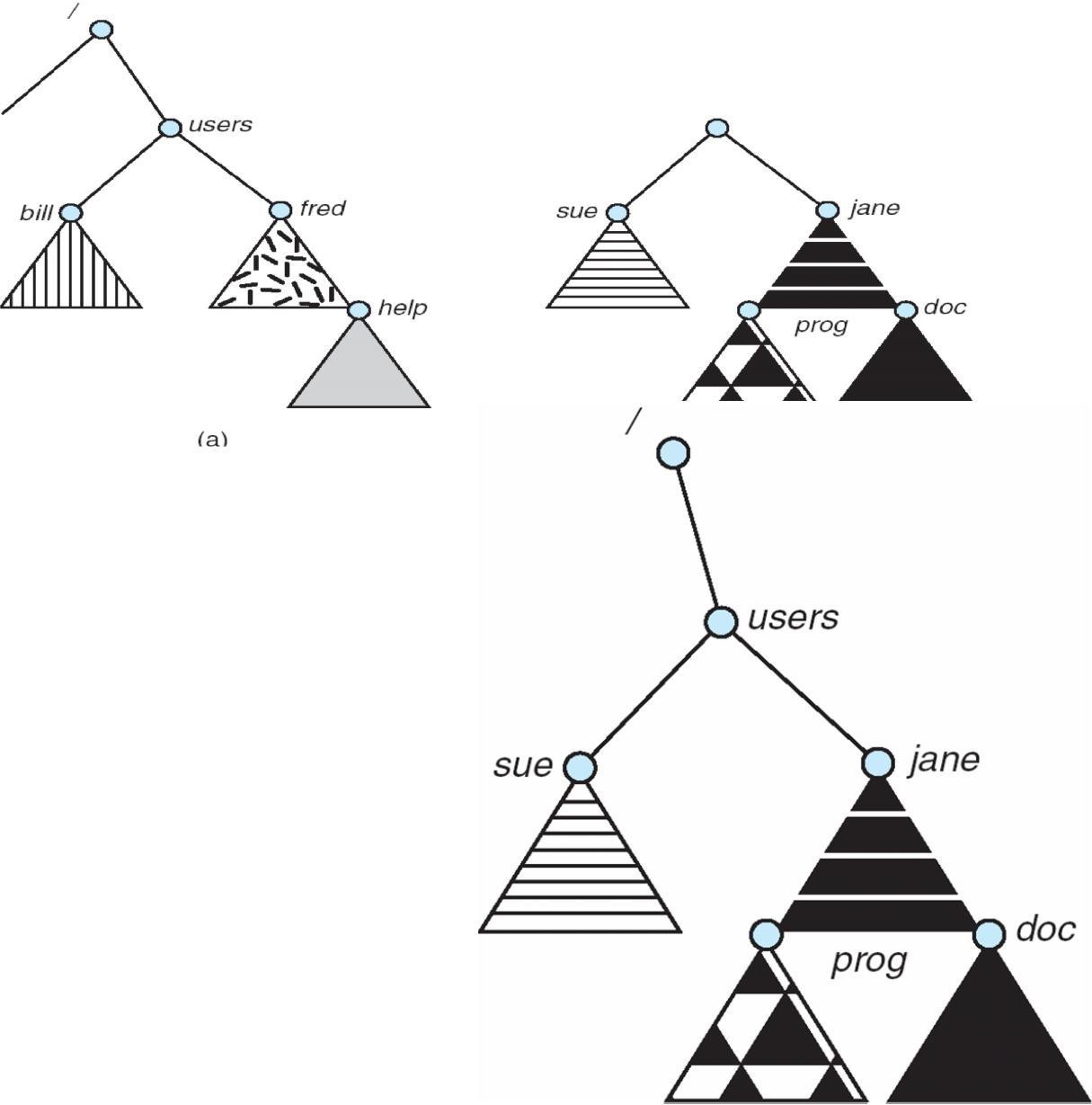 File SharingSharing of files on multi-user systems is desirable Sharing may be done through a protection scheme On distributed systems, files may be shared across a network Network File System (NFS) is a common distributed file-sharing methodFile Sharing – Multiple UsersUser IDs identify users, allowing permissions and protections to be per-userGroup IDs allow users to be in groups, permitting group access rightsFile Sharing – Remote File SystemsUses networking to allow file system access between systemsManually via programs like FTPAutomatically, seamlessly using distributed file systemsSemi automatically via the world wide webClient-server model allows clients to mount remote file systems from serversServer can serve multiple clientsClient and user-on-client identification is insecure or complicatedNFS is standard UNIX client-server file sharing protocolCIFS is standard Windows protocolStandard operating system file calls are translated into remote callsDistributed Information Systems (distributed naming services) such as LDAP, DNS, NIS, Active Directory implement unified access to information needed for remote computingFile Sharing – Failure ModesRemote file systems add new failure modes, due to network failure, server failureRecovery from failure can involve state information about status of each remote requestStateless protocols such as NFS include all information in each request, allowing easy recovery but less securityFile Sharing – Consistency SemanticsConsistency semantics specify how multiple users are to access a shared file simultaneouslySimilar to Ch 7 process synchronization algorithmsTend to be less complex due to disk I/O and network latency (for remote file systemsAndrew File System (AFS) implemented complex remote file sharing semanticsUnix file system (UFS) implements:Writes to an open file visible immediately to other users of the same open fileSharing file pointer to allow multiple users to read and write concurrentlyAFS has session semanticsWrites only visible to sessions starting after the file is closedProtectionFile owner/creator should be able to control:what can be doneby whomTypes of accessReadWriteExecuteAppendDeleteListAccess Lists and GroupsMode of access: read, write, executeThree classes of usersRWXAsk manager to create a group (unique name), say G, and add some users to the group. For a particular file (say game) or subdirectory, define an appropriate access.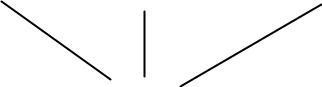 Windows XP Access-control List Management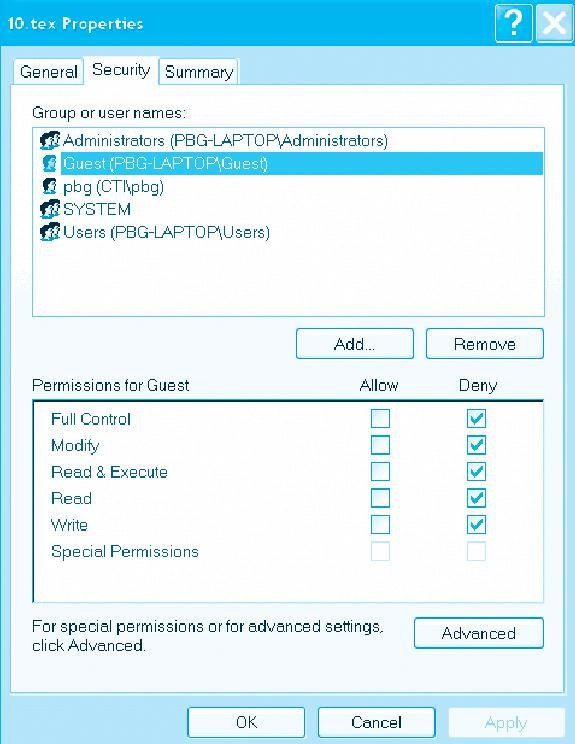 A Sample UNIX Directory Listing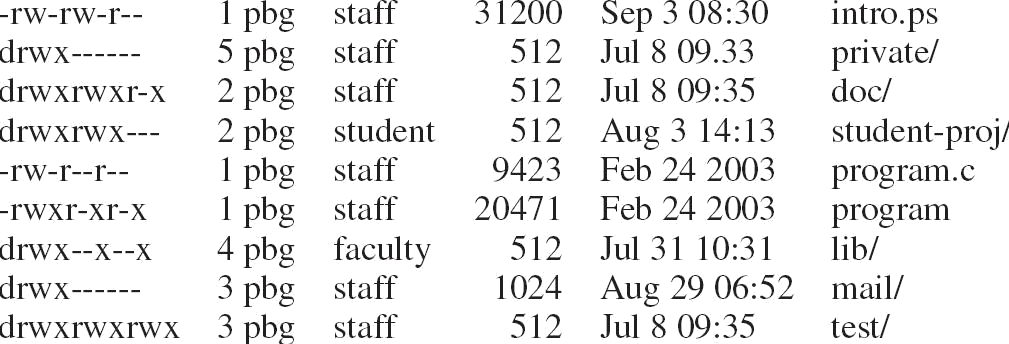 Mass-Storage SystemsDescribe the physical structure of secondary and tertiary storage devices and the resulting effects on the uses of the devices Explain the performance characteristics of mass-storage devices Discuss operating-system services provided for mass storage, including RAID and HSMOverview of Mass Storage StructureMagnetic disks provide bulk of secondary storage of modern computers Drives rotate at 60 to 200 times per secondTransfer rate is rate at which data flow between drive and computerPositioning time (random-access time) is time to move disk arm to desired cylinder (seek time) and time for desired sector to rotate under the disk head (rotational latency)Head crash results from disk head making contact with the disk surface That’s badDisks can be removableDrive attached to computer via I/O busBusses vary, including EIDE, ATA, SATA, USB, Fibre Channel, SCSIHost controller in computer uses bus to talk to disk controller built into drive or storage arrayMoving-head Disk Mechanism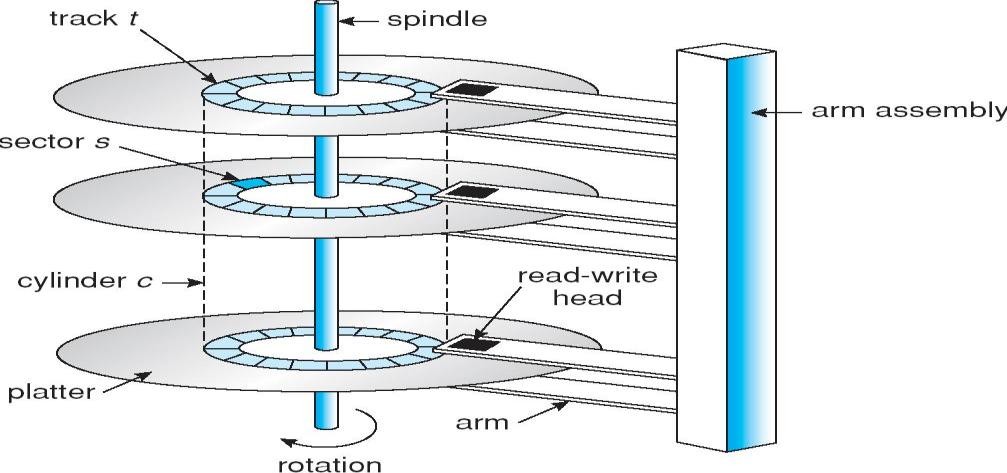 Magnetic tapeWas early secondary-storage mediumRelatively permanent and holds large quantities of data Access time slowRandom access ~1000 times slower than diskMainly used for backup, storage of infrequently-used data, transfer medium between systems Kept in spool and wound or rewound past read-write headOnce data under head, transfer rates comparable to disk 20-200GB typical storageCommon technologies are 4mm, 8mm, 19mm, LTO-2 and SDLTDisk StructureDisk drives are addressed as large 1-dimensional arrays of logical blocks, where the logical block is the smallest unit of transfer The 1-dimensional array of logical blocks is mapped into the sectors of the disk sequentially Sector 0 is the first sector of the first track on the outermost cylinderMapping proceeds in order through that track, then the rest of the tracks in that cylinder, and then through the rest of the cylinders from outermost to innermostDisk AttachmentHost-attached storage accessed through I/O ports talking to I/O bussesSCSI itself is a bus, up to 16 devices on one cable, SCSI initiator requests operation and SCSI targets perform tasksEach target can have up to 8 logical units (disks attached to device controller FC is high-speed serial architectureCan be switched fabric with 24-bit address space – the basis of storage area networks (SANs) in which many hosts attach to many storage unitsCan be arbitrated loop (FC-AL) of 126 devicesNetwork-Attached StorageNetwork-attached storage (NAS) is storage made available over a network rather than over a local connection (such as a bus)NFS and CIFS are common protocolsImplemented via remote procedure calls (RPCs) between host and storage New SCSI protocol uses IP network to carry the SCSI protocol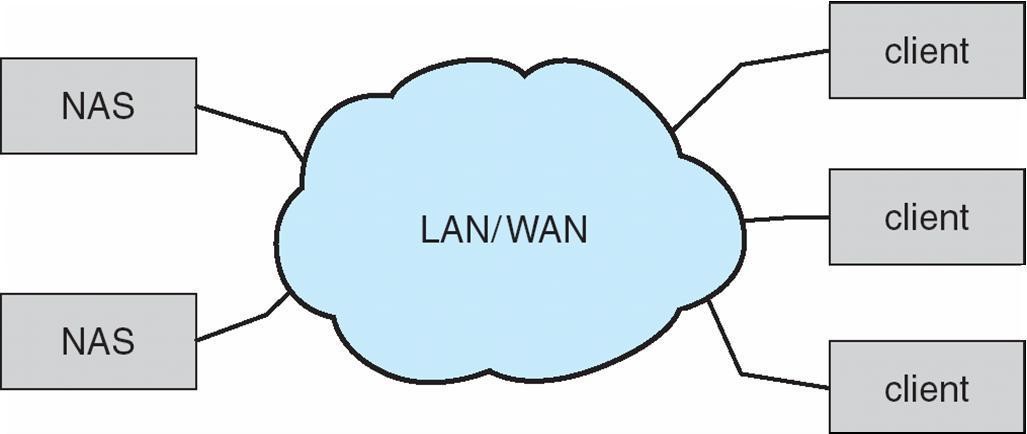 Storage Area NetworkCommon in large storage environments (and becoming more common) Multiple hosts attached to multiple storage arrays - flexible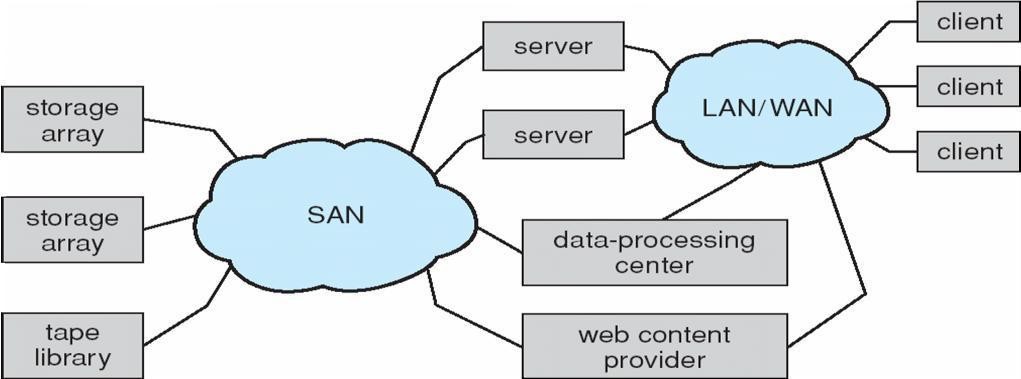 Disk SchedulingThe operating system is responsible for using hardware efficiently — for the disk drives, this means having a fast access time and disk bandwidthAccess time has two major componentsSeek time is the time for the disk are to move the heads to the cylinder containing the desired sector Rotational latency is the additional time waiting for the disk to rotate the desired sector to the disk head Minimize seek timeSeek time » seek distanceDisk bandwidth is the total number of bytes transferred, divided by the total time between the first request for service and the completion of the last transferSeveral algorithms exist to schedule the servicing of disk I/O requests .We illustrate them with a request queue (0-199)FCFS98, 183, 37, 122, 14, 124, 65, 67Head pointer 53Illustration shows total head movement of 640 cylinders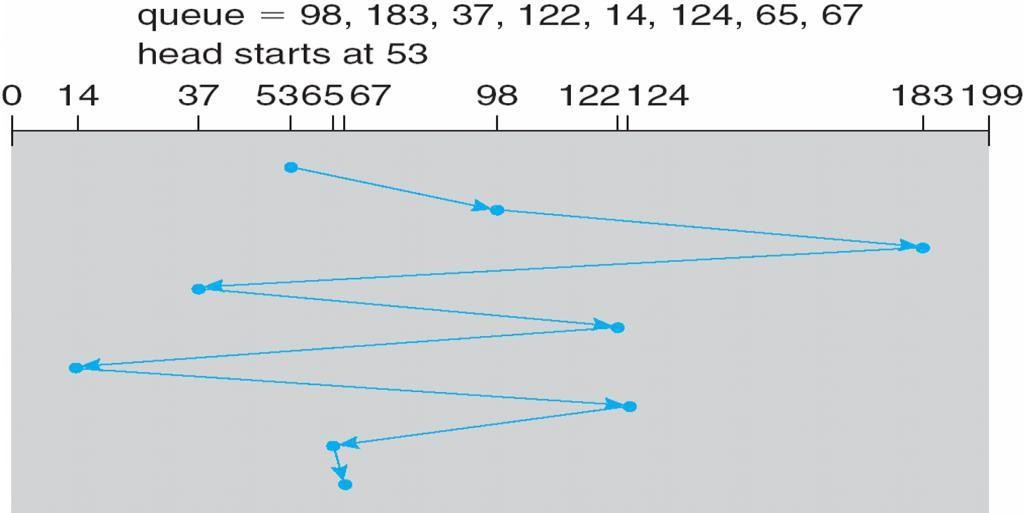 SSTFSelects the request with the minimum seek time from the current head position SSTF scheduling is a form of SJF scheduling; may cause starvation of some requests Illustration shows total head movement of 236 cylinders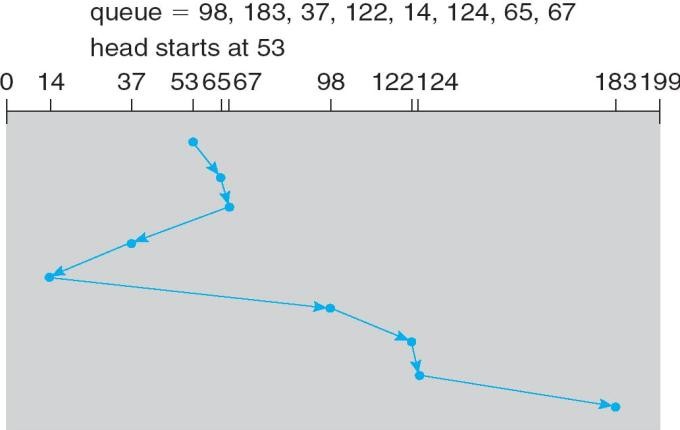 SCANThe disk arm starts at one end of the disk, and moves toward the other end, servicing requests until it gets to the other end of the disk, where the head movement is reversed and servicing continues. SCAN algorithm Sometimes called the elevator algorithmIllustration shows total head movement of 208 cylinders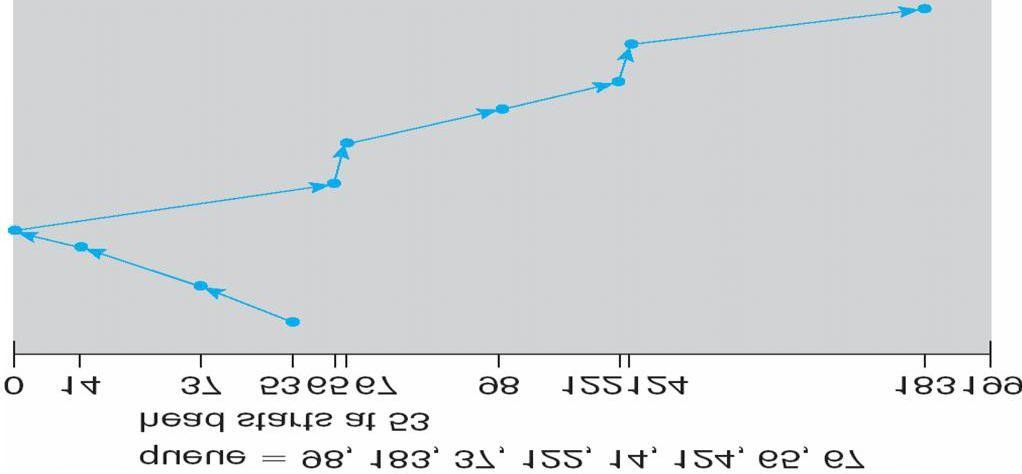 C-SCANProvides a more uniform wait time than SCANThe head moves from one end of the disk to the other, servicing requests as it goesWhen it reaches the other end, however, it immediately returns to the beginning of the disk, without servicing any requests on the return tripTreats the cylinders as a circular list that wraps around from the last cylinder to the first one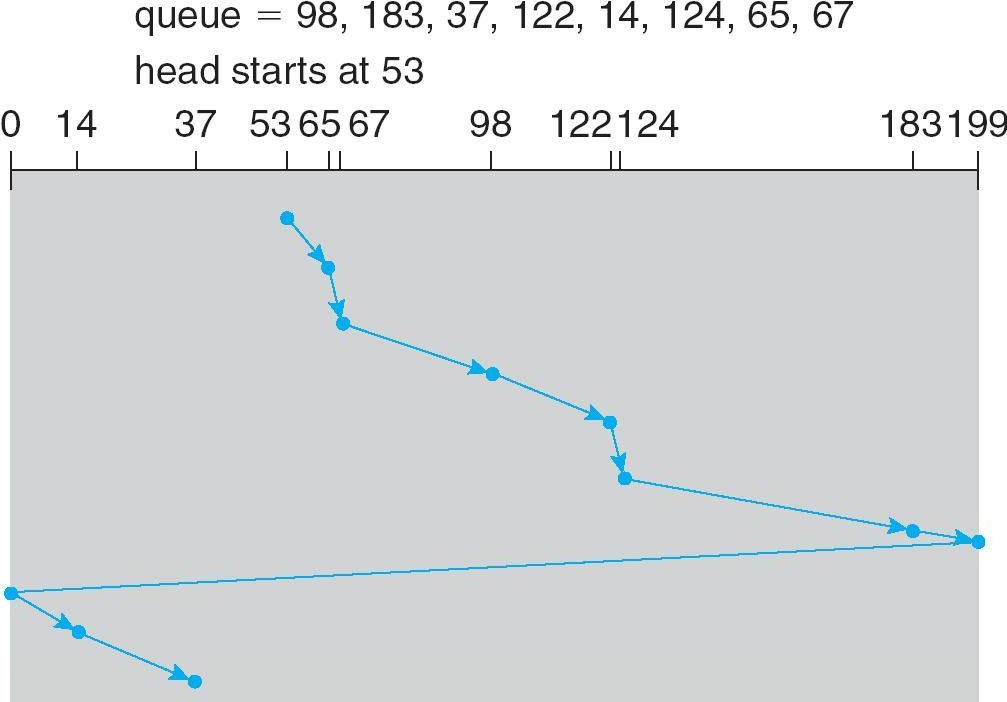 C-LOOKVersion of C-SCANArm only goes as far as the last request in each direction, then reverses direction immediately, without first going all the way to the end of the disk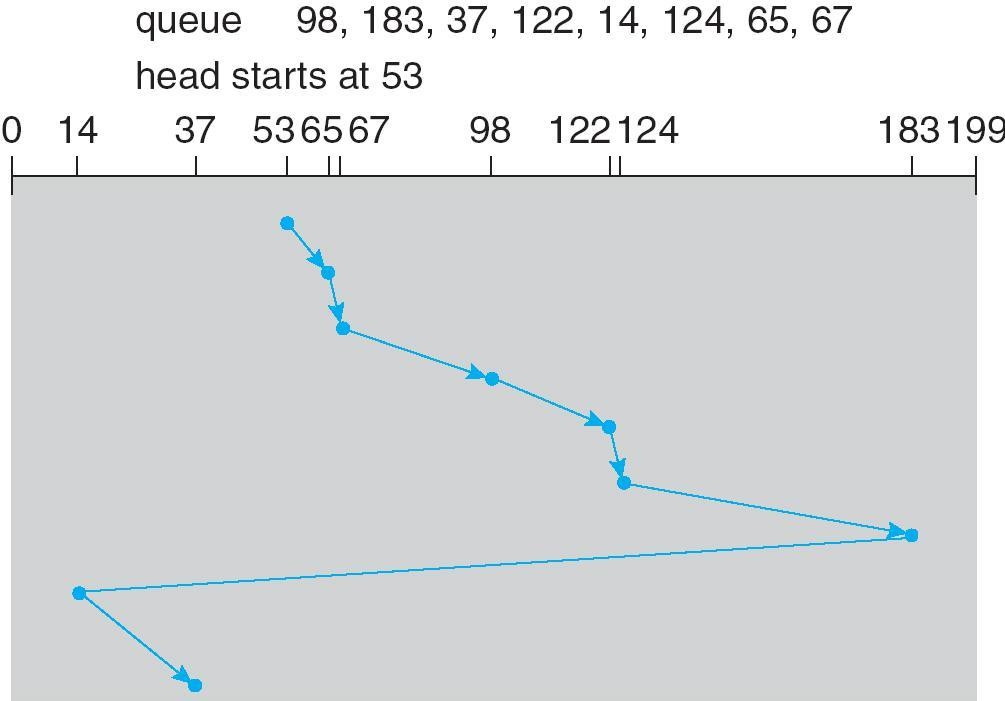 Selecting a Disk-Scheduling AlgorithmSSTF is common and has a natural appealSCAN and C-SCAN perform better for systems that place a heavy load on the disk Performance depends on the number and types of requestsRequests for disk service can be influenced by the file-allocation methodThe disk-scheduling algorithm should be written as a separate module of the operating system, allowing it to be replaced with a different algorithm if necessaryEither SSTF or LOOK is a reasonable choice for the default algorithmDisk ManagementLow-level formatting, or physical formatting — Dividing a disk into sectors that the disk controller can read and writeTo use a disk to hold files, the operating system still needs to record its own data structures on the disk Partition the disk into one or more groups of cylindersLogical formatting or ―making a file system‖To increase efficiency most file systems group blocks into clusters Disk I/O done in blocksFile I/O done in clusters Boot block initializes systemThe bootstrap is stored in ROM Bootstrap loader programMethods such as sector sparing used to handle bad blocksBooting from a Disk in Windows 2000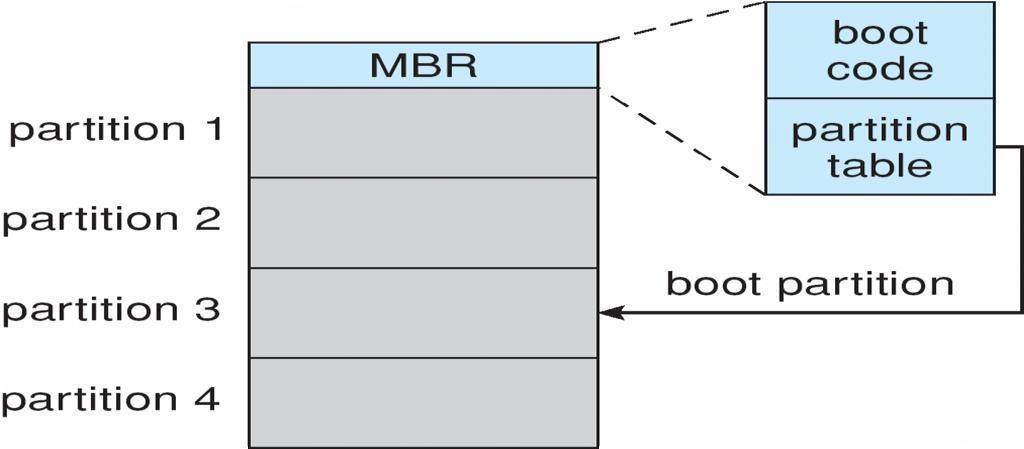 Swap-Space ManagementSwap-space — Virtual memory uses disk space as an extension of main memorySwap-space can be carved out of the normal file system, or, more commonly, it can be in separate disk partition Swap-space management4.3BSD allocates swap space when process starts; holds text segment (the program) and data segment Kernel uses swap maps to track swap-space useSolaris 2 allocates swap space only when a page is forced out of physical memory, not when the virtual memory page is first createdData Structures for Swapping on Linux Systems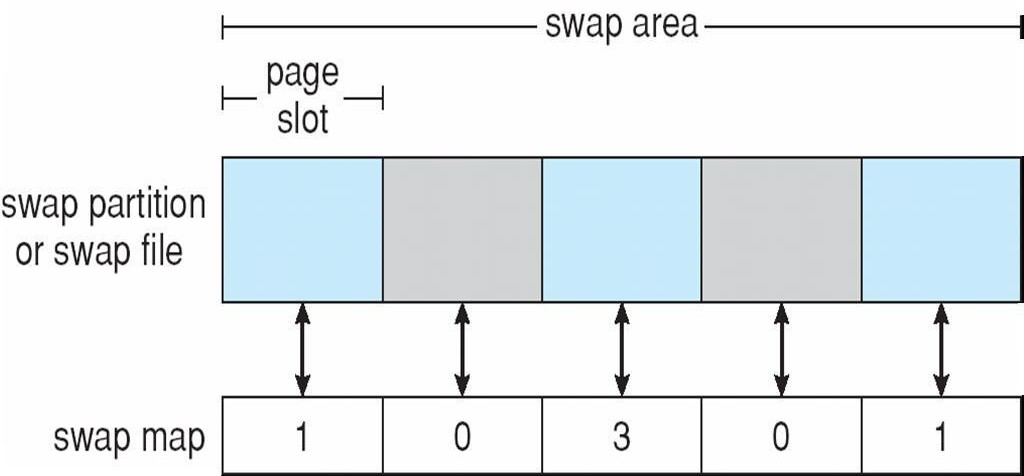 RAID – multiple disk drives provides reliability via redundancy Increases the mean time to failure Frequently combined with NVRAM to improve write performanceRAID is arranged into six different levelsSeveral improvements in disk-use techniques involve the use of multiple disks working cooperatively Disk striping uses a group of disks as one storage unit RAID schemes improve performance and improve the reliability of the storage system by storing redundant dataMirroring or shadowing (RAID 1) keeps duplicate of each diskStriped mirrors (RAID 1+0) or mirrored stripes (RAID 0+1) provides high performance and high reliability Block interleaved parity (RAID 4, 5, 6) uses much less redundancyRAID within a storage array can still fail if the array fails, so automatic replication of the data between arrays is commonFrequently, a small number of hot-spare disks are left unallocated, automatically replacing a failed disk and having data rebuilt onto them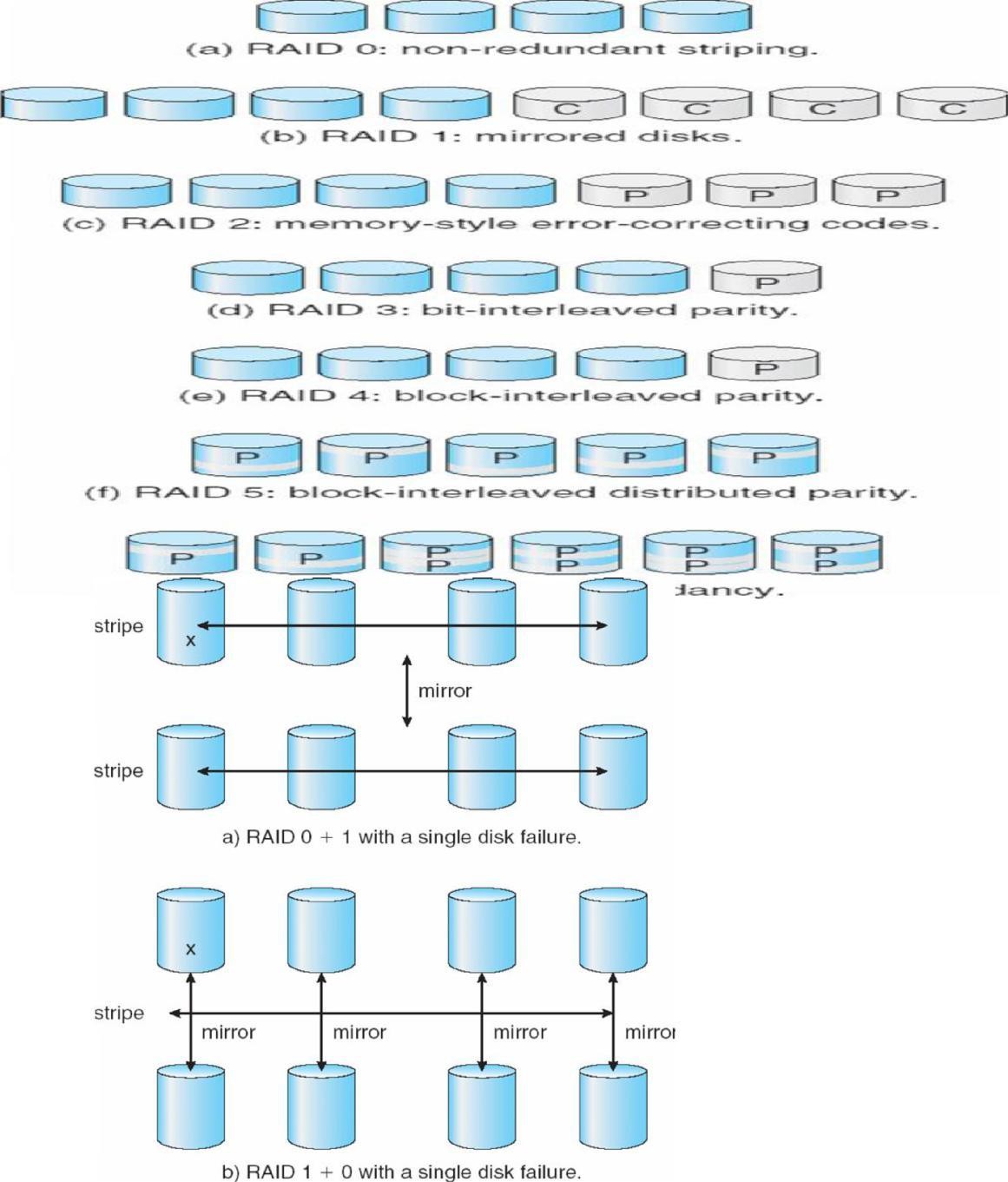 RAID (0ExtensionsRAID alone does not prevent or detect data corruption or other errors, just disk failures Solaris ZFS adds checksums of all data and metadataChecksums kept with pointer to object, to detect if object is the right one and whether it changed Can detect and correct data and metadata corruptionZFS also removes volumes, partitions. Disks allocated in poolsFile systems with a pool share that pool, use and release space like ―malloc‖ and ―free‖ memory allocate / release callsZFS Checksums All Metadata and Data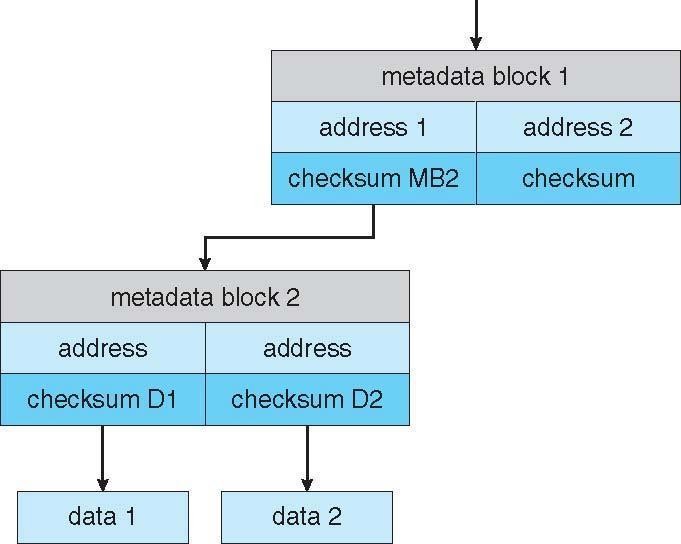 Traditional and Pooled Storage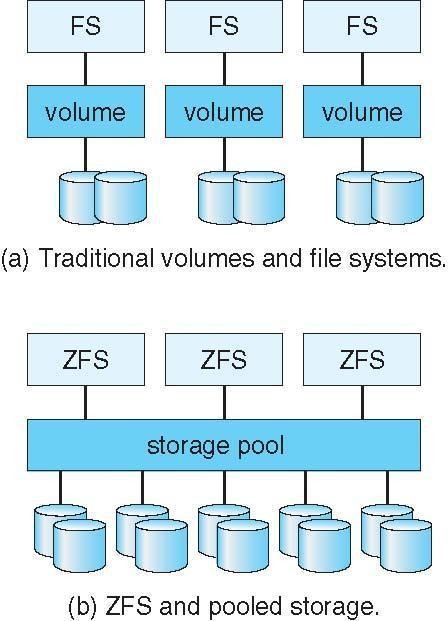 Stable-Storage ImplementationWrite-ahead log scheme requires stable storage To implement stable storage:Replicate information on more than one nonvolatile storage media with independent failure modesUpdate information in a controlled manner to ensure that we can recover the stable data after any failure during data transfer or recoveryTertiary Storage DevicesLow cost is the defining characteristic of tertiary storage Generally, tertiary storage is built using removable media Common examples of removable media are floppy disks and CD-ROMs; other types are availableRemovable DisksFloppy disk — thin flexible disk coated with magnetic material, enclosed in a protective plastic case Most floppies hold about 1 MB; similar technology is used for removable disks that hold more than 1 GBRemovable magnetic disks can be nearly as fast as hard disks, but they are at a greater risk of damage from exposureA magneto-optic disk records data on a rigid platter coated with magnetic material Laser heat is used to amplify a large, weak magnetic field to record a bit Laser light is also used to read data (Kerr effect)The magneto-optic head flies much farther from the disk surface than a magnetic disk head, and the magnetic material is covered with a protective layer of plastic or glass; resistant to head crashes Optical disks do not use magnetism; they employ special materials that are altered by laser lightWORM DisksThe data on read-write disks can be modified over and overWORM (―Write Once, Read Many Times‖) disks can be written only once Thin aluminum film sandwiched between two glass or plastic plattersTo write a bit, the drive uses a laser light to burn a small hole through the aluminum; information can be destroyed by not alteredVery durable and reliableRead-only disks, such ad CD-ROM and DVD, com from the factory with the data pre-recordedTapesCompared to a disk, a tape is less expensive and holds more data, but random access is much slowerTape is an economical medium for purposes that do not require fast random access, e.g., backup copies of disk data, holding huge volumes of dataLarge tape installations typically use robotic tape changers that move tapes between tape drives and storage slots in a tape librarystacker – library that holds a few tapes silo – library that holds thousands of tapesA disk-resident file can be archived to tape for low cost storage; the computer can stage it back into disk storage for active useOperating System SupportMajor OS jobs are to manage physical devices and to present a virtual machine abstraction to applications For hard disks, the OS provides two abstraction:Raw device – an array of data blocksFile system – the OS queues and schedules the interleaved requests from several applicationsApplication InterfaceMost OSs handle removable disks almost exactly like fixed disks — a new cartridge is formatted and an empty file system is generated on the diskTapes are presented as a raw storage medium, i.e., and application does not not open a file on the tape, it opens the whole tape drive as a raw deviceUsually the tape drive is reserved for the exclusive use of that applicationSince the OS does not provide file system services, the application must decide how to use the array of blocks Since every application makes up its own rules for how to organize a tape, a tape full of data can generally only be used by the program that created itTape DrivesThe basic operations for a tape drive differ from those of a disk drivelocate() positions the tape to a specific logical block, not an entire track (corresponds to seek())The read position() operation returns the logical block number where the tape head is The space() operation enables relative motionTape drives are ―append-only‖ devices; updating a block in the middle of the tape also effectively erases everything beyond that blockAn EOT mark is placed after a block that is writtenFile NamingThe issue of naming files on removable media is especially difficult when we want to write data on a removable cartridge on one computer, and then use the cartridge in another computerContemporary OSs generally leave the name space problem unsolved for removable media, and depend on applications and users to figure out how to access and interpret the data. Some kinds of removable media (e.g., CDs) are so well standardized that all computers use them the same wayHierarchical Storage Management (HSM)A hierarchical storage system extends the storage hierarchy beyond primary memory and secondary storage to incorporate tertiary storage — usually implemented as a jukebox of tapes or removable disksUsually incorporate tertiary storage by extending the file system Small and frequently used files remain on disk Large, old, inactive files are archived to the jukeboxHSM is usually found in supercomputing centers and other large installations that have enormous volumes of dataSpeedTwo aspects of speed in tertiary storage are bandwidth and latency Bandwidth is measured in bytes per second Sustained bandwidth – average data rate during a large transfer; # of bytes/transfer time Data rate when the data stream is actually flowingEffective bandwidth – average over the entire I/O time, including seek() or locate(), and cartridge switching Drive’s overall data rateAccess latency – amount of time needed to locate dataAccess time for a disk – move the arm to the selected cylinder and wait for the rotational latency; < 35 millisecondsAccess on tape requires winding the tape reels until the selected block reaches the tape head; tens or hundreds of secondsGenerally say that random access within a tape cartridge is about a thousand times slower than random access on diskThe low cost of tertiary storage is a result of having many cheap cartridges share a few expensive drivesA removable library is best devoted to the storage of infrequently used data, because the library can only satisfy a relatively small number of I/O requests per hourReliabilityA fixed disk drive is likely to be more reliable than a removable disk or tape drive An optical cartridge is likely to be more reliable than a magnetic disk or tape A head crash in a fixed hard disk generally destroys the data, whereas the failure of a tape drive or optical disk drive often leaves the data cartridge unharmedCostMain memory is much more expensive than disk storage The cost per megabyte of hard disk storage is competitive with magnetic tape if only one tape is used per drive The cheapest tape drives and the cheapest disk drives have had about the same storage capacity over the years Tertiary storage gives a cost savings only when the number of cartridges is considerably larger than the number of drivesUNIT – V DEADLOCKSTo develop a description of deadlocks, which prevent sets of concurrent processes from completing their tasks. To present a number of different methods for preventing or avoiding deadlocks in a computer system.The Deadlock ProblemA set of blocked processes each holding a resource and waiting to acquire a resource held by another process in the setExampleSystem has 2 disk drivesP1 and P2 each hold one disk drive and each needs another one Examplesemaphores A and B, initialized to 1P0	P1wait (A);	wait(B)wait (B); wait(A)Bridge Crossing Example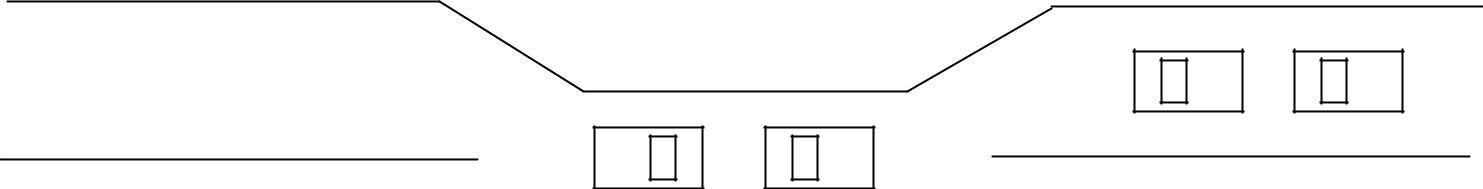 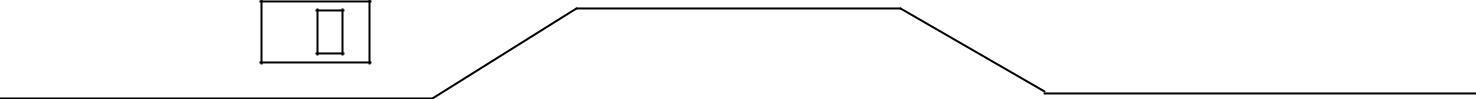 Traffic only in one directionEach section of a bridge can be viewed as a resourceIf a deadlock occurs, it can be resolved if one car backs up (preempt resources and rollback)Several cars may have to be backed up if a deadlock occursStarvation is possibleNote – Most OSes do not prevent or deal with deadlocksSystem ModelResource types R1, R2, . . ., RmCPU cycles, memory space, I/O devicesEach resource type Ri has Wi instances. Each process utilizes a resource as follows:request use releaseDeadlock CharacterizationDeadlock can arise if four conditions hold simultaneouslyMutual exclusion: only one process at a time can use a resourceHold and wait: a process holding at least one resource is waiting to acquire additional resources held by other processesNo preemption: a resource can be released only voluntarily by the process holding it, after that process has completed its taskCircular wait: there exists a set {P0, P1, …, P0} of waiting processes such that P0 is waiting for a resource that is held by P1, P1 is waiting for a resource that is held byP2, …, Pn–1 is waiting for a resource that is held byPn, and P0 is waiting for a resource that is held by P0.Resource-Allocation GraphA set of vertices V and a set of edgesE V is partitioned into two types:P = {P1, P2, …, Pn}, the set consisting of all the processes in the system R = {R1, R2, …, Rm}, the set consisting of all resource types in the system request edge – directed edge P1 ® Rjassignment edge – directed edge Rj ® Pi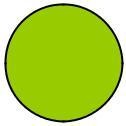 ProcessResource Type with 4 instancesPi requests instance of Rjn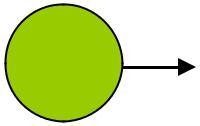 Rj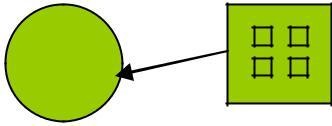 Example of a Resource Allocation GraphResource Allocation Graph With A Deadlock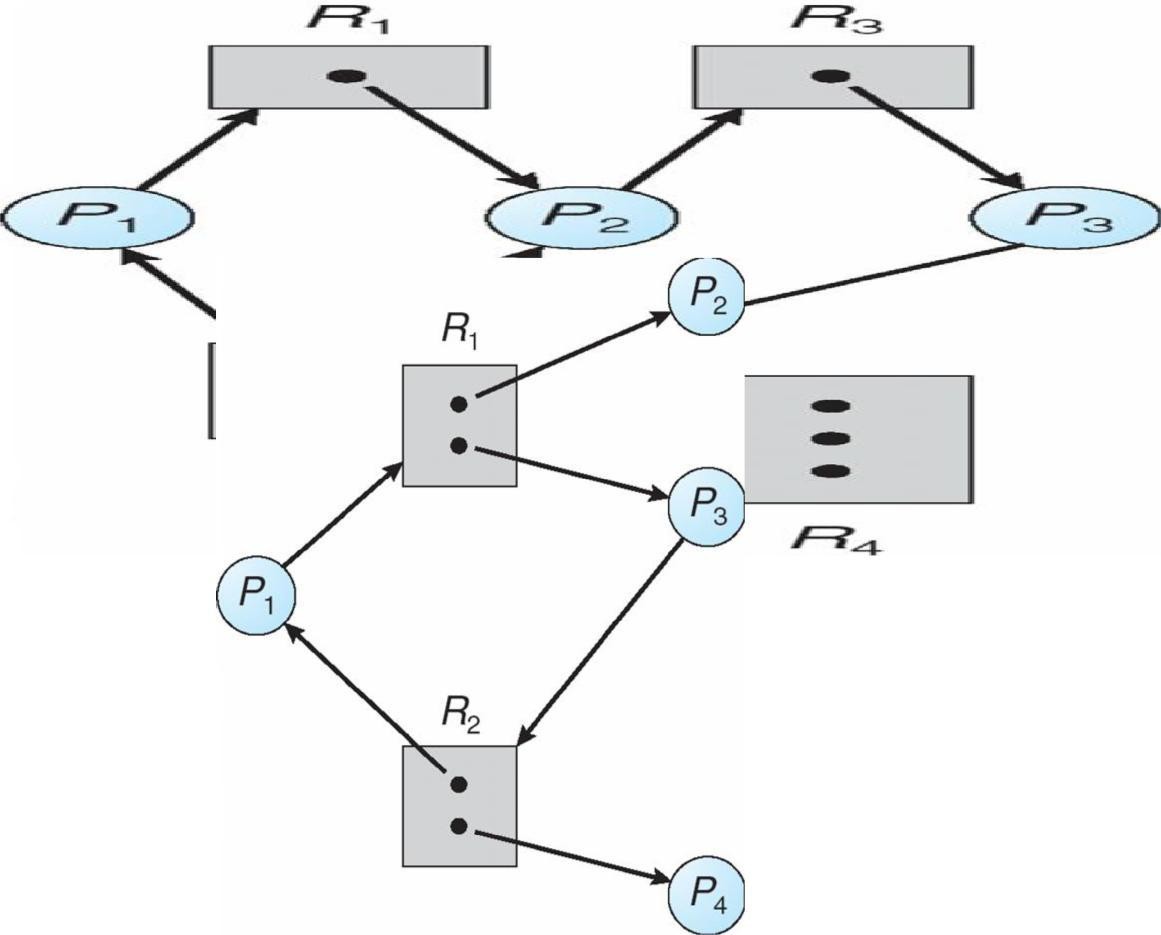 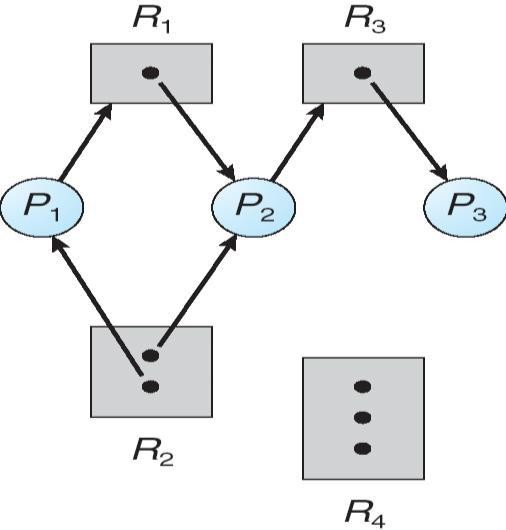 Graph With A Cycle But No DeadlockBasic FactsIf graph contains no cycles no deadlock If graph contains a cycle if only one instance per resource type, then deadlockif several instances per resource type, possibility of deadlockMethods for Handling DeadlocksEnsure that the system will never enter a deadlock state Allow the system to enter a deadlock state and then recover Ignore the problem and pretend that deadlocks never occur in the system; used by most operating systems, including UNIXDeadlock PreventionRestrain the ways request can be madeMutual Exclusion – not required for sharable resources; must hold for non sharable resourcesHold and Wait – must guarantee that whenever a process requests a resource, it does not hold any other resourcesRequire process to request and be allocated all its resources before it begins execution, or allow process to request resources only when the process has noneLow resource utilization; starvation possibleNo Preemption –If a process that is holding some resources requests another resource that cannot be immediately allocated to it, then all resources currently being held are released Preempted resources are added to the list of resources for which the process is waiting Process will be restarted only when it can regain its old resources, as well as the new ones that it is requestingCircular Wait – impose a total ordering of all resource types, and require that each process requests resources in an increasing order of enumerationDeadlock AvoidanceRequires that the system has some additional a priori information availableSimplest and most useful model requires that each process declare the maximum number of resources of each type that it may needThe deadlock-avoidance algorithm dynamically examines the resource-allocation state to ensure that there can never be a circular-wait conditionResource-allocation state is defined by the number of available and allocated resources, and the maximum demands of the processesSafe StateWhen a process requests an available resource, system must decide if immediate allocation leaves the system in a safe stateSystem is in safe state if there exists a sequence <P1, P2, …, Pn> of ALL the processes is the systems such that for each Pi, the resources that Pi can still request can be satisfied by currently available resources + resources held by all the Pj, with j < in That is:If Pi resource needs are not immediately available, then Pi can wait until all Pj have finished When Pj is finished, Pi can obtain needed resources, execute, return allocated resources, and terminate When Pi terminates, Pi +1 can obtain its needed resources, and so onBasic FactsIf a system is in safe state Þ no deadlocks. If a system is in unsafe state Þ possibility of deadlock Avoidance Þ ensure that a system will never enter an unsafe state.Safe, Unsafe , Deadlock State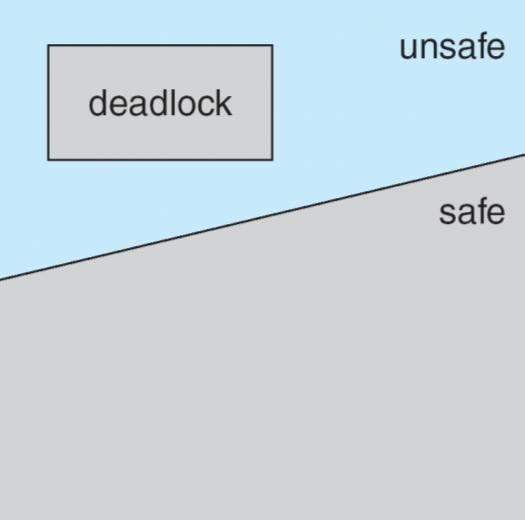 Avoidance algorithmsSingle instance of a resource typeUse a resource-allocation graphMultiple instances of a resource typeUse the banker’s algorithmResource-Allocation Graph SchemeClaim edge Pi ® Rj indicated that process Pj may request resource Rj; represented by a dashed linen Claim edge converts to request edge when a process requests a resource Request edge converted to an assignment edge when the resource is allocated to the processWhen a resource is released by a process, assignment edge reconverts to a claim edge Resources must be claimed a priori in the systemResource-Allocation Graph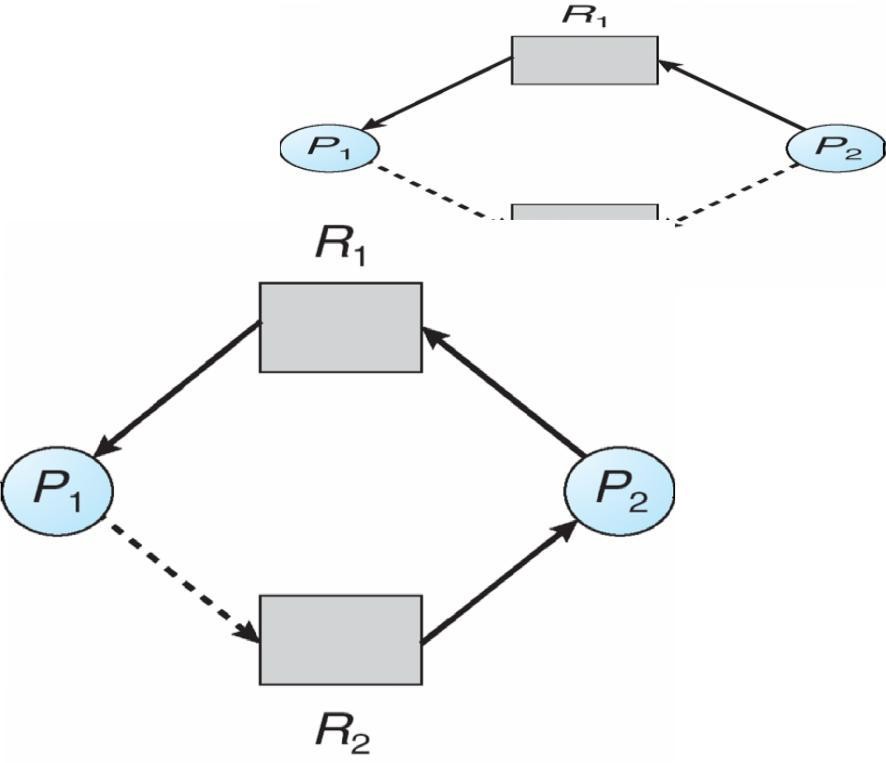 Unsafe State In Resource-Allocation GraphResource-Allocation Graph AlgorithmSuppose that process Pi requests a resource RjThe request can be granted only if converting the request edge to an assignment edge does not result in the formation of a cycle in the resource allocation graphBanker’s AlgorithmMultiple instances Each process must a priori claim maximum use When a process requests a resource it may have to wait When a process gets all its resources it must return them in a finite amount of timeData Structures for the Banker’s AlgorithmLet n = number of processes, and m = number of resources types.Available: Vector of length m. If available [j] = k, there are k instances of resource type Rj availableMax: n x m matrix. If Max [i,j] = k, then process Pi may request at most k instances of resource type Rj Allocation: n x m matrix. If Allocation[i,j] = k then Pi is currently allocated k instances of RjNeed: n x m matrix. If Need[i,j] = k, then Pi may need k more instances of Rj to complete its taskNeed [i,j] = Max[i,j] – Allocation [i,j]Safety AlgorithmLet Work and Finish be vectors of length m and n, respectively. Initialize:Work = AvailableFinish [i] = false for i = 0, 1, …, n- 1Find and i such that both:(a) Finish [i] = false(b) Needi £ WorkIf no such i exists, go to step 4Work = Work + Allocationi Finish[i] = truego to step 2If Finish [i] == true for all i, then the system is in a safe stateResource-Request Algorithm for Process PiRequest = request vector for process Pi. If Requesti [j] = k then process Pi wants k instances of resource type Rj1. If Requesti £ Needi go to step 2. Otherwise, raise error condition, since process has exceeded its maximum claimIf Requesti £ Available, go to step 3. Otherwise Pi must wait, since resources are not availablePretend to allocate requested resources to Pi by modifying the state as follows:Available = Available – Request; Allocationi = Allocationi + Requesti; Needi = Needi – Requesti;If safe Þ the resources are allocated to PiIf unsafe Þ Pi must wait, and the old resource-allocation state is restoredExample of Banker’s Algorithmn5 processes P0 through P4;3 resource types:A (10 instances), B (5instances), and C (7 instances) Snapshot at time T0:P3 0 1 1P4 4 3 1The system is in a safe state since the sequence < P1, P3, P4, P2, P0> satisfies safety criteriaExample: P1 Request (1,0,2)Check that Request £ Available (that is, (1,0,2) £ (3,3,2) Þ trueExecuting safety algorithm shows that sequence < P1, P3, P4, P0, P2> satisfies safety requirement Can request for (3,3,0) by P4 be granted?Can request for (0,2,0) by P0 be granted?Deadlock DetectionAllow system to enter deadlock state Detection algorithm Recovery schemeSingle Instance of Each Resource TypeMaintain wait-for graph Nodes are processesPi ® Pj if Pi is waiting for Pj Periodically invoke an algorithm that searches for a cycle in the graph. If there is a cycle, there exists a deadlockAn algorithm to detect a cycle in a graph requires an order of n2 operations, where n is the number of vertices in the graphResource-Allocation Graph and Wait-for Graph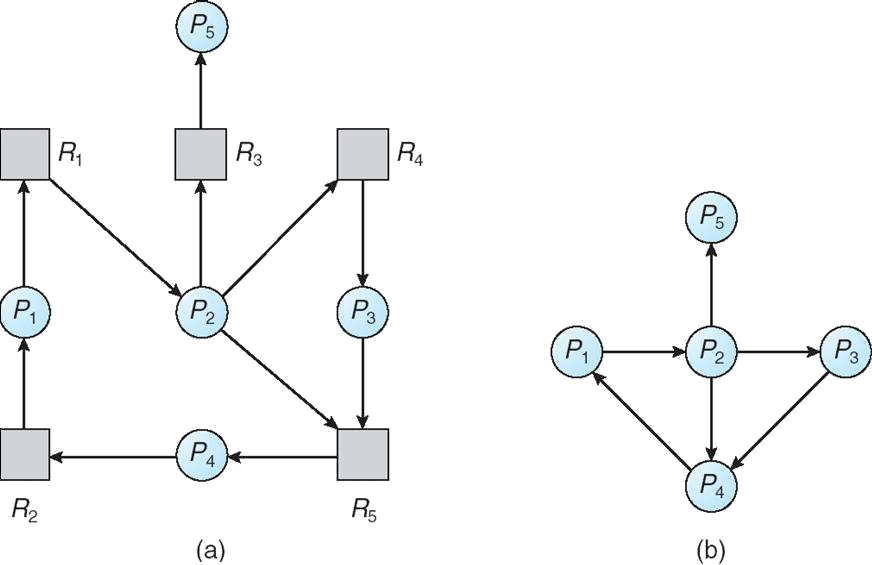 Resource-Allocation Graph	Corresponding wait-for graphSeveral Instances of a Resource TypeAvailable: A vector of length m indicates the number of available resources of each type. Allocation: An n x m matrix defines the number of resources of each type currently allocated to each process. Request: An n x m matrix indicates the current request of each process. If Request [ij] = k, then process Pi is requesting k more instances of resource type. Rj.Detection Algorithm1. Let Work and Finish be vectors of length m and n, respectively Initialize:(a) Work = Available(b) For i = 1,2, …, n, if Allocationi ¹ 0, thenFinish[i] = false; otherwise, Finish[i] = true2.	Find an index i such that both:(a) Finish[i] == false(b) Requesti £ Work If no such i exists, go to step 43. Work = Work + Allocationi Finish[i] = truego to step 24. If Finish[i] == false, for some i, 1 £ i £ n, then the system is in deadlock state. Moreover, ifFinish[i] == false, then Pi is deadlockedAlgorithm requires an order of O(m x n2) operations to detect whether the system is in deadlocked state Example of Detection AlgorithmnFive processes P0 through P4; three resource types A (7 instances), B (2 instances), and C (6 instances) nSnapshot at time T0:Sequence <P0, P2, P3, P1, P4> will result in Finish[i] = true for all iP2 requests an additional instance of type CRequest A B C P0 0 0 0P1 2 0 1P2 0 0 1P3 1 0 0P4 0 0 2State of system?Can reclaim resources held by process P0, but insufficient resources to fulfill other processes; requests Deadlock exists, consisting of processes P1, P2, P3, and P4Detection-Algorithm UsageWhen, and how often, to invoke depends on:How often a deadlock is likely to occur?How many processes will need to be rolled back?one for each disjoint cycle If detection algorithm is invoked arbitrarily, there may be many cycles in the resource graph and so we would not be able to tell which of the many deadlocked processes ―caused‖ the deadlock.Recovery from Deadlock: Process TerminationAbort all deadlocked processes Abort one process at a time until the deadlock cycle is eliminated. In which order should we choose to abort?Priority of the processHow long process has computed, and how much longer to completion Resources the process has usedResources process needs to complete How many processes will need to be terminated Is process interactive or batch?Recovery from Deadlock: Resource PreemptionSelecting a victim – minimize cost Rollback – return to some safe state, restart process for that state Starvation – same process may always be picked as victim, include number of rollback in cost factorI/O SystemsExplore the structure of an operating system’s I/O subsystem Discuss the principles of I/O hardware and its complexityProvide details of the performance aspects of I/O hardware and softwareI/O HardwareIncredible variety of I/O devices Common conceptsPortBus (daisy chain or shared direct access) Controller (host adapter)I/O instructions control devices Devices have addresses, used byDirect I/O instructions Memory-mapped I/OA Typical PC Bus Structure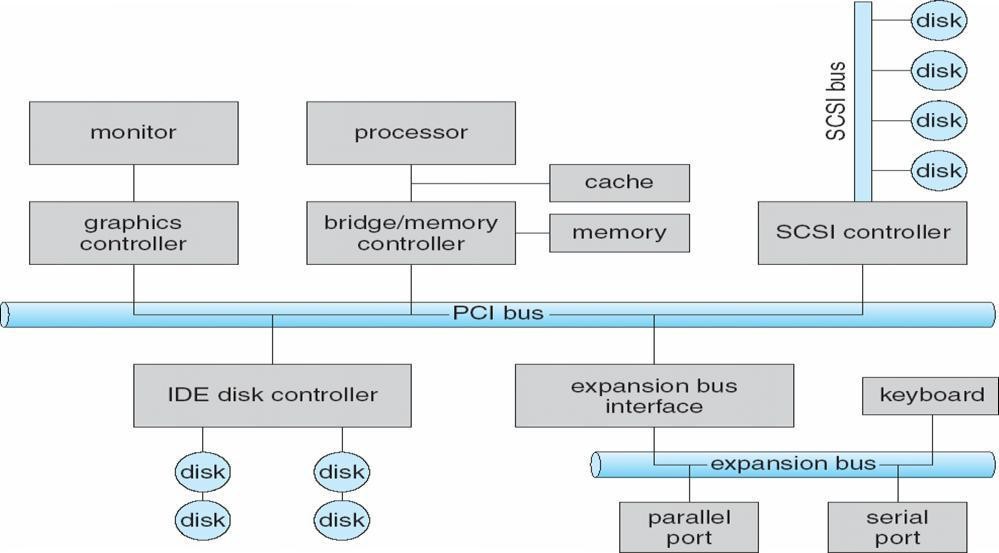 Device I/O Port Locations on PCs (partial)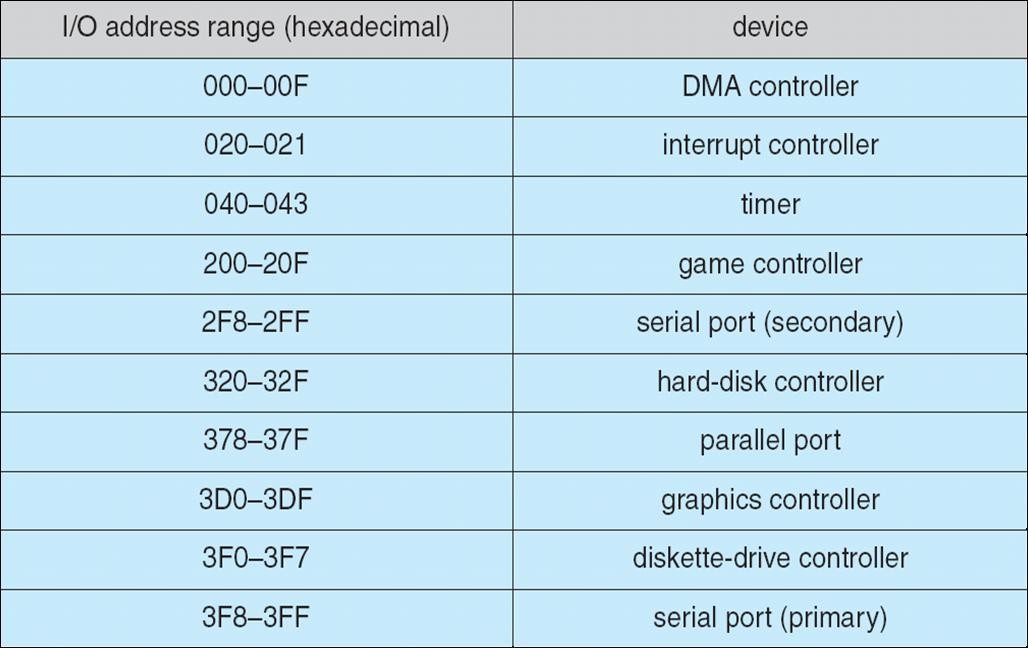 PollingDetermines state of device command-ready busyError Busy-wait cycle to wait for I/O from deviceInterruptsCPU Interrupt-request line triggered by I/O device Interrupt handler receives interrupts Markable to ignore or delay some interrupts Interrupt vector to dispatch interrupt to correct handler Based on priority Some nonmarkable Interrupt mechanism also used for exceptionsInterrupt-Driven I/O Cycle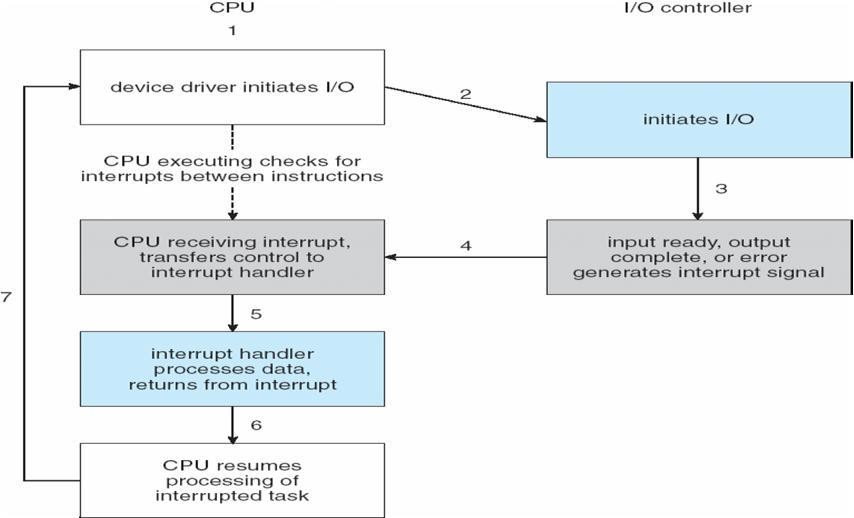 Intel Pentium Processor Event-Vector Table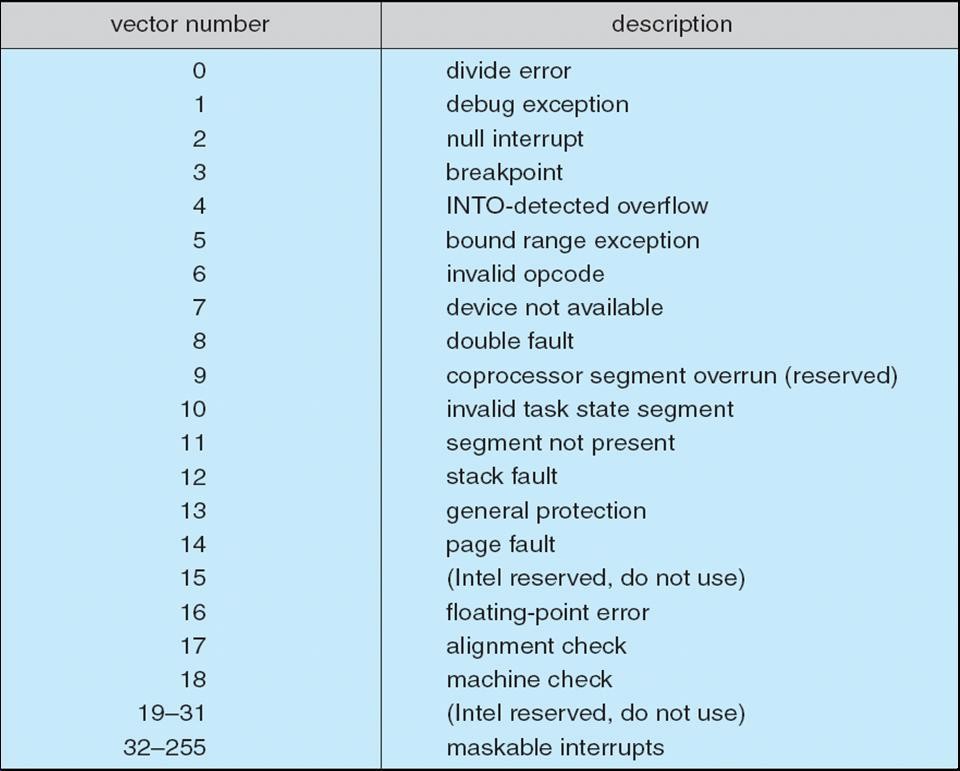 Direct Memory AccessUsed to avoid programmed I/O for large data movement Requires DMA controller Bypasses CPU to transfer data directly between I/O device and memory.Six Step Process to Perform DMA Transfer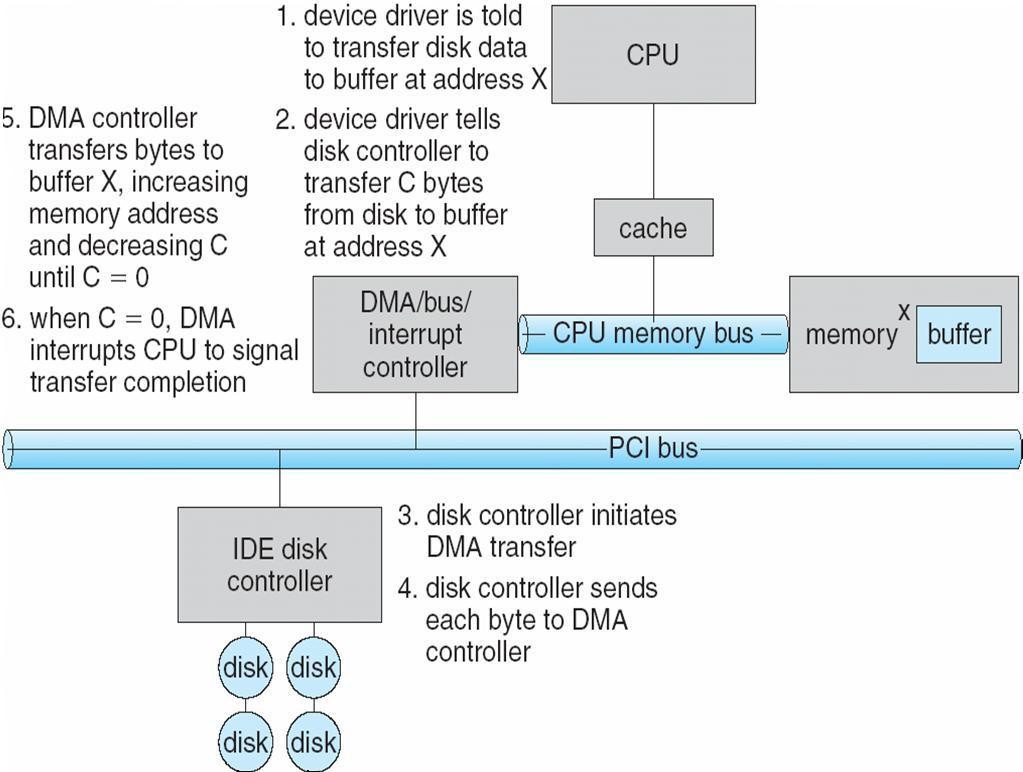 Application I/O InterfaceI/O system calls encapsulate device behaviors in generic classes Device-driver layer hides differences among I/O controllers from kernel Devices vary in many dimensionsCharacter-stream or block Sequential or random-access Sharable or dedicated Speed of operationread-write, read only, or write onlyA Kernel I/O Structure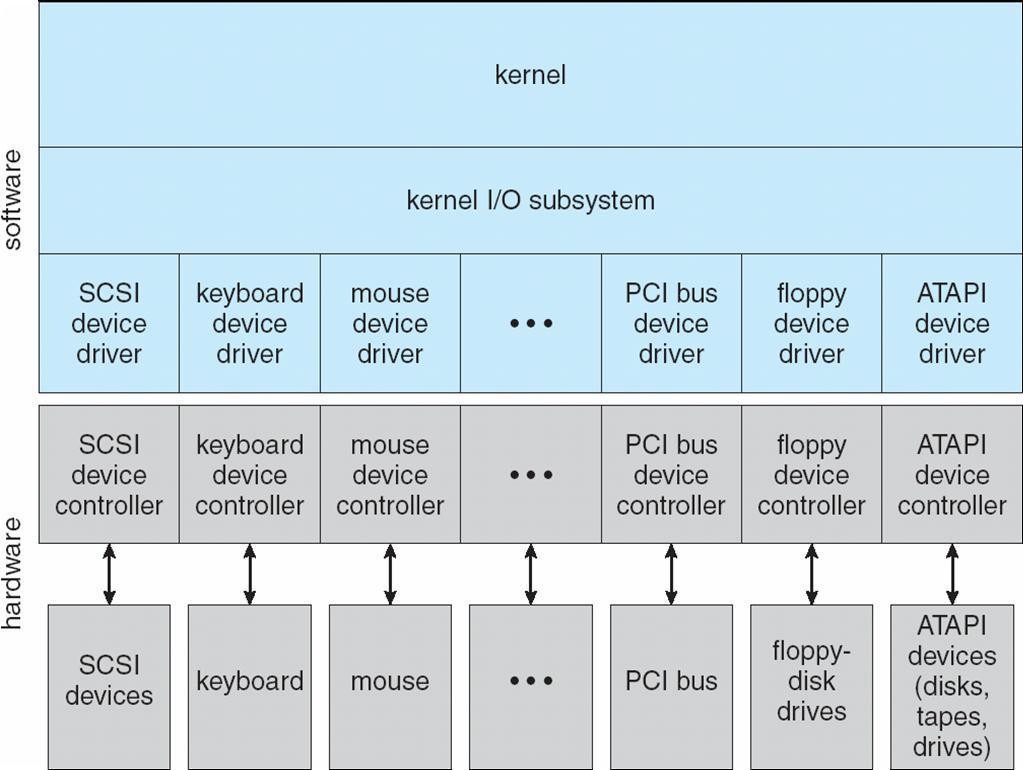 Characteristics of I/O Devices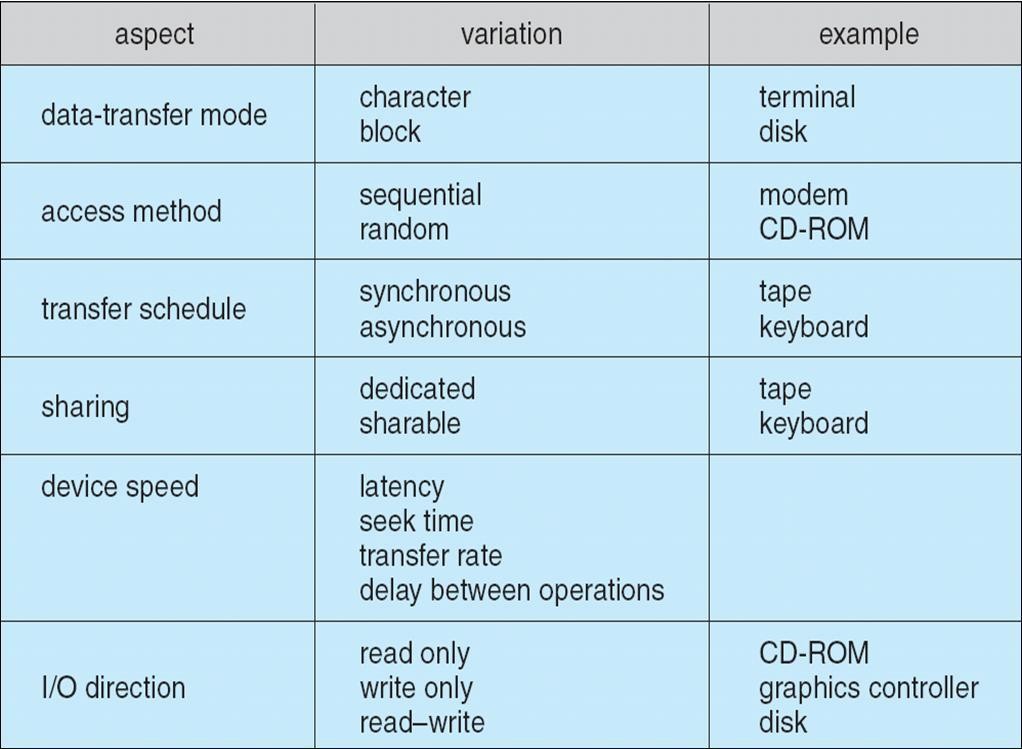 Block and Character Devices Block devices include disk drives Commands include read, write, seek Raw I/O or file-system accessMemory-mapped file access possible Character devices include keyboards, mice, serial ports Commands include get(), put()Libraries layered on top allow line editingNetwork DevicesVarying enough from block and character to have own interface Unix and Windows NT/9x/2000 include socket interfaceSeparates network protocol from network operationIncludes select() functionality Approaches vary widely (pipes, FIFOs, streams, queues, mailboxes)Clocks and TimersProvide current time, elapsed time, timer Programmable interval timer used for timings, periodic interruptsnioctl() (on UNIX) covers odd aspects of I/O such as clocks and timersBlocking and Non blocking I/OBlocking - process suspended until I/O completed Easy to use and understandInsufficient for some needs Nonblocking - I/O call returns as much as available User interface, data copy (buffered I/O)Implemented via multi-threadingReturns quickly with count of bytes read or written Asynchronous - process runs while I/O executes Difficult to useI/O subsystem signals process when I/O completedTwo I/O Methods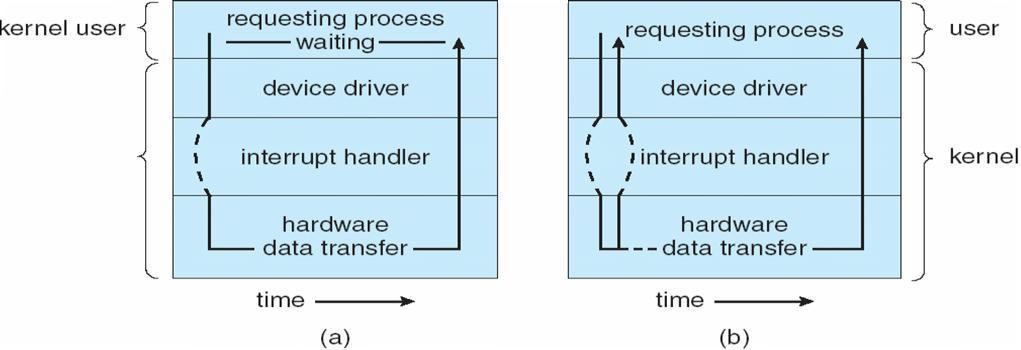 Synchronous	AsynchronousKernel I/O SubsystemSchedulingSome I/O request ordering via per-device queueSome OSs try fairness Buffering - store data in memory while transferring between devices To cope with device speed mismatchTo cope with device transfer size mismatch To maintain ―copy semantics‖Device-status Table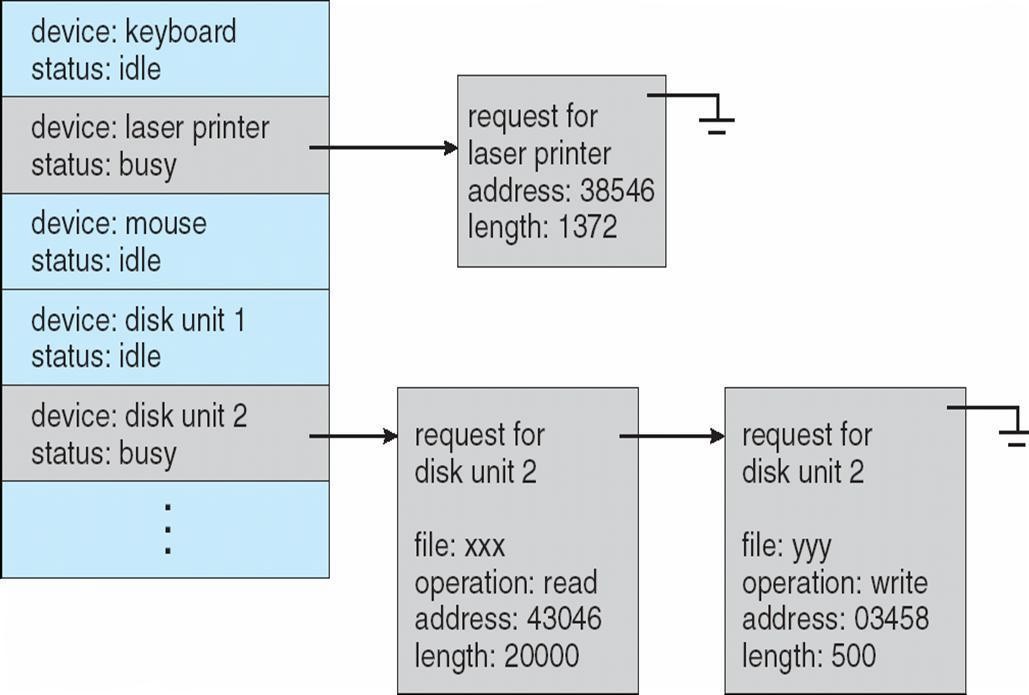 Sun Enterprise 6000 Device-Transfer Rates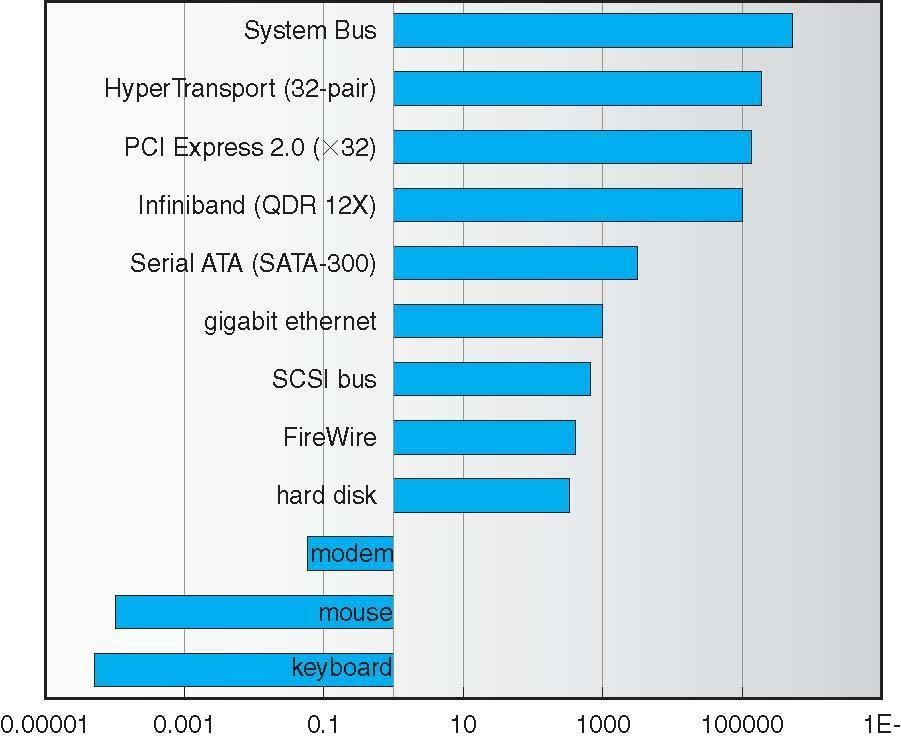 Kernel I/O SubsystemCaching - fast memory holding copy of data Always just a copyKey to performance Spooling - hold output for a device If device can serve only one request at a timei.e., Printing Device reservation - provides exclusive access to a device System calls for allocation and deallocationWatch out for deadlockError HandlingOS can recover from disk read, device unavailable, transient write failures Most return an error number or code when I/O request fails System error logs hold problem reportsI/O ProtectionUser process may accidentally or purposefully attempt to disrupt normal operation via illegal I/O instructions All I/O instructions defined to be privilegedI/O must be performed via system callsMemory-mapped and I/O port memory locations must be protected tooUse of a System Call to Perform I/O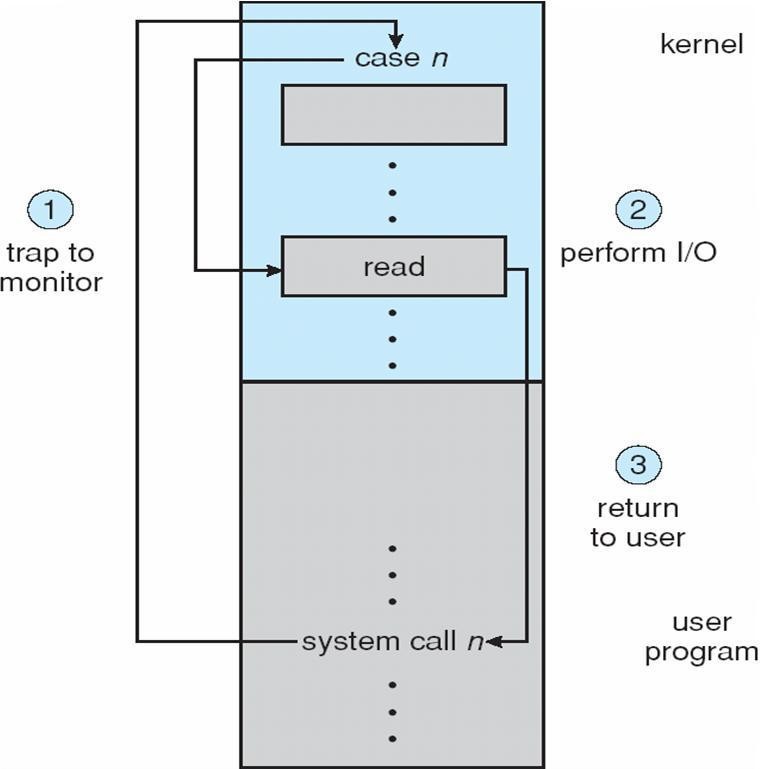 Kernel Data StructuresKernel keeps state info for I/O components, including open file tables, network connections, character device state Many, many complex data structures to track buffers, memory allocation, ―dirty‖ blocks Some use object-oriented methods and message passing to implement I/OUNIX I/O Kernel Structure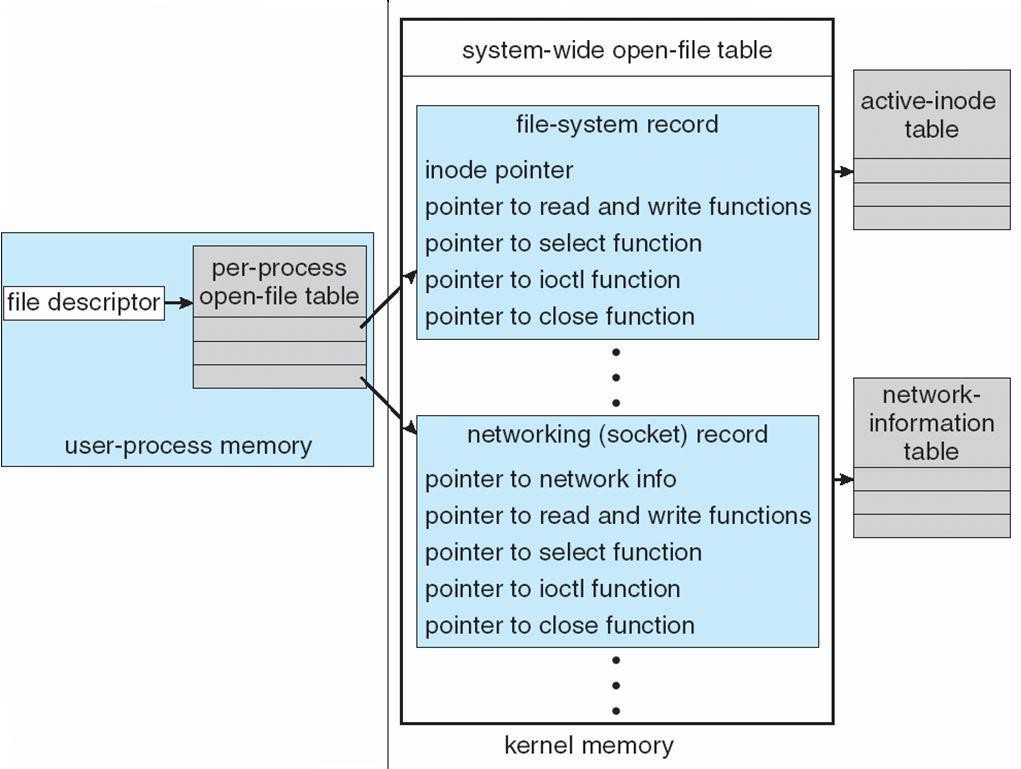 I/O Requests to Hardware OperationsConsider reading a file from disk for a process:Determine device holding file Translate name to device representationPhysically read data from disk into buffer Make data available to requesting process Return control to processLife Cycle of An I/O Request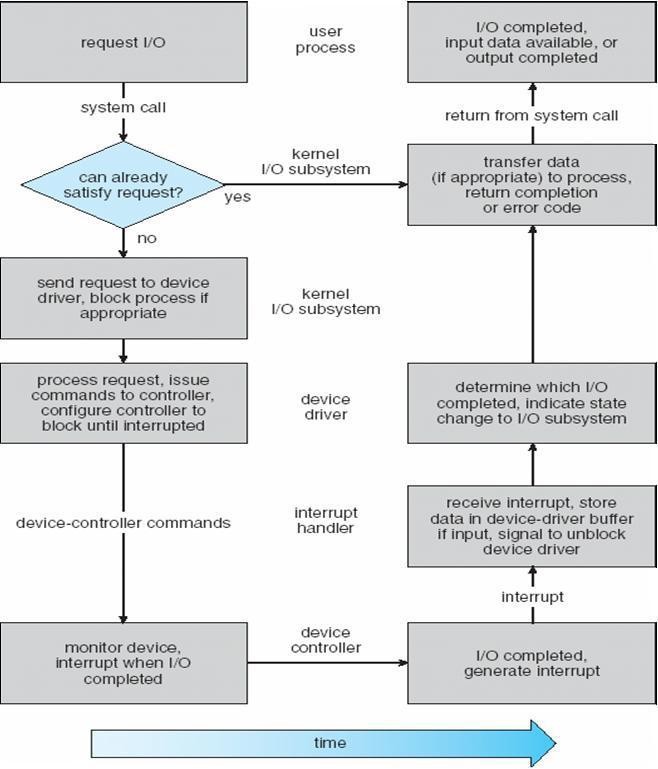 STREAMSSTREAM – a full-duplex communication channel between a user-level process and a device in Unix System V and beyondA STREAM consists of:STREAM head interfaces with the user processdriver end interfaces with the devicezero or more STREAM modules between them. Each module contains a read queue and a write queueMessage passing is used to communicate between queuesThe STREAMS Structure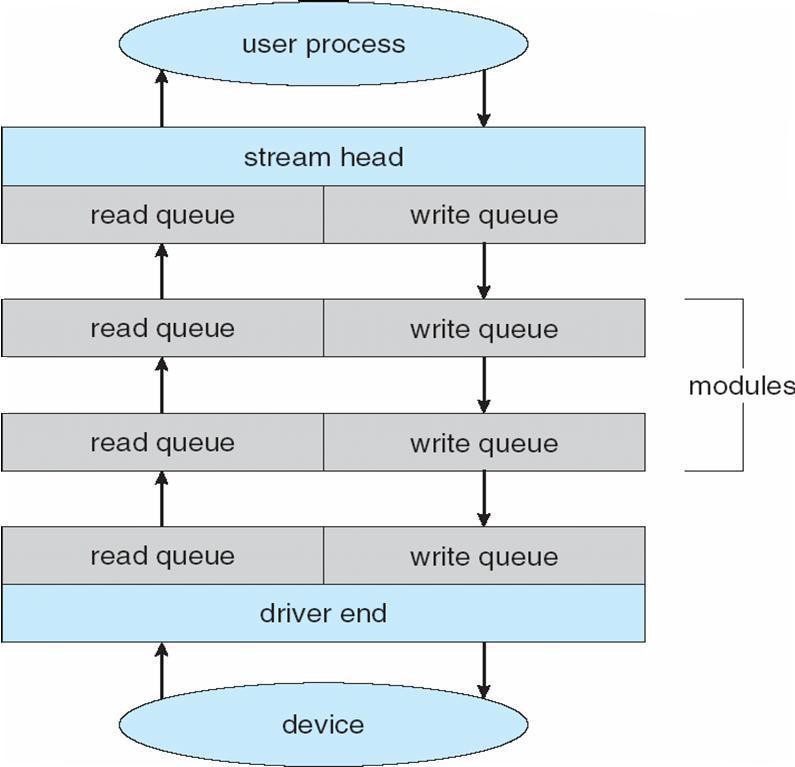 PerformanceI/O a major factor in system performance: Demands CPU to execute device driver, kernel I/O code Context switches due to interruptsData copyingNetwork traffic especially stressfulIntercomputer Communications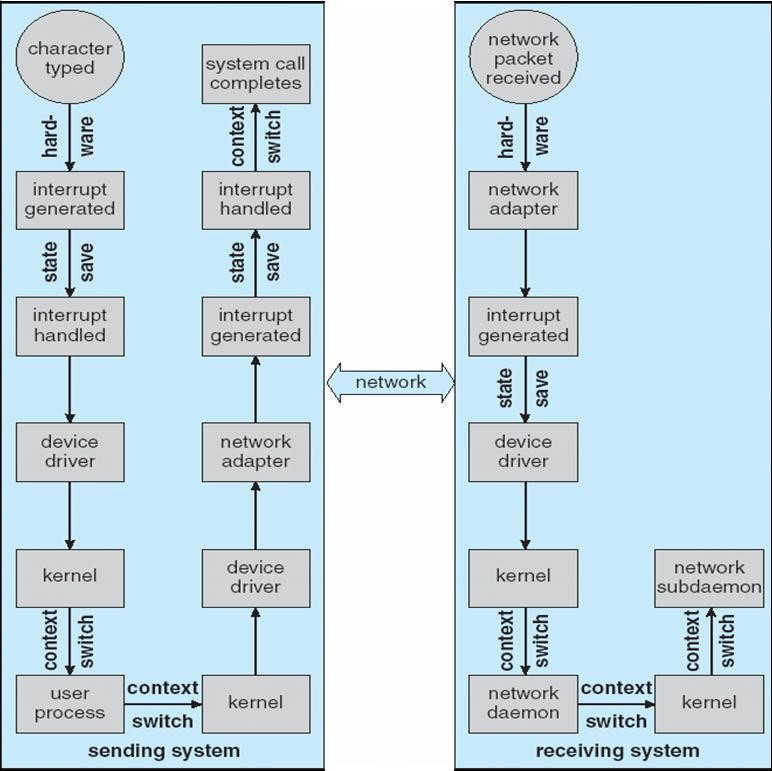 Improving PerformanceReduce number of context switches Reduce data copyingReduce interrupts by using large transfers, smart controllers, polling Use DMABalance CPU, memory, bus, and I/O performance for highest throughputDevice-Functionality Progression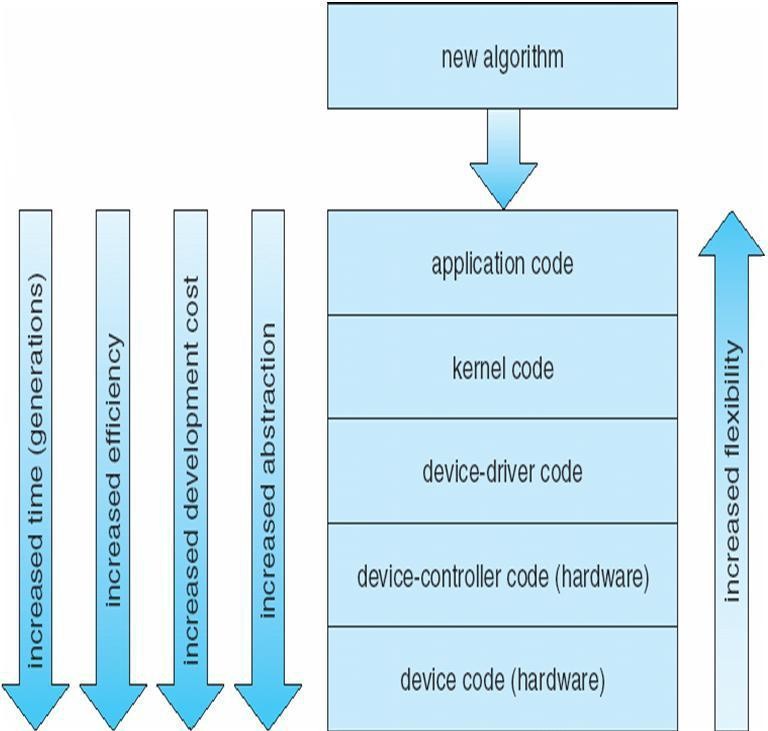 P R O T E C T I O NGoals of ProtectionOperating system consists of a collection of objects, hardware or software. Each object has a unique name and can be accessed through a well-defined set of operations Protection problem - ensure that each object is accessed correctly and only by those processes that are allowed to do sonPrinciples of ProtectionGuiding principle – principle of least privilegePrograms, users and systems should be given just enough privileges to perform their tasksDomain StructureAccess-right = <object-name, rights-set>where rights-set is a subset of all valid operations that can be performed on the object. Domain = set of access-rights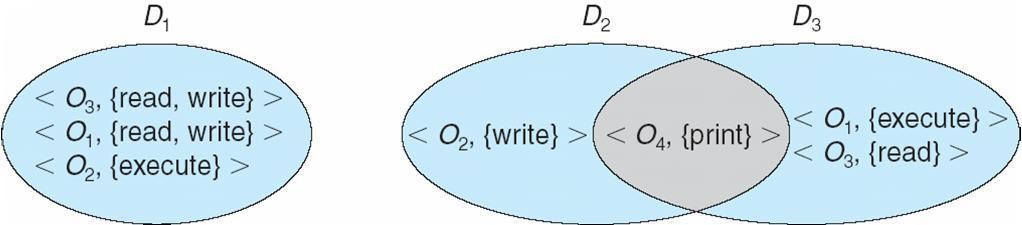 System consists of 2 domains:UserSupervisor UNIX Domain = user-idDomain switch accomplished via file systemEach file has associated with it a domain bit (setuid bit)When file is executed and setuid = on, then user-id is set to owner of the file being executed. When execution completes user-id is resetDomain Implementation (MULTICS) Let Di and Dj be any two domain rings If j < I Þ Di Í Dj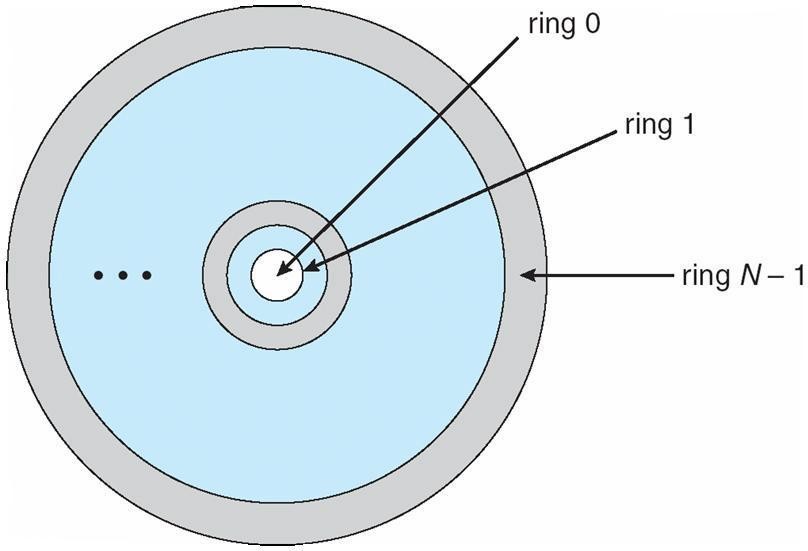 Access MatrixView protection as a matrix (access matrix) Rows represent domainsColumns represent objectsAccess(i, j) is the set of operations that a process executing in Domaini can invoke on Objectj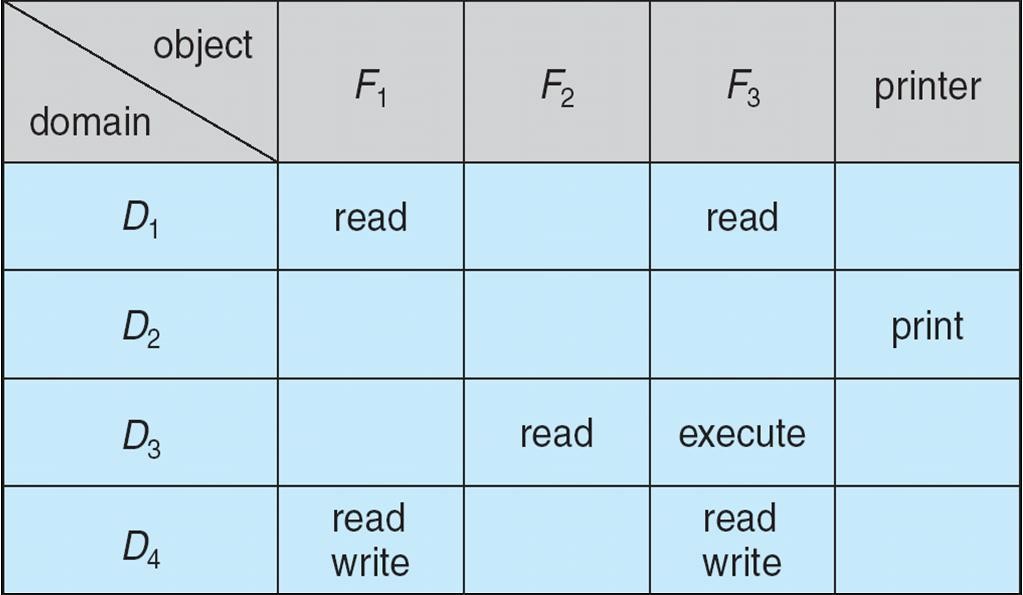 Use of Access MatrixIf a process in Domain Di tries to do ―op‖ on object Oj, then ―op‖ must be in the access matrix Can be expanded to dynamic protectionOperations to add, delete access rights Special access rights:Owner of OiCopy op from Oi to OjControl – Di can modify Dj access rightsTransfer – switch from domain Di to DjAccess matrix design separates mechanism from policyMechanismOperating system provides access-matrix + rulesIf ensures that the matrix is only manipulated by authorized agents and that rules are strictly enforcedPolicyUser dictates policyWho can access what object and in what modeImplementation of Access MatrixEach column = Access-control list for one object Defines who can perform what operation.Domain 1 = Read, Write Domain 2 = Read Domain 3 = ReadM Each Row = Capability List (like a key)Fore each domain, what operations allowed on what objects. Object 1 – ReadObject 4 – Read, Write, ExecuteObject 5 – Read, Write, Delete, CopyAccess Matrix of Figure A With Domains as Objects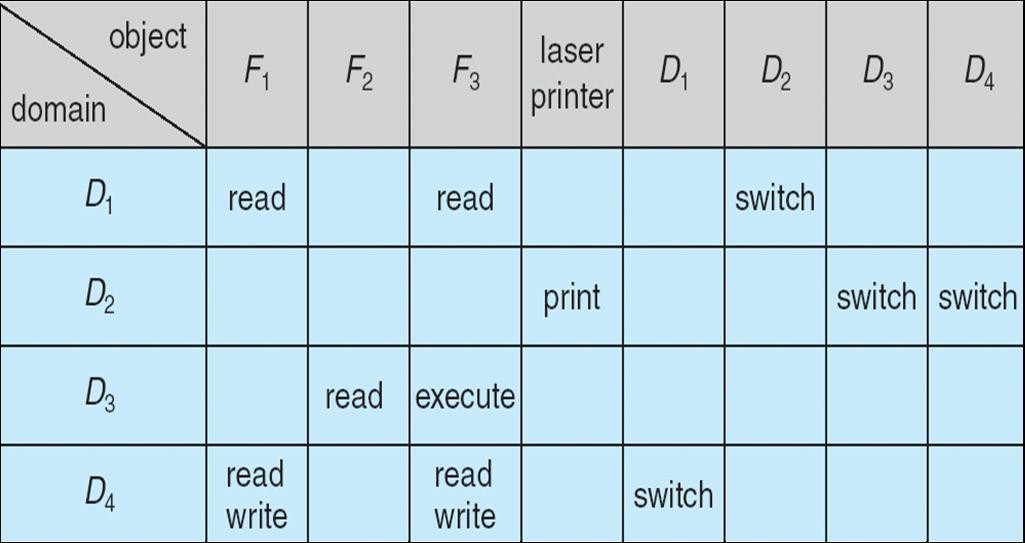 Access Matrix with Copy Rights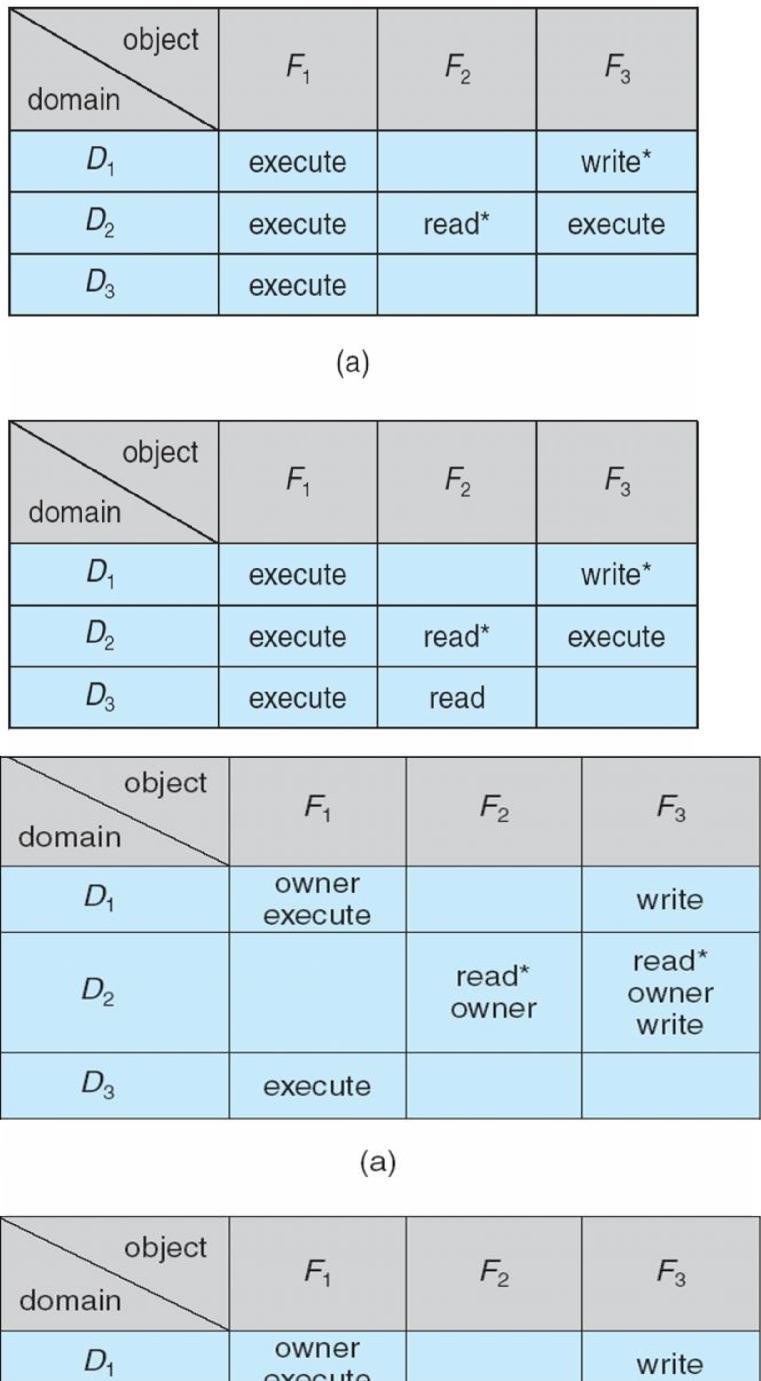 Access Matrix With Owner RightsModified Access Matrix of Figure B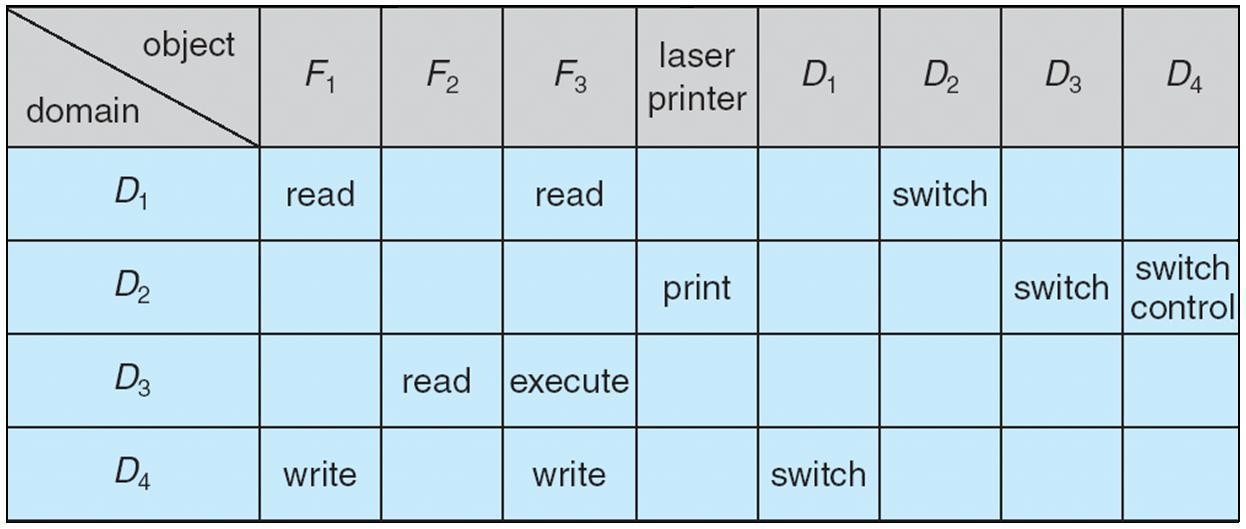 Access ControlProtection can be applied to non-file resourcesSolaris 10 provides role-based access control (RBAC) to implement least privilege Privilege is right to execute system call or use an option within a system callCan be assigned to processesUsers assigned roles granting access to privileges and programsRole-based Access Control in Solaris 10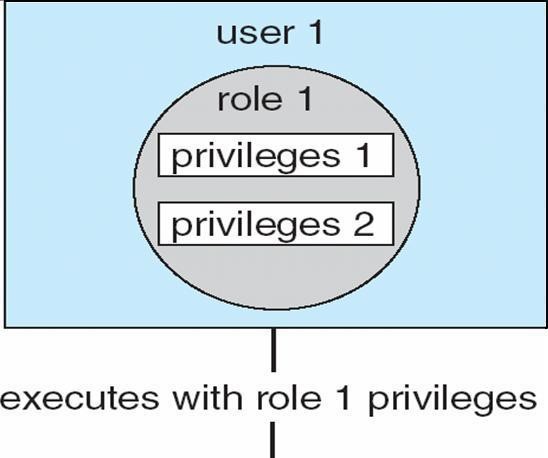 Revocation of Access Rights Access List – Delete access rights from access list SimpleImmediate Capability List – Scheme required to locate capability in the system before capability can be revoked ReacquisitionCapability-Based SystemsHydraFixed set of access rights known to and interpreted by the systemInterpretation of user-defined rights performed solely by user's program; system provides access protection for use of these rights Cambridge CAP SystemData capability - provides standard read, write, execute of individual storage segments associated with object Software capability -interpretation left to the subsystem, through its protected proceduresLanguage-Based ProtectionSpecification of protection in a programming language allows the high-level description of policies for the allocation and use of resources Language implementation can provide software for protection enforcement when automatic hardware-supported checking is unavailable Interpret protection specifications to generate calls on whatever protection system is provided by the hardware and the operating systemProtection in Java 2nProtection is handled by the Java Virtual Machine (JVM)nA class is assigned a protection domain when it is loaded by the JVMnThe protection domain indicates what operations the class can (and cannot) performnIf a library method is invoked that performs a privileged operation, the stack is inspected to ensure the operation can be performed by the libraryStack Inspection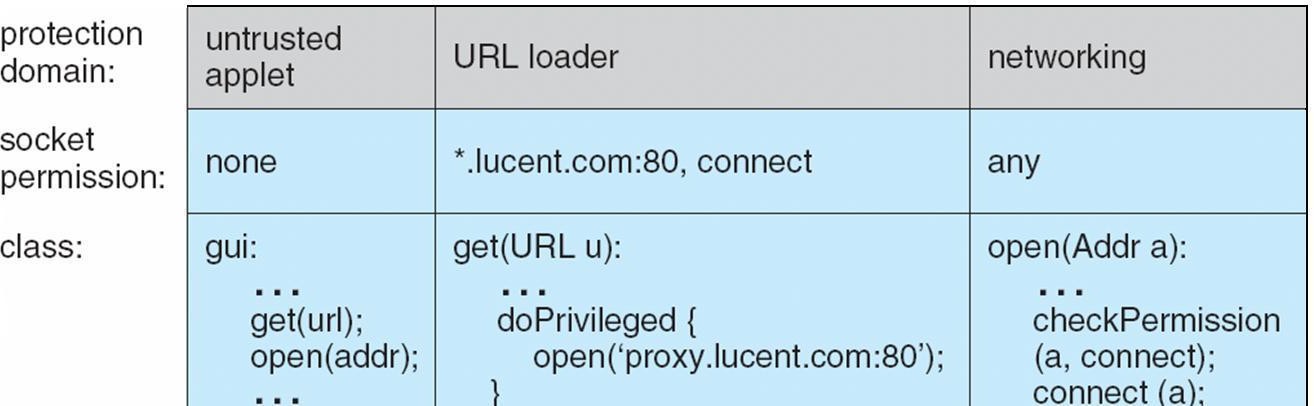 ProcessBurst TimeP124P23P33P1P2P3P2P3P1ProcessArrival TimeBurst TimeP10.00.0P22.02.0P34.04.0P45.05.0ProcessArrival TimeBurst TimeP10.06P22.08P34.07P45.03ProcessBurst TimeP124P23P33P1P2P3P1P1P1P1P1S0: producer execute register1 = count{register1 = 5}{register1 = 5}S1: producer execute register1 = register1 + 1S1: producer execute register1 = register1 + 1{register1 = 6}S2: consumer execute register2 = count{register2 = 5}{register2 = 5}S3: consumer execute register2 = register2 - 1S3: consumer execute register2 = register2 - 1{register2 = 4}S4: producer execute count = register1{count = 6 }{count = 6 }S5: consumer execute count = register2{count = 4}{count = 4}P1P0wait (Q);wait (S);wait (S);wait (Q);...signal (Q);signal (S);signal (S);signal (Q);pip2da) owner access7Þ1 1 1RWXb) group access6Þ1 1 0RWXc) public access1Þ0 0 1ownegroupublichmo76gamAttach a group to a filechgrpG	gamePi is holding an instance of RjPiAllocationMaxAvailableA B C A B CA BCP00 1 07 5 3P1  2 0 03 22P23 0 29 0 29 0 2P32 1 12 2 22 2 2P40 0 24 3 34 3 3The content of the matrix Need is defined to be Max – AllocationThe content of the matrix Need is defined to be Max – AllocationThe content of the matrix Need is defined to be Max – AllocationThe content of the matrix Need is defined to be Max – AllocationNeedA B CA B CA B CP0 7 4 3P0 7 4 3P0 7 4 3P1 1 2 2P1 1 2 2P1 1 2 2P2 6 0 0P2 6 0 0P2 6 0 0AllocationNeedAvailableABCABCABCP0010743230P1302020P2301600P3211011P4002431AllocationNeedAvailableABCABCABCP0010000000P1200202P2303000P3211100P4002002